Публичный доклад директора за 2018-2019 учебный год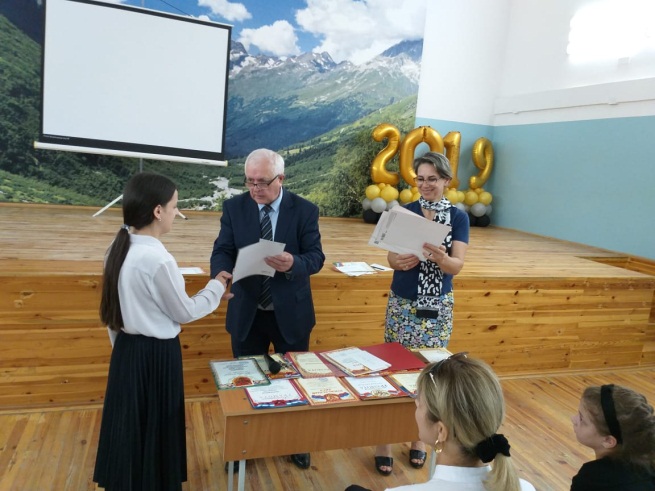 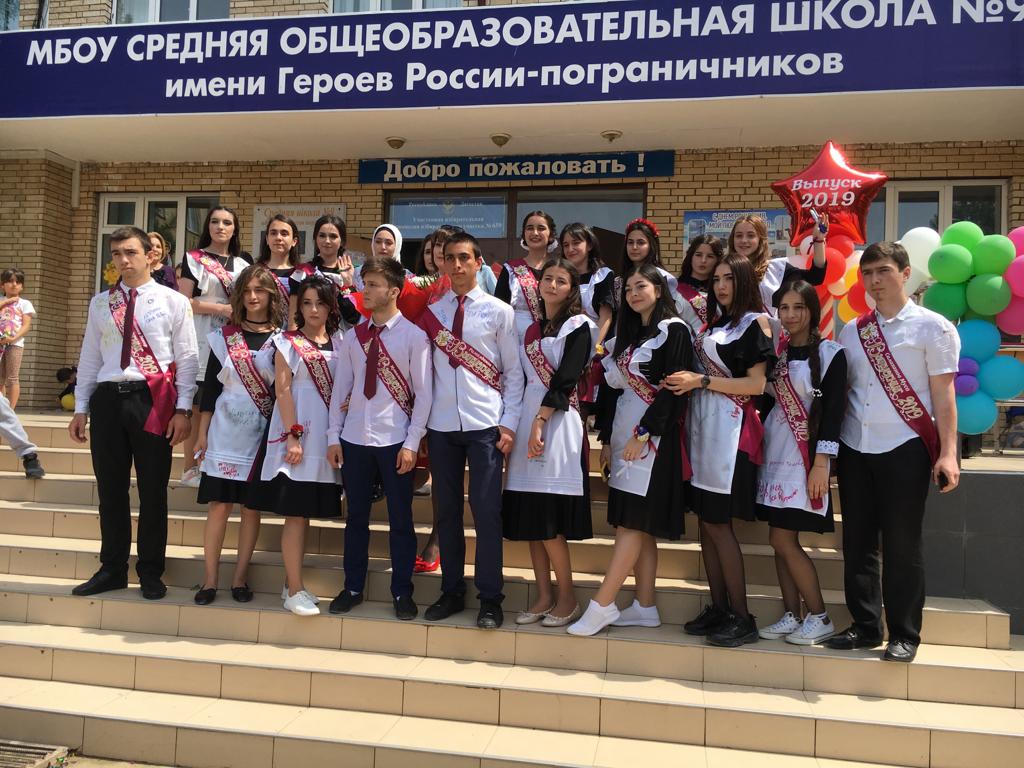 Уважаемые участники образовательной деятельности: родители, педагоги, обучающиеся! Предлагаю  вашему вниманию Публичный доклад (отчет) директора школы, в котором отразилась аналитическая информация, основанная на показателях, содержательно характеризующих состояние и тенденции МБОУ СОШ № 9 за 2018-2019 учебный год. Миссия нашей школы выполнима только при условииобъединения усилий учеников, учителей и родителей.Сегодня школа живет интересной жизнью и открыта для различных современных форм развития, которые мы можем выбирать и реализовывать только вместе.Искренняя благодарность всем родителям, партнерам, педагогам за стремление сделать нашу школу лучше.Вместе с вами мы стремимся сделать нашу школу лучше, а учеников успешнее. Нам важно, чтобы вы были в курсе всех наших школьных дел и событий. Надеюсь, что новые читатели смогут получить представление о нашей школе и найдут для себя много полезной информации. Ещё один учебный год позади. Кажется, что жизнь размеренно протекает от 1 сентября к выпускному вечеру. Но каждый учебный год отличается от другого. Это погружение в особый школьный мир.  Мир новых знаний и мир взросления. В нашем публичном докладе мы постарались:• осветить важные события, которые происходили в течение этого учебного года;• отразить особенности организации учебного процесса;• дать представление об изменениях, происходящих в школе.Кроме того, мы стремились, чтобы информация была понятной и доступной, и рассчитываем, что он будет полезен родителям, дети которых учатся в нашей школе, и тем, кто в настоящее время выбирает образовательное учреждение для своего ребенкаI. Общая характеристика  образовательной организацииМуниципальное 	 бюджетное общеобразовательное учреждение «Средняя общеобразовательная школа № 9 г. Каспийска имени Героев России – пограничников» создана в целях реализации права граждан на общедоступное и бесплатное начальное общее, основное общее и среднее общее образование. Тип учреждения – бюджетное учреждение , вид- средняя общеобразовательная школа.МБОУ СОШ № 9 имеет лицензию на право преподавания   и аккредитацию на среднее общее образование.В своей деятельности Школа руководствуется Конституцией Российской Федерации, Федеральным законом от 29.12.2912 № 273 «Об образовании в Российской Федерации», Приказом Минобрнауки России от 30.08.2013 №1015 «Об утверждении Порядка организации и осуществления образовательной деятельности по основным общеобразовательным программам – образовательным программам начального общего, основного общего и среднего общего образования», Приказом Минобрнауки России от 17.10.2013г №1155 «Об утверждении Федерального государственного стандарта дошкольного образования», СанПин 2.4.1.3049-13 «Санитарно-эпидемиологические требования к устройству, содержанию и организации режима работы дошкольных образовательных организаций», СанПиН2.4.5.2409-08 (об организации питания), Уставом Школы, локальными правовыми актами Школы, Трудовым кодексом РФ, Конвенцией ООН «О правах ребёнка».Основной функцией директора школы является координация усилий всех участников образовательного процесса через Управляющий совет, Профсоюз, Педагогический совет.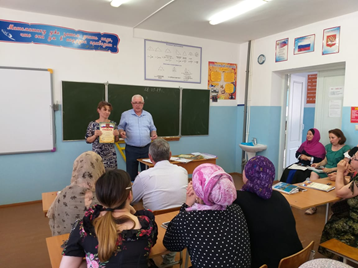 Модель организационной структуры управленияМБОУ СОШ № 9Управление школой осуществляется в соответствии с законодательством  Российской федерации и Уставом школы на основе принципа гласности, открытости, демократии и самоуправления.Органы государственно-общественного управления и самоуправления: совет родителей, совет обучающихся. Членами Управляющего совета  являются педагоги, родители обучающихся, представители детской организации. Профсоюзная первичная организация  школы создана для реализации уставных целей и задач профсоюза по представительству и защите социально-трудовых, профессиональных прав и интересов членов профсоюза на уровне школы, при взаимодействии с органами государственной власти, работодателями и их объединениями, общественными и иными организациями.Коллективным органом общественно-профессионального самоуправления является Педагогический Совет. В управление школой включен орган ученического самоуправления.Непосредственное управление школой осуществляет директор.В школе  функционирует школьный  сайт, на котором размещены материалы по учебно-воспитательной работеII. Особенности образовательного процессаВ школе выделяются три   уровня образования:-начальное общее образование – 1-4 классы (740 обучающихся);-основное общее образование – 5-9 классы (560 обучающихся);-среднее общее образование –10-11 класс (77 обучающихся).Движение учащихся и итоги успеваемости  МБОУ  «СОШ№9»  г. Каспийска   за  2018 – 2019 учебный год.Cдача отчётов классных руководителей   за   2018 – 2019г.  МБОУ «СОШ№9» г. Каспийска.Дополнительное образование в МБОУ «СОШ№9» за 2018-2019г.Охват родными языками МОУ «СОШ№9» на 2018 – 2019 учебный год   Создание системы учительского роста на основе независимой оценки профессиональных компетенций .  Школа молодого педагога.Школа должна идти в ногу со временем, а где-то и опережать его, чтобы готовить ребят к динамичной, быстроменяющейся жизни, учить их овладевать новыми знаниями и умениями, свободно и творчески мыслить. Система Российского образования на современном этапе развития общества претерпевает существенные изменения, связанные со сменой модели культурно-исторического развития. Но какие бы реформы не проходили в системе образования, в итоге они, так или иначе, замыкаются на конкретном исполнителе – школьном учителе. Именно педагог является основной фигурой при реализации на практике основных нововведений. И для успешного введения в практику различных инноваций, для реализации в новых условиях, поставленных перед ним задач педагог должен обладать необходимым уровнем профессиональной компетентностиРазвитие профессиональной компетентности – это развитие творческой индивидуальности, формирование восприимчивости к педагогическим инновациям, способностей адаптироваться в меняющейся педагогической среде.Национальная образовательная инициатива «Наша новая школа» называет ряд приоритетных направлений, одним из которых является совершенствование  учительского состава. Новая школа требует сегодня  нового учителя. Современному педагогу становится необходимым  постоянно повышать уровень своих профессиональных компетентностей: предметной, методической, коммуникативной, информационной, общекультурной,  правовой.Исходя из современных требований, предъявляемых к педагогу,  школа определяет  основные пути развития его профессиональной компетентности:Работа в методических объединениях, творческих или  проблемных группах.Инновационная деятельность педагога.Участие в конкурсах профессионального мастерства, мастер-класса, форумах, фестивалях и т.п.Обобщение и распространение собственного педагогического опыта.Аттестация педагогов, повышение квалификацииРазвитие профессиональной компетентности через активные формы работы с педагогами.Работа в методических объединениях, творческих или  проблемных группах. Вся методическая работа школы направлена на выполнение главной темы, над которой работает школа:   ««Системно–деятельностный подход в обучении и воспитании».  Формы методической работы: тематические педсоветы, методические советы, МО учителей, работа учителей над темами самообразования, открытые уроки, творческие отчеты,  работа творческих микрогрупп, предметные декады, круглые столы, семинары, организация работы с одаренными детьми, взаимопосещение , обобщение педагогического опыта.МС школы, предметные МО свою работу строят таким образом, чтобы создать комфортную среду обучающимся.          Свою работу МО демонстрируют во время проведения ежегодных предметных декад и месячников, а также семинаров. Лучше всех проводят предметную декаду  учителя математики, истории  и учителя естественного цикла.  Особую роль в процессе профессионального самосовершенствования педагога играет его инновационная деятельность. В связи с этим становление готовности педагога к ней является важнейшим условием его профессионального развития.Участие в конкурсах профессионального мастерства, мастер-класса, форумах, фестивалях и т.п.Одним из путей  развития профессиональной компетентности педагога является   его участие в конкурсах профессионального мастерства:Считаю, что активность участия педагогов нашей школы в конкурсах высока. Ежегодно наши учителя принимают активное участие во всех конкурсах. -  «Лучший учитель родного языка – 2019г.»  - учитель даргинского языка – 3 место, Рабаданова З.Г. -  «Учитель года – 2019»   - 1 место – Нестерова Е.А.- «Самый классный классный» - 1 место Лукоянова Т.А.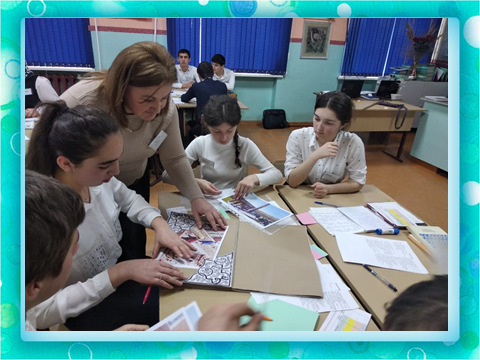        Результаты ОГЭ и ЕГЭ, 2019г.   ЕГЭ, ОГЭ  являются одним из направлений модернизации образования, а вступление в силу Закона о введении ЕГЭ и ГИА  подтвердило тот факт, что роль тестовых технологий контроля качества освоения образовательных программ постоянно растет.          В    школе  организована   подготовка к  ЕГЭ и ОГЭ:В школе изданы следующие  приказы по подготовке к ЕГЭ и  ОГЭ: «О назначении ответственных за подготовку учащихся  к ОГЭ и ЕГЭ»,   « О создании творческой группы по подготовке к ЕГЭ и ОГЭ»,  «О назначении координатора ЕГЭ и ОГЭ в 2018-2019г. для подготовки учащихся к ЕГЭ и ОГЭ»,  «О формировании базы данных участников ЕГЭ и ОГЭ».Составлен план работы  на год   по подготовке к проведению государственной итоговой аттестации выпускников 9-ых классов и 11-ых классов на 2018-2019 учебный год. Обновляется материал на  стенде  «Подготовка к ОГЭ  и ЕГЭ»: ежемесячно меняются материалы на школьном стенде «Подготовка к ОГЭ и ЕГЭ»,  план работы на месяц, мониторинг подготовки к ЕГЭ по русскому языку, математике  и другим предметам.Заведена папка «Работа по подготовке к ГИА», где  имеется отслеживание результатов учеников по подготовке к ОГЭ,  отчёты по проведённым мероприятиям, справки по итогам проведённых тренировочных тестов.Проводится работа с родителями по подготовке к проведению государственной итоговой аттестации выпускников 9-ых классов и 11-ых   классов на 2018-2019 учебный год – родительские собрания. Индивидуальные беседы с родителями.Проводится работа с учащимися – психологическая подготовка к государственной итоговой аттестации.Учителя и учащиеся приобрели брошюрки по подготовке к ОГЭ и ЕГЭ и используют   их на уроках и  при самостоятельной работе.            Контроль знаний учащихся проводился в 9-ых и 11-ых  классах по русскому языку, математике ежемесячно. Результаты тренировочных ОГЭ и ЕГЭ вывешивались на стенд «Подготовка к ЕГЭ и ОГЭ». Результаты даны в диаграмме,  чтобы увидеть «улучшение» или «ухудшение» в знаниях учащихся.  Мониторинг подготовки учащихся к ЕГЭ и ОГЭ  дан в разной цветовой форме.    Учащиеся  интересуются своими результатами,  ждут очередных показателей мониторинга на стенде «Подготовка к ЕГЭ и ОГЭ».    Администрация посещала  уроки итогового контроля – результаты обучения за каждую  четверть. Чаще всего по русскому языку и по математике проводятся контрольные работы в тестовой форме. И учителя, и администрация серьёзно относятся к  контрольно-оценочной деятельности. Содержание работ для письменного опроса организовывалось по одноуровневым или по разно уровневым, отличающимся по степени сложности, вариантам.        Чтобы выпускники были  уверенными в собственных силах, и проверили себя, насколько они спокойны и уравновешенны, школьным психологом был проведён  тест «Уравновешенный ли вы человек» с учащимися 9 «А», 9 «Б», и 11 класса. В результате тестирования выявлено, что дети, по правде испытывают тревогу или неприятные ощущения: головные боли, слабость и т д . и поэтому было предложено учащимся несколько способов защиты от стресса. Не секрет, что успешная сдача экзамена во многом зависит от настроя и отношения к этому родителей, чтобы помочь детям  лучше подготовится к экзаменам. Помощь и поддержка своего ребенка во время подготовки к экзаменам должна быть не на словах, а на деле. Школьным психологом   проводились беседы с учащимися и их родителями, как помочь организовать рабочее место, разобрать вместе с родителями  сложную задачу, если это по силам, вместе повторить даты, научить оценивать и регулировать свое состояние. Также она советовала родителям и учителям:  не запугивать неудачей и провалом. В случае неудачи ребенка на экзамене не паниковать, не устраивать истерику и воздержаться от обвинений, сделать все, чтобы утро перед экзаменом было спокойным,  найти слова, которые позволят ребенку улыбнуться, снять напряжение, настроиться на успех.           Ежегодно с февраля по апрель месяц проводятся занятия с элементами тренинга для обучающихся 9-11-го классов «Психологическая подготовка к ЕГЭ», психологом даны практические рекомендации по развитию умений самостоятельно преодолевать стрессы, даны ряды рекомендаций при подготовке к ЕГЭ , упражнения психологической разгрузки, эффективные способы запоминания большого объема материала, советы родителям.                             Для исследования стрессоустойчивости выпускников  было проведено анкетирование обучающихся 9-х и 11-х классов (всего  78 человек ). Анкета включала в себя тест Белоусова Р.В. «Стресс».Цель обследования: состоит в изучении уровня и характера тревожности, связанной со школой  и выявление уровня готовности  выпускников.                                              Во время подготовки и сдачи ЕГЭ  ученики испытывают психологические трудности личностного, познавательного и процессуального характера, что ведет к повышенной тревожности во время подготовки к экзаменам, дезорганизации деятельности, снижению работоспособности.                                                                                                                В связи с  этим была проведена следующая работа с учащимися  11-го класса:1  Диагностическое обследование учащихся 11-го  класса,  с целью выявления  тревожности  в период подготовки учащихся к сдаче ЕГЭ и ОГЭ.2)  Анкетирование учащихся 11-го класса, с целью выявление готовности учащихся к сдаче экзаменов.3) Анкетирование родителей выпускников, с целью выявления учеников «группы риска»4) Были даны рекомендации педагога-психолога,  направленные на психологическую подготовку к сдаче ОГЭ и ЕГЭИзучение уровня тревожности проводилось в начале января. Форма проведения обследования: групповаяВ диагностики  приняло участие  19 учеников.     В начале 3 четверти было проведено анкетирование учащихся, с целью выявления готовности учащихся к сдаче экзаменов. По результатам анкетирования можно сделать вывод, что учащиеся 11-го класса  подготовлены к сдаче экзаменов, и знают,  как проходит процедура ЕГЭ. Психологическая  готовность к ГИА обучающихся  9-х классов на 2018-2019 учебный год.В ходе исследования было выявлено:72%  участников исследования отмечали, что хорошо представляют себе процедуру проведения экзамена;62% учащихся считают, что способны правильно распределить свое время на экзамене;81% обучающихся понимают важность результатов ГИА для будущего;19% ребят характеризуют свое эмоциональное состояние по отношению к предстоящему экзамену на текущий момент как нестабильное, 23% - крайне нестабильное, при этом 57% учащихся считают, что смогут справиться с тревогой на экзамене;60% участников анкетирования выражают негативное отношение к ГИА как виду контроля и не видят преимуществ тестовой формы сдачи экзаменов;В целом, согласно схеме обработки данных, предложенной автором анкеты (Чибисовой М.Ю., 2009) получены следующие результаты:Знакомство с процедурой проведения ГИА: 66% учащихся имеют высокие показатели по этому фактору, 17% - низкий уровень.Уровень тревоги учащихся: высокий показатель выявляется у 17% учащихся, низкий уровень у 42% учащихся.Владение навыками самоконтроля, самоорганизации: высокие показатели выявлены в 36% анкет, низкие показатели по этой шкале у 18% респондентов.Вывод исследования:Результаты диагностики психологической готовности к ГИА в 9-х и 11  классах показали достаточно высокий уровень характеристик, входящих в общую субъективную картину: осведомленность о процедуре, сформированность представлений о стратегиях достижения целевых оценок, в целом позитивный эмоциональный фон.Слабой стороной психологической готовности учащихся является недооценка объективных трудностей при подготовке и сдачи  ГИА.Негативным фактором, снижающим уровень потенциальных возможностей учащихся, является несбалансированность затрат времени на подготовку к экзаменам и отдых.                                                                   Анализ результатов ЕГЭ МБОУ «СОШ№9» -  2019г.Итоги ЕГЭ  МБОУ «СОШ№9»  2018/2019 учебного года                                  Итоги ЕГЭ 2018/2019 учебного года (в разрезе общеобразовательных организаций)Результаты ЕГЭ выпускников 11 «а» класса, 2018-19гг.Результаты ЕГЭ выпускников 11 «б» класса, 2018-19гг.                                Количество выпускников 11 класса, сдававших указанные предметы по выборуНе получила аттестат о среднем образовании - Газилова Куран-Патима Саидовна, не прошла порог  по математике (баз.)Сравнительный анализ ЕГЭ за четыре года 2016-2019г.                                                                            Итоги ЕГЭ  МБОУ «СОШ№9»  2018/2018 учебного года Информация о выпускниках, получивших аттестат о среднем общем образовании с отличием и медаль (за особые успехи в учении)Лучшие результаты ЕГЭ -2019 (80-100 баллов)Информация о выданных аттестатах  о среднем общем образованииИтоги ОГЭ  МБОУ «СОШ№9»  2018/2018 учебного года Результаты ОГЭ по МБОУ «СОШ № 9 г. Каспийска имени Героев России – пограничников»Результаты ОГЭ по классу 9 «а»Результаты ОГЭ по классу 9 «б»Результаты ОГЭ по классу 9 «в» Результаты по всем 9-ым классамКоличество выпускников 9-ых кл. параллели, сдававших указанные предметы по выборуРезультаты ОГЭ выпускников 9 «а» класса, 2018-19гг.Результаты ОГЭ выпускников 9 «б» класса, 2018-19гг.                                                                     Результаты ОГЭ выпускников 9 «в» класса, 2018-19гг.Список выпускников, получивших  аттестат особого образцаИнформация о выданных аттестатах об основном общем образованииРабота администрации школы по созданию условий творческой  личности. Работа с одарёнными, перспективными учащимися. Работа НОУ «Эрудит».Работу администрации школы по созданию условии творческой личности можно разделить на три основных направления:урочное пространствовнеурочное пространстворабота с педагогическим коллективом и с родителями.В школе ежегодно составляется план работы с одарёнными учащимися.Способность и  готовность к творчеству становится чертой личности человека, креативностью. Творческие задания на уроках возбуждают «умственный аппетит».      Здесь у каждого учителя свои секреты, находки, методические приёмы. Наши учителя ежегодно дают открытые уроки и внеклассные мероприятия. Посещают уроки  опытных и творчески  работающих учителей других школ города. Удачными и методическими грамотными были уроки в 2015 – 2016 учебном году у следующих учителей: Гаджиевой Сакинат Исаевны,  Магомедовой  Сарат Амираслановны, Салахановой Анай Валиевны, Дайтиевой Альбины Чупалаевны и т.д.В школе уже деся  год действует центр по  работе с одарёнными учащимися. Научное общество  имеет свою программу. Руководит научным обществом учащихся Магомедова Х.К.,  учитель  истории.  Ежегодно  в середине апреля проводится презентация научно- исследовательских работ учащихся. Научно – исследовательская конференция «Взгляд в будущее» привлекает в основном среднее звено.     В школе имеется  специальный кабинет для одарённых учащихся НОУ «Эрудит».             Педагогический коллектив нашей школы старается создать детям условия для раскрытия способностей в полной мере, достижения высоких результатов в  выбранном ими виде деятельности, развития их талантов и умений.    Работа с одаренными детьми и обучаемыми, позитивно мотивированными на учебу, традиционно ведется по всем предметам. Педагоги используют индивидуальные и групповые задания для обучения, ориентируют школьников на дополнительную литературу с указанием источника получения информации. Индивидуальная, групповая работа предполагает практические задания, проектную деятельность, работу с дополнительным материалом, решение исследовательских задач по математике, химии, биологии, географии.   По русскому языку, литературе большое внимание уделяется развитию творческих способностей, выполнение творческих заданий (написание сочинений, самостоятельное чтение не предусмотренных программным материалом, произведений с последующим обсуждением). Подготовка и участие в конкурсах выразительного художественного чтения.       Участие в конкурсах, предметных чемпионатах формирует определенные навыки и умения отвечать на вопросы, увеличивает объем знаний и расширяет кругозор.     Вся работа с одаренными детьми проводится   на уроке и  во второй половине дня. Подготовка и участие в конкурсах, олимпиадах формирует компетенции устного общения, владение письменной речью, способность брать на себя ответственность, умение участвовать в совместном принятии решений.   Работа с одаренными детьми в нашей школе ведется в плане развития организационных, учебно-познавательных , информационных и коммуникативных компетенций через:Индивидуальную работу (консультации) Массовое участие в различных предметных и внеклассных конкурсах различных уровней Интеллектуальные игры Развитие проектных методов Широкое использование компьютерной техники и Интернета Создание портфолио достижений Чествование призеров и победителей на общешкольной линейке, родительских собраниях  	Учитывая индивидуальные возможности учащихся в школе созданы и работают кружки и факультативы по интересам, а также спортивные секции.   На данных занятиях дается усложненный материал по предметам, задания развивающего характера, требующие осмысления, развивается творчество учащихся, большое внимание уделяется индивидуальной и дифференцированной работе с каждым учеником. Наши обучающиеся в истекшем периоде учебного года  выступали на научно-практических конференциях и предметных олимпиадах различного уровня. Этому способствует выстроенная в школе система подготовки учащихся к научно-практической и интеллектуальной работе. В этом году результаты слабые. В данной  диаграмме показаны результаты без регионального компонента.                                         Призёры и победители муниципального этапа ВОШ 2018-2019г. с  региональным  компонентом.Всего 36 призовых мест, из них победителей – 14.  На региональном этапе олимпиады вышла в призёры Магомедова Арина  по технологии.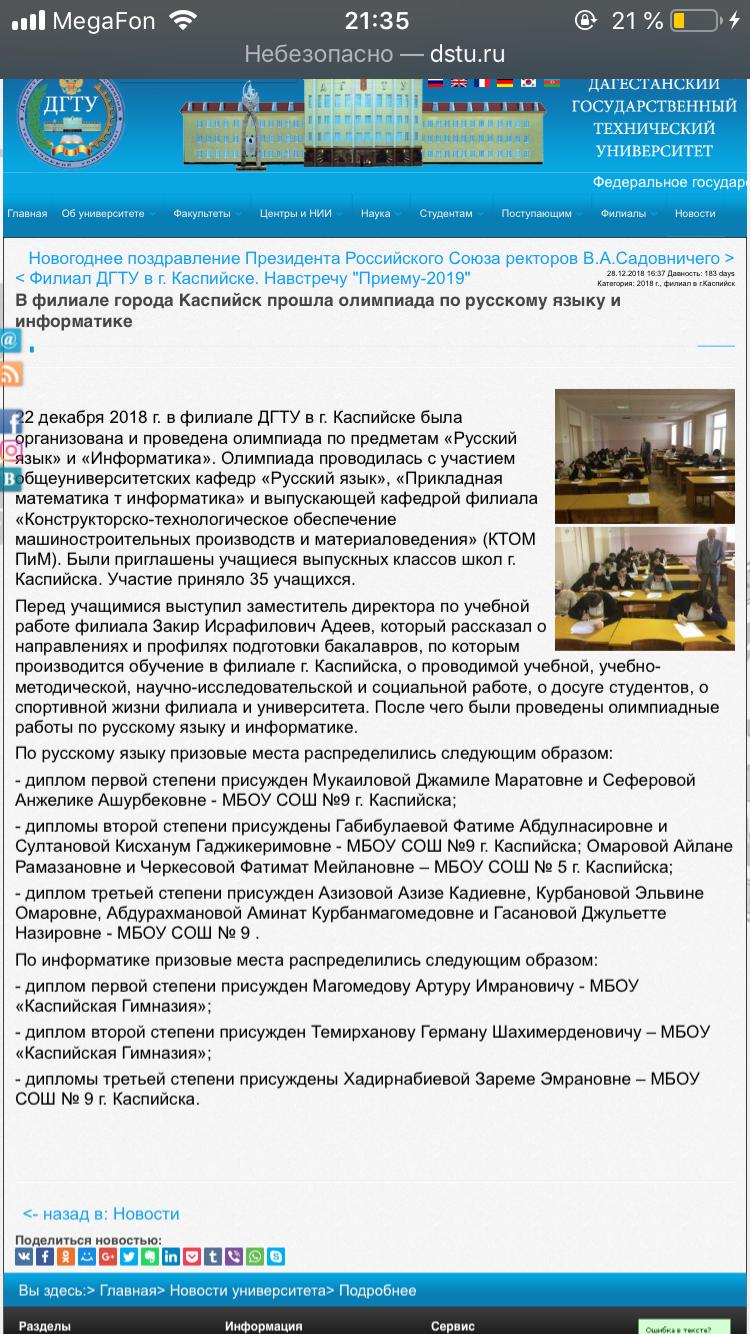 Аналитический отчет педагога – психолога на 2018-2019 учебный год.Деятельность педагога-психолога строилась в соответствии с утверждённым годовым планом и должностными обязанностями, с учётом цели и задач, определённых планом воспитательной работы школы.Цели работы: Психолого-педагогическое сопровождение образовательного процесса. Способствование созданию оптимальных условий для развития личности учащихся и их успешного обучения.В сохранении психического здоровья участников образовательного процесса, психологом решаются следующие Задачи:1.Сохранение психического здоровья обучающихся и педагогов;2.Создание комфортных условий для индивидуального развития личности в рамках школьного процесса и вне учебной деятельности;3.Оказание психологической поддержки участникам образовательного процесса в реализации задач школы;4.Формирование мотивации обучающихся к сохранению своего здоровья;5.Психологическое просвещение участников образовательного процесса;6.Содействие профессиональному самоопределению обучающихся;7.Ранняя профилактика и коррекция отклонений в развитии на каждом возрастном этапе.Для решения профессиональных задач и достижения основных целей психологической деятельности в этом учебном году работа велась по основным направлениям: консультирование, диагностическая работа, коррекционно-развивающие занятия,просветительская и методическая работа, в соответствии с перспективным планом работы.Консультативное направлениеЗа прошедший учебный год было проведено 93 консультаций (индивидуальных и групповых): 43 для учащихся, а также 50 – для педагогов школы и родителей учащихся. Увеличилось число обращений за консультацией, по сравнению с прошлым годом, со стороны учителей и родителей, что говорит в пользу принятых мер по пропаганде психологии, и о росте доверия к психологической службе.Процесс консультирования обычно проходил в два этапа:а) первичное консультирование – во время которого собираются основные данные и уточняется запрос;б) повторное консультирование – для получения более объективной информации с помощью диагностических методов, определение плана дальнейшей работы по проблеме;в) кроме того, родителям и учителям давались рекомендации по взаимодействию с ребенком и способам преодоления трудностей.В связи с тем, что основной контингент – это дети подросткового возраста и родители учащихся, большинство запросов связаны с проблемами в учёбе, и межличностного общения. Основная тематика консультаций:трудности в общении со сверстниками;эмоционально-поведенческие трудности (агрессивность, тревожность, демонстративность и т.п.);проблемы в детско-родительских отношениях;трудности обучения;трудности в отношениях между учащимися, родителями и педагогами консультации по результатам диагностики.В целом можно считать, что проведенная за истекший период консультативная работа была достаточно эффективной и позволяла решить все необходимые задачи консультативной деятельности. Однако, часть консультаций носили разовый характер.Диагностическое направлениеВ течение года диагностическая деятельность была представлена как отдельный вид работы (с целью анализа развития познавательных способностей, анализа проблем личностного развития, дальнейшего формирования групп для коррекционно-развивающей деятельности), а так же как составляющая индивидуальных консультаций.Для проведения психологической диагностики имелся достаточный набор диагностических методик, которые соответствовали предъявляемым запросам и позволяли дифференцировать трудности и определять их причины. Что, в свою очередь, позволяло планировать дальнейшую развивающую и консультативную работу, а также давать рекомендации по преодолению трудностей.Диагностическая работа проводилась согласно плану работы психолога, запросам администрации, классных руководителей, родителей на протяжении всего учебного года.В равной мере использовались групповые и индивидуальные формы обследования учащихся.Общие групповые исследования были проведены в следующих классах:1-е классы.В школе в период адаптации учащихся были проведены следующие методики:Ориентационный тест школьной зрелости Керна – Йерасека.Графический диктант ЭльконинаПроективная методика «Дом  Дерево Человек»Время проведения:  сентябрь – октябрьКоличество учащихся 1- х классах –207Диагностированы –  2071 «А» класс 1 «Б» класс 1 «В» класс 1 «Г» класс 1 «Д» класс 1 «Е» класс 1 «Ж» класс 1 «З» класс 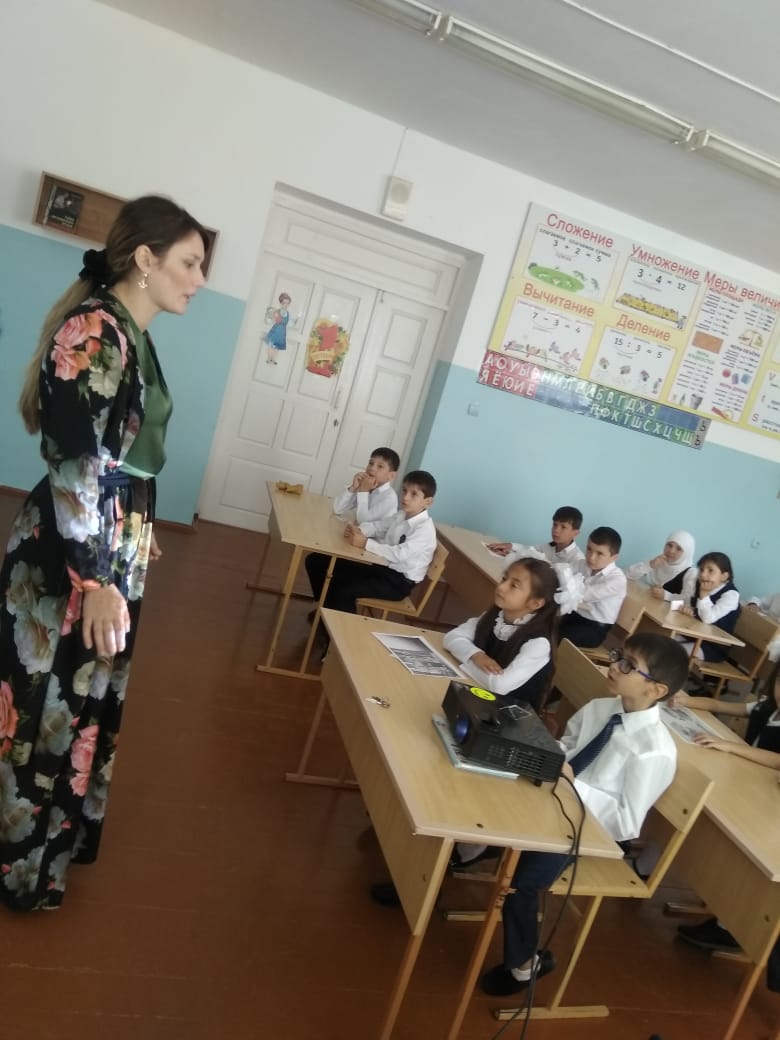 Анализируя результы диагностик можно отметить следующие изменения.12% первоклассников не осознают позицию школьника 78% положительное эмоциональное отношение к школьной жизни.Лишь 10% детей имеют негативное отношение к школеПолученные данные показывают среднию степень адаптации.Практиковались беседы с родителями, интересующимися результатами обследования. Проведено углубленное обследование детей с угрозой риска школьной дезадаптации, на основании которого составлены рекомендации по дальнейшему психолого-педагогическому сопровождению. Проведенные исследования позволили определить особенности индивидуального развития детей и послужили практическим материалом для повышения эффективности педагогического процесса. 5-й класс. Настоящее обследование проводилось по плану психолого-педагогического сопровождения  в пятых классах в 2018-2019 учебном году.Период адаптации в 5-м классе является одним из трудных периодов школьного обучения. Это обусловлено совокупностью содержательных перемен, которые происходят в школьной среде и внутреннем мире детей этого возраста.Состояние детей в этот период, с педагогической точки зрения, характеризуется низкой организованностью, учебной рассеянностью и недисциплинированностью, снижением интереса к учебе и ее результатам; с психологической — снижением самооценки, высоким уровнем ситуативной тревожности.В школе в период адаптации учащихся при переходе с начального звена в среднее звено были проведены следующие методики:Методика диагностики психических состояний (по Г.Айзенку)Анкета для оценки уровня школьной мотивации  Н.ЛускановойСоциометрия Дж. Морено Время проведения:  сентябрь – октябрьКоличество учащихся 5- х классах –130Диагностированы –  1221. Анализ изучения психических состояний: Тревожность – 46 учащихся Фрустрация –27 учащихсяАгрессивность –32 учащихсяРегидность - 15 учащихся2. Анализ изучения оценки уровня школьной мотивации:Тебе нравится в школе не очень-73учащихсянравится-45учащихсяне нравится-28учащихсяУтром, когда ты просыпаешься, ты всегда с радостью идешь в школу или тебе часто хочется остаться дома?чаще хочется остаться дома-31 учащихсябывает по-разному-62 учащихсяиду с радостью-37 учащихсяЕсли бы учитель сказал, что завтра в школу не обязательно приходить всем ученикам, что желающие могут остаться дома, ты пошел бы в школу или остался дома?не знаю-44 учащихсяостался бы дома-11 учащихсяпошел бы в школу-75 учащихсяТебе нравится, когда у вас отменяют какие-нибудь уроки?не нравится-27 учащихсябывает по-разному-19 учащихсянравится-84 учащихсяТы хотел бы, чтобы тебе не задавали домашних заданий?хотел бы-69 учащихсяне хотел бы-33 учащихсяне знаю-28 учащихсяТы хотел бы, чтобы в школе остались одни перемены?не знаю-8 учащихсяне хотел бы-65 учащихсяхотел бы-57 учащихсяТы часто рассказываешь о школе родителям?Часто-98 учащихсяРедко-28 учащихсяне рассказываю-4Ты хотел бы, чтобы у тебя был менее строгий учитель?точно не знаю-6 учащихсяхотел бы-93 учащихсяне хотел бы-31 учащихсяУ тебя в классе много друзей?Мало-63 учащихсяМного-67 учащихсянет друзей-0 учащихсяТебе нравятся твои одноклассники?Нравятся-48 учащихсяне очень-64 учащихсяне нравятся-18 учащихся3. Анализ изучения межличностных и межгрупповых отношений:Степень сплоченности – разобщенности в группе.5 «а»- высокий  уровень групповой сплоченности.5 «б»- средний уровень групповой сплоченности.5 «в»- низкий уровень групповой сплоченности.5 «г»- средний уровень групповой сплоченности.5 «д»-  средний уровень групповой сплоченности.Нужно отметить диагностическую работу в 5 классе. Переход в среднее звено часто является стрессом для детей, в результате чего у них в 5 классе снижаются успеваемость, память, внимание, школьная мотивация, повышается утомляемость.Так по результатам диагностики процесса адаптации пятиклассников можно сделать вывод о том, что учащиеся привыкли к новым условиям обучения, новым учителям. Большинство учащихся оценивают изменения в их школьной жизни в связи с переходом из начальной школы в среднюю как позитивные: "Стало учиться интереснее, появились новые предметы, больше узнаешь новой информации", "Здесь хорошо, уроки интересные и познавательные", "Появились новые интересные предметы, изменился подход к учебе", "Очень нравится учиться, много хороших учителей".Безусловно, есть и ребята, которые считают нагрузку в 5 классе достаточно серьезной: "Трудные уроки, учиться стало сложнее", Стало труднее".Классный руководитель 5-го класса старается создать атмосферу доброжелательности и сотрудничества с детьми, что в дальнейшем будет способствовать повышению интереса к предметам и качеству знаний.Для своевременного выявления проблем во взаимоотношениях с преподавателями и учащимися в 10-11 классах, а также для выявления уровня адаптации, было проведено психологическое исследование – изучение адаптационных возможностей учащихся 10-х классов, выявление уровня школьной тревожности.Наблюдения за учащимися во время уроков показали также, что в классах есть достаточное количество учащихся, имеющих хорошую мотивацию к обучению на уровне среднего образования. В 10-ом классе работают все те педагоги, которые учили детей в основной школе, поэтому преемственность соблюдалась и в методике преподавания, и в стиле общения. Отношения с классом учителя выстраивают на основе взаимопонимания и уважения, конфликтные ситуации разрешают умело и профессионально, поддерживают доброжелательные и доверительные отношения, что является важным аспектом в процессе адаптации. Классный руководитель эмоционально принимает, и не вызывает у учащихся негативного отношения. В основном все учащиеся подготовлены к изучению учебного материала на новом уровне обучения. В классе преобладает бодрый, жизнерадостный тон взаимоотношений между ребятами, оптимизм в настроении; отношения строятся на принципах сотрудничества, взаимной помощи, доброжелательности.Далее была проведена диагностика УУД учащихся 4 –х классов, данная диагностика показала следующие результаты: низкий уровень развития словесно-логического мышления-23 учащихсявысокий уровень развития словесно-логического мышления-38 учащихсясредний уровень развития словесно-логического мышления -81 учащихсяВсе данные были проанализированы и доведены до классных руководителей, а также для будущих классных руководителей. С результатами учащиеся были ознакомлены в рамках группового консультирования.Работа с учащимися на ВШУПрофилактическая работа в МБОУ «СОШ№9» осуществлялась согласно комплексному плану работы по профилактике безнадзорности и правонарушений несовершеннолетних, преследовала следующую цель и задачи: Цель: минимизация уровня безнадзорности, беспризорности, правонарушений и антиобщественных действий несовершеннолетних.Задачи:- совершенствование системы профилактики безнадзорности, беспризорности и правонарушений среди подростков;- обеспечение защиты и законных интересов несовершеннолетних;- активизировать методическую работу с классными руководителями по вопросам организации профилактической деятельности;- своевременное выявление факторов раннего семейного неблагополучия и принятие исчерпывающих профилактических мер в отношении родителей несовершеннолетних- пропаганда и вовлечение детей и подростков к ведению здорового образа жизни;- повышение эффективности социально – реабилитационной работы с детьми и подростками, совершившими противоправные действия;- предотвращение фактов суицида несовершеннолетних;- выявление фактов жестокого обращения с несовершеннолетними и принятие соответствующих мер; - ведение мониторинга эффективности деятельности по профилактике безнадзорности и правонарушений несовершеннолетних.Деятельность осуществлялась по следующим направлениям:- Профилактическое мероприятие правовой, педагогической и психологической направленности с целью формирования системы правовых знаний и положительного отношения.- Профилактические мероприятия, направленные на воспитание потребности ведения ЗОЖ, профилактику наркомании, токсикомании, детского алкоголизма, табакокурения и др. зависимостей.- Профилактика экстремистских проявлений и терроризма.- Профилактика суицидального поведения.- Организация мероприятий по выполнению всеобуча.- Родительский правовой всеобуч.- Деятельность психолого-педагогической службы в работе с детьми и семьями, состоящими на различных формах учета.- Работа с детьми, находящимися под опекой (попечительством)- Организация и проведение рейдов- Взаимодействие с субъектами профилактики.Анализируя работу за год, можно констатировать, что поставленные задачи по профилактике на этот учебный год реализованы на достаточном уровне. Осуществлена работа по профилактике наркомании, алкоголизма, табакокурения, по сохранению жизни и здоровья детей, по организации работы Совета профилактики, работы с родителями через правовой всеобуч и индивидуальную работу с семьей при взаимодействии с субъектами системы профилактики безнадзорности правонарушений.	Количество несовершеннолетних, состоящих на ВШУ -4 ученика. 	      На внутришкольном профилактическом учете в основном были поставлены обучающиеся систематически нарушающие дисциплину и неуспевающие по ряду предметам:В течение учебного года большое значение уделялось вопросу сохранения жизни и здоровья детей, профилактике наркомании, алкоголизма, табакокурения.  Итогом реализации Программы профилактики ВИЧ-инфекции в МБОУ «СОШ№9» стал 100% охват профилактической работой обучающихся 5-11 классов.Наиболее удачно прошли мероприятия:Международный день отказа от курения;Классные часы по теме «Формирование здорового образа жизни»;Акция «Здоровое поколение без ВИЧ»«1 декабря - День борьбы со СПИДом»Уроки биологии «Пути передачи ВИЧ и их профилактика».ЕДП «Подросток и закон»ЕДП «Скажи телефону доверия – ДА!»ЕДП «Экзамены не за горами…»Положительным моментом является то, что в течение учебного года ребята, состоящие на различных формах учета, привлекались к участию в различных школьных мероприятиях и защищали честь ОУ в городских соревнованиях:Одним из направлений работы являлся правой всеобуч родителей. В течение учебного года были проведены тематические общешкольные и классные родительские собрания с рассмотрением следующих вопросов: «Актуальность проблемы ВИЧ-инфекции», «Правила дорожного движения. Обязанности пешеходов», «Аналитический отчет по гибели детей на дорогах за 2019г.», «Месячник по пожарной безопасности», «Летняя оздоровительная кампания. Занятость детей в летний период. Операция «Подросток». Совместно с классными руководителями были организованы индивидуальные беседы с родителями по вопросам: ознакомление родителей с с предварительными итогами и итогами успеваемости детей за четверть, рассмотрение данных вопросов на педагогических советах и Советах профилактики. По данному направлению проблемой являлось то, что отдельные родители самоустраняются от воспитания и обучения несовершеннолетних детей	Работа с педагогическим коллективом по вопросам профилактики безнадзорности и правонарушений наиболее результативно осуществлялась через организацию работы Совета профилактики. В течение учебного года было проведено 6 заседаний, на которых рассматривали вопросы с привлечением классных руководителей по планированию и реализации индивидуальных программ социальной реабилитации несовершеннолетних и семей, оказывались индивидуальные консультации по данному виду деятельности классного руководителя. Совместно заслушивался самоотчёт несовершеннолетних и намечался план работы с ними проведены  следующие диагностические методики: «Школьная тревожность», «Рейтинг учебных предметов», «Чувства в школе», «Социометрия»; беседы на темы: «Правила поведения в общественных местах», «Значение учебной деятельности», «Подросток мире вредных привычек».	В школе ведется ежедневный контроль посещаемости и успеваемости учащихся, состоящих на внутришкольном учете. Ежемесячно составляется отчет об учащихся, не приступивших к обучению и систематически пропускающих занятия. Эти учащиеся вместе с родителями приглашаются на заседания Совета по профилактике правонарушений, с приглашением представителей ПДН ОМВД. По итогам каждой четверти с несовершеннолетними, имеющими задолженность по предметам проводились индивидуальные консультации на основании индивидуальных программ ликвидации задолженностей, обучающихся с которыми ознакомлены родители обучающихся. 	С данными учащимися велась индивидуальная воспитательно-профилактическая работа: осуществлялся контроль за успеваемостью и посещаемостью уроков, посещение уроков с целью наблюдения за учебной активностью, поведением, консультации администрацией школы учителей и самих подростков. Классными руководителями были заполнены индивидуальные карты, из которых была получена информация об интересах учащихся, отношении к учебе, о взаимоотношениях со своими родителями, о занятости в свободное время. C учащимися, стоящими на внутришкольном учете, была проведена диагностика уровня воспитанности, в которой классные руководители оценили уровень любознательности, гуманности, трудолюбия, целеустремленности. Все учащиеся, стоящие на учёте, были вовлечены в кружки, спортивную секцию школы.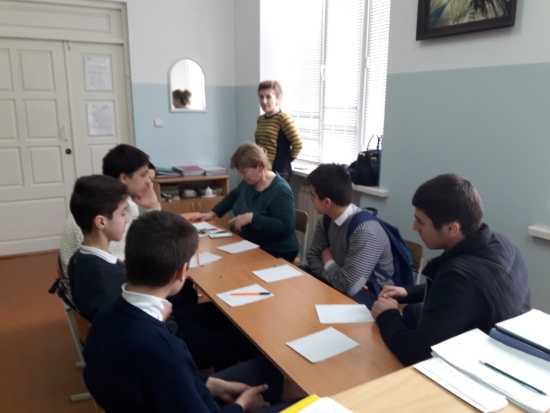 Исходя из вышесказанного, можно говорить, что поставленные задачи по профилактике на этот учебный год реализованы на достаточном уровне. На следующий учебный год необходимо продолжить комплексную работу по данному направлению с расширением включенности субъектов системы профилактики безнадзорности правонарушений несовершеннолетних. Необходимо активизировать методическое сопровождение педагогов школы по данному направлению деятельности.Работа о проведенной индивидуально – профилактической работе с детьми членов НВФ, обучающихся в МБОУ «СОШ№9» «город Каспийск» за 2018-2019 учебный год.

Проблема помощи детям и подросткам обозначена в нашем обществе особенно остро. Особое внимание обращает на себя возрастающее число обучающихся с патологией, нуждающихся в психолого-педагогической и медико-социальной помощи. Безусловно, таким детям необходима педагогическая реабилитации и коррекция.
Перед школой стоит задача организации действенной системы мер по профилактике отклонений в развитии личности и поведении детей.
Особенно актуальной проблема формирования всесторонне развитой, общественно-активной, социально-полноценной личности становится в том случае, когда речь идет о работе с детьми членов НВФ.
Работа ведется на основе нормативно- правовой базы, регламентирующей деятельность общеобразовательного учреждения в данном направлении.

Основные цели и задачи деятельности педагога-психолога:
оказание психолого-педагогической помощи обучающимся и их родителям;
развитие морально-устойчивой жизненной позиции обучающихся и воспитание их здорового образа жизни;
изучение трудностей в обучении и воспитании учащихся МБОУ «СОШ №9» с помощью методик психодиагностики;
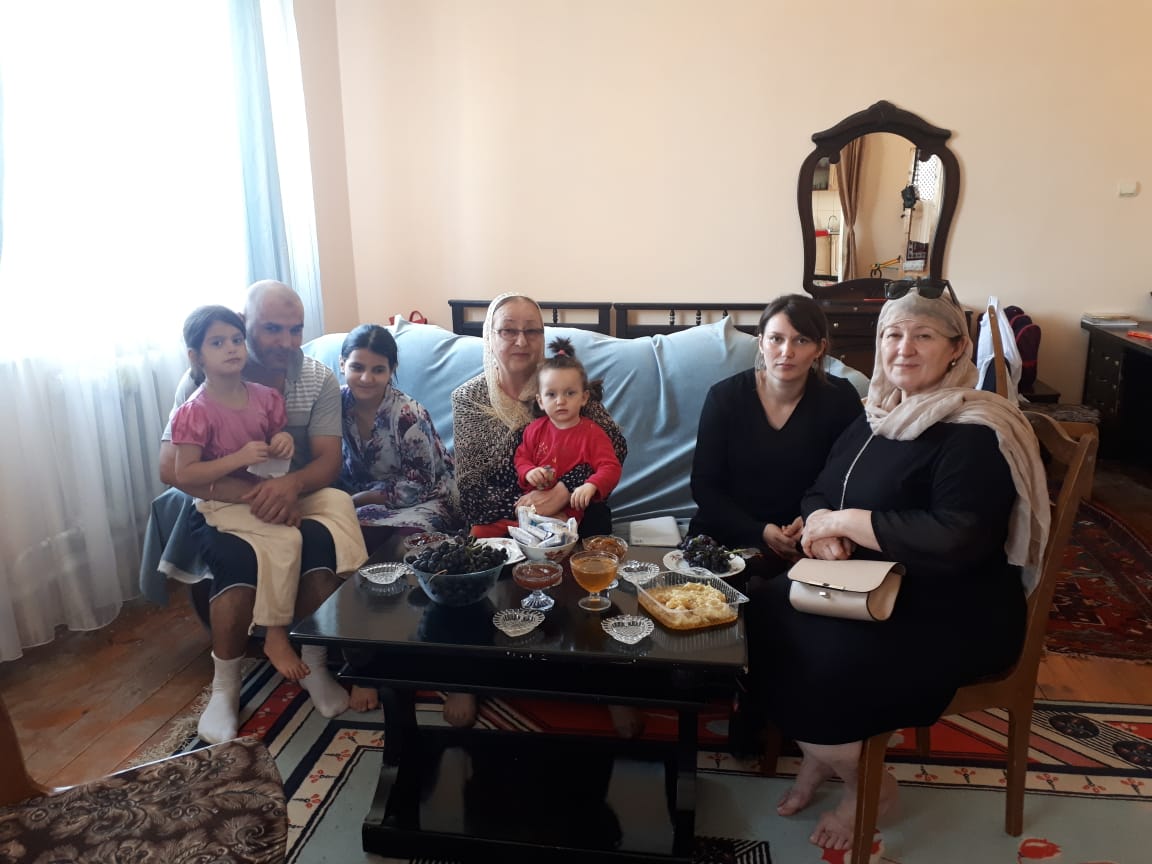 Также проводилась работа, по профессиональному самоопределению учащихся 9-11 классов по выбору будущей профессии.Проблема выбора профессии стоит перед старшеклассниками всегда, а сейчас она становится особо актуальной в связи с изменениями, происходящими в нашем обществе. О множестве новых профессий школьники имеют мало информации, да и традиционные профессии претерпевают существенные изменения. Всем ясно, что профессиональный выбор, сделанный с учѐтом таких факторов, как запрос рынка труда, требования профессии к человеку и его индивидуальным особенностям, становится важнейшим условием успешного освоения профессии, гармоничного вхождения в трудовую деятельность, формирования конкурентоспособного профессионала, в конечном счѐте – благополучия его семьи. Таким образом, цель профориентационной работы МБОУ СОШ №9: - создание системы действенной профориентации обучающихся, способствующей формированию у профессионального самоопределения в соответствии с желаниями, способностями, индивидуальными особенностями каждой личности. Среди параллели 9-х, 11-х классов провела тесты «Карта интересов» «тест Голланда», где выявила следующие результаты:Итоги тестирования в 9 классе:Опрошено всего -80 учащихся Большую часть выборов, дети отдают профессии- врача, автомеханика, кондитера, визажиста. Меньше всего выбрали профессию- учителя, танцора, актера. Итоги тестирования в 11 классе:Опрошено всего- 39 учащихся  Физика математика -5 учащихся  Химия биология -11 учащихся  Радиотехника электроника- 2 учащихся  Механика и конструирование -0География и геология -0Филология- 2 учащихся  История и политика -0Педагогика и воспитание -3 учащихся  Медицина -6 учащихся  Домоводство -0Искусство -1 учащийся  Спорт и военное дело -9 учащихся  Основной, и одной из главных видов деятельности в работе психолога является- психолого-педагогическая  поддержка в период проведения ЕГЭ и ОГЭ.Во время подготовки к ЕГЭ и ОГЭ ученики испытывают психологические трудности личностного  и  познавательного характера, что введет к повышенной тревожности во время подготовки к экзамену, снижению работоспособности. В связи с этим была проведена следующая работа с учащимися  9-11 классов:  - психологическая подготовка к ГИА;  - профилактическая работа с учителями педагогами, родителями;  - индивидуальные и групповые занятия с учащимися.На протяжении учебного года  с обучающимися 9, 11 классов была организована и проведена работа по психолого-педагогическому сопровождению ЕГЭ и ОГЭ.Проведены следующие  тренинговые занятия «Плюсы и минусы ЕГЭ: объективный взгляд на экзамен», «Как подготовится к экзаменам и сдать их» « Понятие о стрессе.  Как справится со стрессом на экзамене» с целью ознакомления со стратегией и тактикой поведения в период подготовки и сдачи ОГЭ и ЕГЭ.Подготовлены  и розданы  памятки  с рекомендациями психолога по подготовке к экзаменам.Проведены классные часы:  «Как управлять негативными эмоциями»,  «Как вести себя на экзамене» , «Что такое  ЕДИНЫЙ ГОСУДАРСТВЕННЫЙ ЭКЗАМЕН?»С целью выявления уровня тревожности, стрессоустойчивости с обучающимися  проводилось тестирование.В ходе исследования выявилось, что 30 % обучающихся испытывают страх и тревожное состояние в предэкзаменационный период.8% старшеклассников находятся в депрессивном состоянии.62% обучающихся не хотели бы разочаровывать своих родителей отрицательными результатами по ЕГЭ и ОГЭ.По результатам исследования организована и осуществлена работа психолога по профилактике и предупреждению тревожного и депрессивного состояния обучающихся. На родительских собраниях с родителями обучающихся 9, 11 классов проводились лекции  по психологической подготовке к ЕГЭ и ОГЭ. Родители ознакомились с тактикой поведения в предэкзаменационный период, т. к. опрос показал, что зачастую родители сами передают свою тревогу и страх перед экзаменами детям.                                                                                        Психологом даны советы и рекомендации родителям: как помочь детям подготовиться к экзаменам.   В феврале с обучающимися 11-х классов   было проведено  занятия по психологической подготовке к экзаменам. « Управление своими эмоциями», на котором были рассмотрены методы управления эмоциями, а также приемами снижения тревоги перед экзаменом. Учащимся были даны полезные советы,  физические упражнения для снятия стресса.  С учащимися 9,11 класса  Алимагомедовой Мариной  и Мамедовой Гюлишан,  которые не могли справиться со своим эмоциональным состоянием, были проведены индивидуальные консультации.Рекомендации:для учащихся- сдача экзамена - лишь одно из жизненных испытаний, многих из которых еще предстоит пройти. Не придавайте событию слишком высокую важность, чтобы не увеличивать волнение;- при правильном подходе экзамены могут служить средством самоутверждения и повышением личностной самооценки;- заранее поставьте перед собой цель, которая Вам по силам. Никто не может всегда быть совершенным. Пусть достижения не всегда совпадают с идеалом, зато они Ваши личные;- не стоит бояться ошибок. Известно, что не ошибается тот, кто ничего не делает;-люди, настроенные на успех, добиваются в жизни гораздо больше, чем те, кто старается избегать неудач. В течение учебного года проводилась индивидуальная диагностика с 2, 3, 6, 7, 8, 9 классами по различным направлениям: изучение индивидуальных особенностей (тревожность, темперамент, характер, самооценка, т. д.), развитие познавательных процессов по запросу, при личном обращении обучающихся и родителей, выявление склонностей.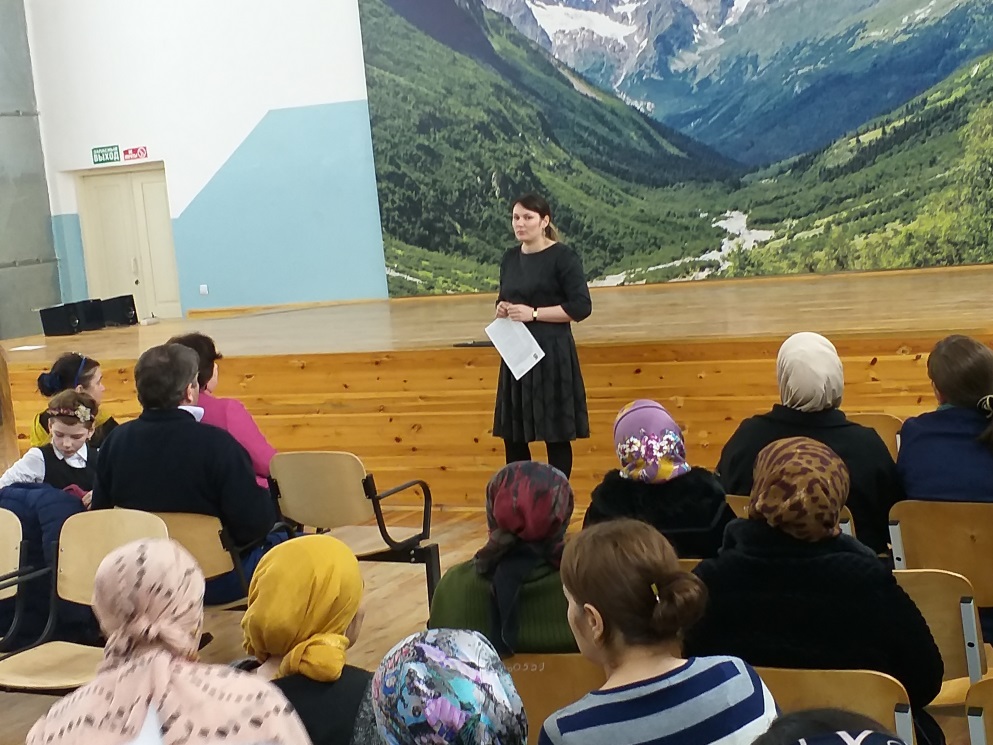  Особенно часто в индивидуальной диагностической работе использовались проективные методики – «Рисунок семьи», «Дом-Дерево-Человек», цветовой тест Люшера. По всем диагностическим результатам проведены  индивидуальные консультации, и даны рекомендации.Оценивая проведенную диагностическую работу, можно сделать вывод о том, что имеющиеся в распоряжении методики и собственные профессиональные знания позволяют достаточно точно и полно определять различные проблемы и нарушения, имеющиеся у клиентов. В дальнейшем необходимо пополнять и обновлять банк диагностических методов для более эффективной диагностики.Коррекционно-развивающее направлениеИндивидуальная, подгрупповая коррекционно-развивающая работа велась с учащимися, в соответствии с расписанием работы.Коррекционно-развивающая работа была направлена на развитие у учащихся качеств, необходимых для более успешной адаптации и преодоления трудностей в  различных сферах.Групповые занятия проводились с учащимися 5, 6, 7 классов. Тематика занятий была очень разнообразной в течение года, это были и практические и теоретические занятия с элементами тренинга. В 9, 10 и 11 классах проводились занятия, «Готовимся к экзаменам» направленные на снижение тревожности старшеклассников перед сдачей экзаменов.С детьми «группы риска» по заявкам классных руководителей и администрации проводилась следующая работа:1) исследование личностных особенностей детей2) диагностика эмоционального состояния, настроения и самочувствия (методика «Эмоциональные сферы» - индивидуально);3) диагностика детско-родительских отношений в семье;4) формирование положительной учебной мотивации;5) изучение склонностей и интересов, учащихся в формировании активной жизненной позиции;6) коррекционные занятия с детьми «группы риска»7) консультирование родителей и педагогов.     Работа с детьми с ограниченными возможностями здоровья ОВЗПроцесс сопровождения ребенка с ограниченными возможностями здоровья (ОВЗ) включает в себя:Создание предметно-развивающей среды;Материально-техническое оснащение;Разработку индивидуальных программ воспитания, обучения и развития;Обязательное обучение родителей педагогическим приёмам общения со своим ребёнком и приёмам развивающих занятий в домашних условиях.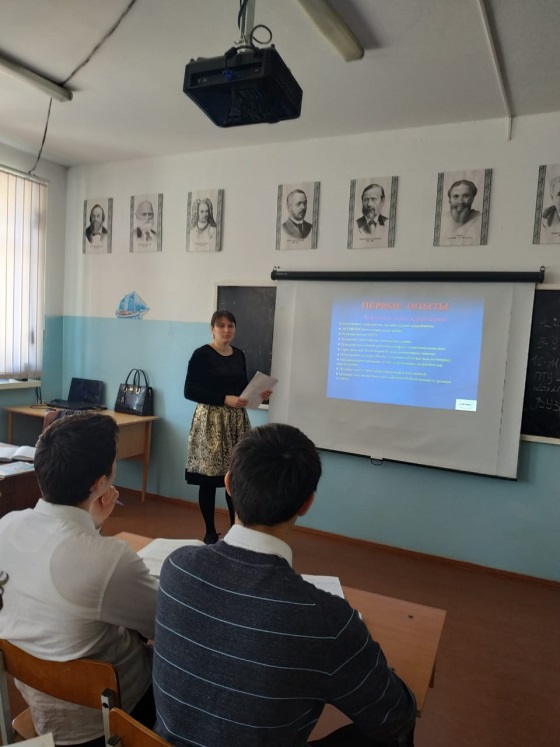 В обеспечении условий и возможностей развития и обучения детей с ОВЗ особая роль принадлежит педагогу-психологу.  Речь идет именно о психологическом сопровождении детей на всех этапах обучения как о сложном процессе взаимодействия, результатом которого должно явиться создание условий для развития ребёнка, для овладения им своей деятельностью и поведением, для формирования готовности к жизненному самоопределению, включающему личностные, социальные аспекты.Процедура обследования учащегося с ОВЗ недостаточно проста, поэтому соблюдаются основные требования:Диагностирование проводится в тихой комнате, где ничто не отвлекает ребенка и психолога.Осуществляется  предельная  доброжелательность к ребенку, используется похвала, одобрение, независимо от результата выполнения заданий.Соблюдается объективность при диагностировании, не  оказывается помощь ребенку, превращая методику из диагностирующей в обучающую.Учитывается состояние здоровья ребенка на момент тестирования; если ребенок устал, ему даётся возможность отдохнуть, а затем продолжается обследование.Соблюдается этика общения с детьми и их родителями.В соответствии с особенностями развития ребёнка и решением ПМПК определяются направления и средства коррекционно-развивающей работы, периодичность и продолжительность цикла специальных занятий. Наиболее важной задачей является при этом разработка индивидуально-ориентированных программ психологической помощи или использование уже имеющихся разработок в соответствии с индивидуально-психологическими особенностями ребёнка или группы детей в целом.Основными направлениями коррекционно-развивающей работы психолога с детьми с ОВЗ, находящимися в условиях образовательной интеграции, являются:развитие эмоционально-личностной сферы и коррекция её недостатков;развитие познавательной деятельности и целенаправленное формирование высших психических функций;формирование произвольной регуляции деятельности и поведения;формирование и развитие социальных навыков и социализации.Для реализации программ используются:учебные пособия и дидактические материалы для детей  ОВЗ;специальные технические средства обучения (интерактивная доска)Занятия организованы  индивидуально. Проводится консультирование родителей по результатам работы.Работа просветительского направления включала в себя следующие мероприятия1. «Правила дорожного движения»; « Спички- детям не игрушка» внеклассное мероприятие с учащимися 1-х классов.2. « Вместе против террора» открытый урок с учащимися  7 «г»  класса3. «Нет наркотикам – или мечты сбываются» занятие с элементами тренинга , с учащимися 9 –х классов 4. психологическое занятие для первоклассников « Лесная школа» 5.тренинг «Я- пятиклассник» с учащимися 1-х классов6. тренинг « Путь к успеху» с учащимися 9-11  классов7. классный час « Здоровый образ жизни» с учащимися 5 «в» класса8. классный час «Компьютерная зависимость и игромания» с учащимися  6 «в»  класса.9. тренинг « Впереди у нас 5 класс» с учащимися 4-х классов10. Выступление на родительском собрание « Трудности периода адаптации младших школьников и пути их преодоления»11 Выступление на родительском собрание « Трудности периода адаптации при переходе с среднее звено»12.Выступление на обще школьном  родительском собрание « Как справиться со стрессом на экзамене»13. Классный час, посвящённый Всемирному Дню борьбы с туберкулёзом (учащиеся начальной школы) 14. Классный час « СПИД – опасное заболевание» 15 Выступление совместно с работниками ГБУ РД КЦСОН для учащихся 7-11 классы на тему « Мои права» с приглашение инспектора ПДН Кадырова П.И. 16 Круглый стол с учащимися 9 классов на тему:  «Скажи нет наркотикам» 17 Участие на Республиканском слёте РД социально- психолого- педагогических служб.А также по приказу Минобрнауки РД было проведено социально психологическое тестирование с учащимися 7- 11 классов « На ранее выявление наркотических веществ»На основание приказа Управления образования проводилась следующая работа по выявлению суицидальных наклонностей среди учащихся 8- 11 классы.1. Анализ изучения «Самооценки психических состояний»:Шкала тревожности- 12учащихся (13%) средний уровень тревожности Шкала фрустрации-47 учащихся (51%) имеют высокую самооценку,устойчивы к неудачам и не боятся трудностей  Шкала регидности -21 учащихся (23%) средний уровень регидностиШкала агрессивности -12 учащихся (13%) средний уровень агрессии 2. Анализ изучения «Уровня субъективного ощущения одиночества»:Низкий уровень одиночества -38 учащихся (54%)Средний уровень одиночества -32 учащихся ( 46%)Высокий уровень одиночества -03. Анализ изучения «Методика незаконченных предложений» :Положительное отношение- 45учащихся( 61%)Отрицательное отношение -2 учащихся (3%)Нейтральное отношение -27 учащихся (36%) Работа проведенная по  антитеррористической деятельности.Дата проведения: февраль 2019 г.В анкетировании приняли участие 340  человек, обучающихся с 8 по 10 класс.Тест «Выявление уровней гражданской идентичности учащейся молодежи»По результатам тестирования большая часть 275 учащихся показали высокий уровень сформированности гражданской идентичности, что составляет  80,9% от общего числа принявших участие, 61учащихся – средний уровень сформированности гражданской идентичности, 18%4- низкий уровень сформированности гражданской идентичности Выводы: большинство тестированных проявляют в высокий  степени уважение к истории Родины, ответственность  за ее судьбу в современном мире, толерантность и великодушие к народу, принятие ведущих ценностей своей национальной культуры, готовность к действиям в защиту Родины, своего народа, участие в патриотической деятельности, готовность к диалогу и сотрудничеству с людьми разных  убеждений, национальных культур и религий, готовность к изучению социокультурного наследия своего этноса.Дети со средним уровнем сформированности гражданской (23%) идентичности  предполагают незначительные изменения установок к элементам образа жизни современного общества т.е все то же самое, но только в умеренном виде, с не выраженным стремлением   к знаниям, убеждениям и гражданской позиции – все в среднем.     1,2% обучающихся проявляют недостаточную развитость мышления, наличие фрагментарных патриотических представлений и знаний, которые не реализуются в повседневной жизни, неактивную гражданскую позицию , отсутствие гражданского патриотизма, отсутствие готовности диалогу и сотрудничеству с людьми разных убеждений, национальных культур и религий  и т.Опросник «Типы этнической идентичности» Вся организационная и  просветительская  деятельность реализовывалась согласно плану и запросов, поступающих из вне. Методическая работа осуществлялась по следующим направлениям:Разработка развивающих, коррекционных и просветительских программ. Результатами методической работы за этот год стали: а) подбор, анализ и систематизация материалов для написания программ; б) составление программ для групповой и индивидуальной коррекционно-развивающей работы; в) разработка тематических общешкольных занятий для обучающихся; г) разработка выступлений на родительских собраниях и педагогических советах; д) создание базы диагностических методик.Обработка и анализ результатов диагностики, подготовка рекомендаций для учащихся, педагогов и родителей.Анализ литературы по проблемам развития и воспитания детей.Оформление документации педагога-психолога.В целом, методическую деятельность за истекший период можно оценить как достаточно продуктивную. В дальнейшем необходимо на основании анализа деятельности скорректировать новые программы с учетом потребностей участников образовательного процесса (дети с ОВЗ). Усилить помощь классным руководителям в методическом плане.Анализируя проведенную за истекший период работу можно утверждать, что вся деятельность осуществлялась в соответствии с перспективным планом работы и по всем направлениям. Проведенная работа позволила выявить собственные профессиональные возможности, а также определить основные пути для реализации собственной деятельности и профессионального роста в дальнейшем.В следующем учебном году необходимо:Спланировать работу с учётом анализа деятельности за прошедший год, усовершенствовать план работы с педагогическим составом, расширяя формы и методы по сохранению ресурсного состояния педагогических работников.Стремиться к отвлечению учащихся, особенно «группы риска», в форме занятий по интересам, в кружках, на факультативах, выступление на сцене, соревнования и т.д.Продолжать вести мониторинг здорового образа жизни учащихся, учитывать мнение родителей (законных представителей).Продолжить работу по поддержанию устойчивого благоприятного психологического климата в школе.Аналитический отчёт социального педагога – Дибировой Б.М. за 2018 – 2020г. Работа социального педагога МБОУ «СОШ №9»  ведется по плану работы школы на 2018-2019 учебный год. В течение учебного года основной задачей в работе социального педагога школы является социальная защита прав детей, создание благоприятных условий для развития ребенка, установление связей и партнерских отношений между семьей и школой. Цели на начало учебного года:- профилактика правонарушений и преступлений среди               несовершеннолетних;- воспитание активной гражданской позиции, нравственных норм поведения; - формирование навыков здорового образа жизни. Основные направления деятельности:1. Социально-педагогическое исследование с целью выявления социальных и личных проблем детей всех возрастов.                                                              2. Социально - педагогическая защита прав ребёнка. 3. Обеспечение социально - педагогической поддержки семье в формировании личности учащегося. 4. Социально - педагогическое консультирование. 5. Социально - педагогическая профилактика, коррекция и реабилитация. 6. Содействие созданию педагогически ориентированной среды для оптимального развития личности ребёнка. 7. Организационно - методическая деятельность. 1.Данный учебный год  начался с обновления  и создания документации на новый учебный год:- План работы социального педагога;- План совместной работы с ОПДН  по профилактике подростковой преступности.- План мероприятий по предотвращению жестокого обращения с несовершеннолетними.- О совете профилактики.- составление социального паспорта школы.Были составлены и уточнены с помощью администрации и классных руководителей следующие списки:– Учащихся, состоящих на внутришкольном учете:  На начало года – 4 человекВ течение учебного года – 4 человекНа конец года – 4 человек.С  каждым  учащимся, состоящим на  внутришкольном  учете проводились    индивидуальные беседы, велся еженедельный контроль успеваемости, посещаемости, поведения, посещались уроки для проверки подготовленности.  Были проведены беседы с родителями  учеников  с участием  инспектора ОПДН и психолога Курбановой Г.П. По требованию администрации школы классные руководители вручили родителям этой категории детей «Предупреждения». Все родители были вызваны на «Совет профилактики».В начале учебного года был проведён мониторинг ученического коллектива школы, в ходе которого составлены списки по определённым статусным категориям. Данные были получены путем изучения школьной документации, составления социальных паспортов классных коллективов, собеседования с родителями, учащимися, через тестирование, анкетирование, опросы. В результате всей работы был составлен социальный паспорт школы. На основании этого был определен следующий круг семей и учащихся школы:Социальный паспорт МБОУ «СОШ№9 г.Каспийск»    на 2018-2019 учебный год 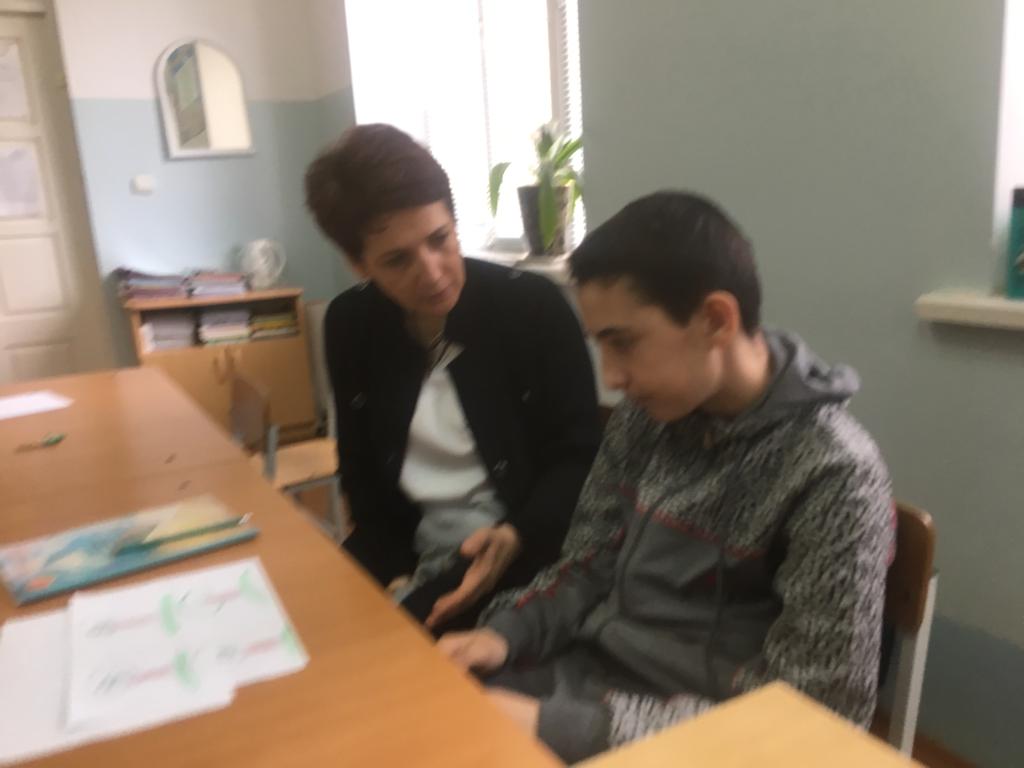 В течение учебного 2018-2019 года осуществлялся контроль посещаемости учащихся учебных занятий, выяснялись причины их отсутствия или опоздания, поддерживалась тесная связь с родителями и классными руководителями. В случае отсутствия ученика социальный педагог и классный руководитель выезжали по месту жительства учащегося. Ежемесячно проводилась профилактическая работа с учащимися, состоящими на учёте ВШУ, вели контроль по  пропускам учащихся без уважительных причин и отчёт о проделанной профработе. С родителями социальным педагогом совместно и инспекторами ПДН – Кадыровой П. И. проводилась большая профилактическая работа: рейды, беседы, консультации, встречи, сбор материалов по ВШУ.1. Проведена работа с учащимися начальной школы по выявлению гиперактивных детей и по выявлению   проблем  в адаптации к школе совместно с психологом школы. В течение учебного года проведена индивидуальная работа по обращениям классных руководителей с приглашением родителей. 2.В течение года ежемесячно проводился Совет профилактики в присутствии директора, классных руководителей, инспектора ОПДН Кадыровой П.И., психолога Курбановой Г.П. и педагога – организатора Бадрудиновой Е.В.  с приглашением родителей                  - неуспевающих учащихся - систематически пропускающих занятия без уважительной причины - нарушителей внутришкольной дисциплины. 3.В школу была приглашена психолог – консультант, участвующий в реализации проекта «Хранительница очага» по созданию площадок социально-психологической помощи для женщин, семей и детей РД – Рудакова Ирина Владимировна. Она проводила тестирование для выявления гиперреактивности наших учащихся: Салаханова У и др.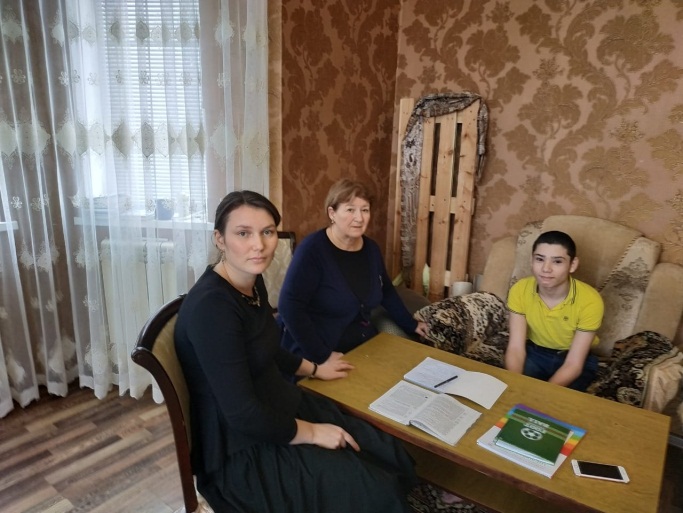 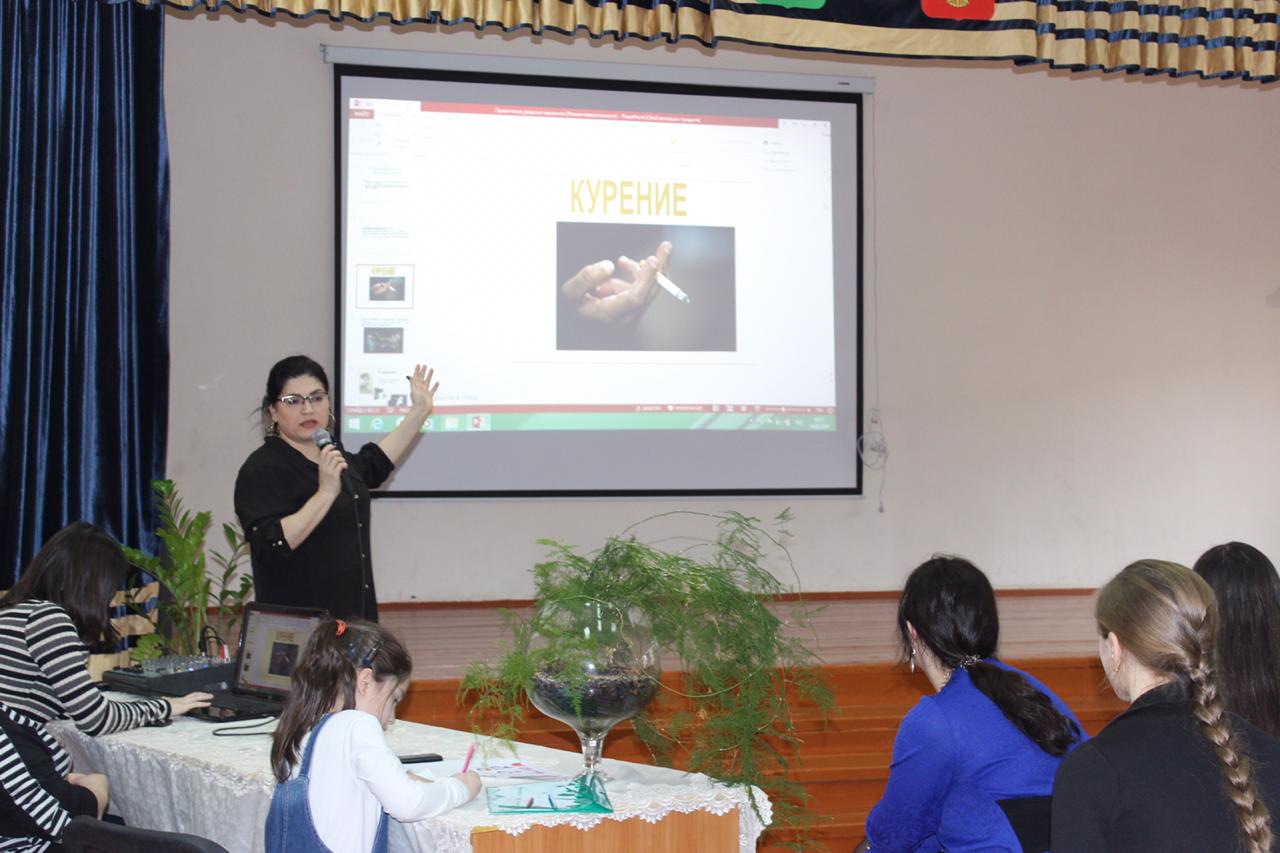 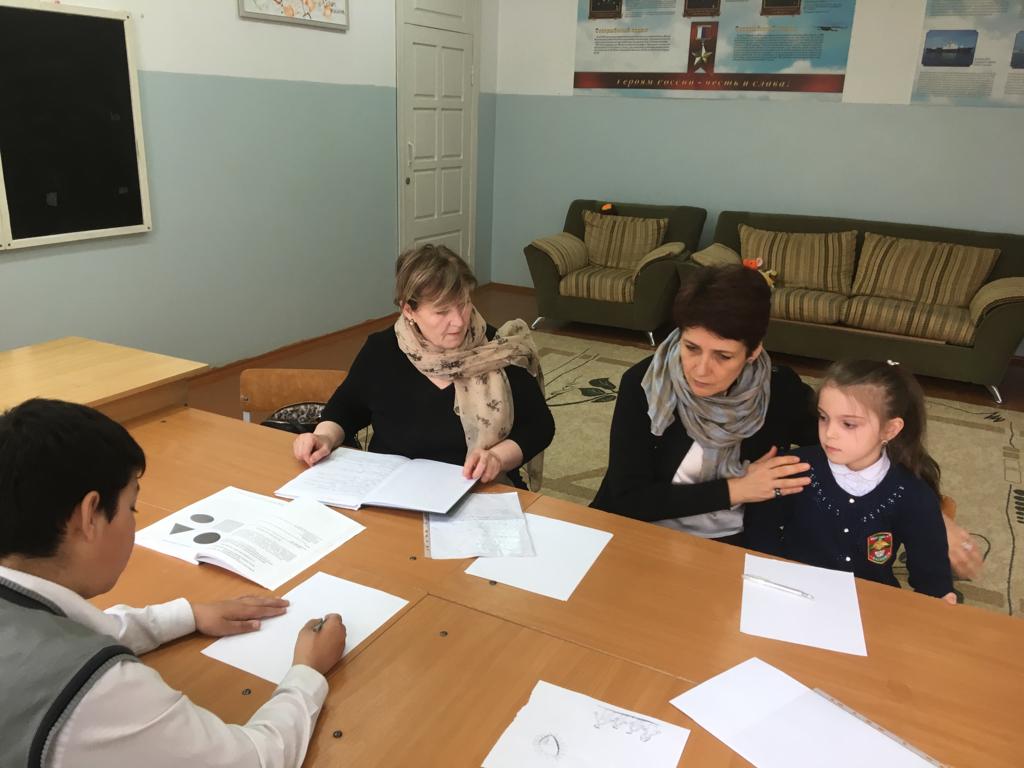 4. Посещены на дому и составлены акты материально-бытовых условий несовершеннолетних, находящихся под опекой и попечительством (9 человек).Копии актов переданы органу опеки и попечительства при администрации г.Каспийска.В школу была приглашена терапевт  - гинеколог ДРОО «Мать и дитя»   - Джабраилова М.М.  Она провела беседу для обучающихся девочек и молодых педагогов «Девочка, девушка, женщина» 5. Участие  в работе семинаров, совещаний, круглого стола социальных педагогов  и психологов города.6. Проводилась ежедневная  индивидуальная работа с: •	«трудными» детьми;•	пропускающими занятия; •	по обращениям классных руководителей. Еженедельно проводились беседы по заявкам классных руководителей с учениками, имеющими отклонения в поведении. В отдельных случаях – с приглашением специалистов Центра социальной помощи семье и детям, психолога, социального педагога, ведущего специалиста отдела по борьбе с беспризорностью несовершеннолетних.Ежедневно проводилась  проверка внешнего вида учащихся. 7. В течение года  были посещены уроки учителей-предметников по обращениям родителей, по обращениям учащихся, с целью контроля посещаемости и подготовленности детей на уроки.7. Проведены классные часы на тему  «Профилактика правонарушений. Ответственность несовершеннолетних за правонарушения»  в 6 -11 классах с приглашением инспектора ОПДН Кадыровой П.И.Проведены неоднократно  лектории  для родителей 5-11 классов на тему «Группы смерти в сети» с приглашением инспектора  ОПДН  Кадыровой П.И.8. Организованы и проведены классные часы в 8-11 классах на тему «Противостояние  экстремизму и терроризму»   с приглашением инспектора ОПДН Усманилаевой П.Г.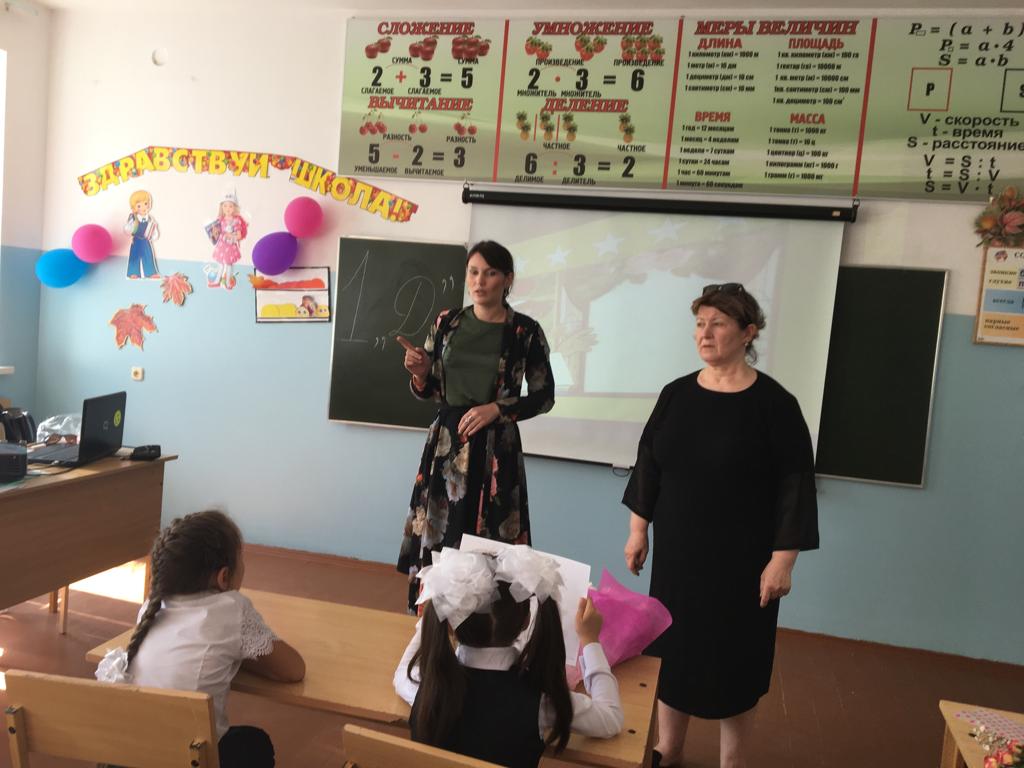 9. Организовано участие в общероссийских проектах "Вместе против  наркотиков!", "Телефон Доверия», «СТОП ВИЧ/СПИД». 10. Организовано и проведено мероприятие «День правовой помощи детям», приуроченное ко Дню прав детей. 11. Проведен лекторий родителям 5-7 классов о безопасности детей во время каникул. В этом году социально-психологическая служба активно посещала детей, обучающихся на дому.Посещение обучающихся на домашнем обучении. Губулова Г., ученик 8 «б» классаСовместно с педагогом – психологом проведены занятия по профилактике ПДД  во всех параллелях 1-ых классов.Очень интересное мероприятие  в актовом зале провела заслуженный учитель Дагестана, Почётный работник образования, дефектолог Республиканского ПМПК – Набиева  Тамила Джамалдиновна.    Ею была проведена психолого-педагогическая работа с сотрудниками,  родителями и обучающимися нашей школы.  Огромная практика и богатый опыт работы с детьми инвалидами позволили Тамиле Джамалдиновне дать индивидуальные рекомендации и вселили надежду в родителей на позитивные изменения в развитии детей.Аналитический отчёт педагога – логопеда Вагабовой З.А.  за 2018 – 2019г.На 2018-2019 уч.год была определена цель и поставлены следующие задачи:Целью логопедической службы является коррекция дефектов у детей  и организация профилактики речевых нарушений и нарушений чтения и письма.Задачами логопедической реабилитации являются:Коррекция звукопроизношения у детей;Развитие навыков связной речи у детей;Коррекция нарушений допускаемых детьми  при чтении и письме;Оказание консультативной и практической помощи родителям;Научно-методическая помощь учителям начальных классов.Данная работа была реализована по следующим направлениям:ДиагностическоеОрганизационно-методическоеКоррекционно-развивающая работаРабота с родителямиРабота с педагогами и специалистамиСамообразованиеАнализ деятельности по направлениям.Диагностическая работа.        Учебный год начинался с тщательного логопедического обследования у детей устной и письменной речи с целью установления причин, структуры и степени выраженности отклонений. После обследования детей проводилась индивидуальная беседа с родителями , в котором излагалась мысль о необходимости их участия в формировании мотивационного отношения ребенка к обучению у учителя-логопеда, в создании  в семье благоприятных условий для общего и речевого развития детей. Были изучены медицинские карточки учеников первых классов. По результатам обследования заполнялись речевые карты на каждого логопата. По данным диагностики были выявлены следующие нарушения речи и укомплектованы группы:Группа обучаемых с фонетическими нарушениями. 2 группы с фонетико-фонетического недоразвития.2 группы с нарушением чтения и письма, обусловленных фонетико-фонематическим нарушением речи.Группа обучаемых с тяжелыми нарушениями речи.Всего зачислено: 74 учащихся.Выпущено : 44 учащихся.Оставлено для продолжения занятий: 30 учащихся.Проводилось обследование учащихся по итогам года, по результатам сформированы группы на следующий учебный год.Организационо-методическая работа:Систематизирован и пополнен наглядный материал для диагностики и коррекции речевых процессов.В начале учебного года составлен календарный план, график и циклограмма рабочего времени.С начала года велась документация(журнал посещаемости, речевые карты на каждого логопата, журнал обследования речи, перспективный план по группам, журнал запросов ит.д.).Оборудован логопедический кабинет в соответствии с положением о логопедических пунктах в общеобразовательной школе.Произведен ремонт логопункта.Коррекционно-развивающая работа.    На основании диагностической деятельности были разработаны перспективные, календарно-тематические групповые и индивидуальные планы работы с учетом учебной программы и тяжести речевого дефекта.    Проводимые логопедические занятия следующих видов: фронтальные (групповые),подгрупповые и индивидуальные. На каждое занятие составлялся перспективный план.    В соответствии с перспективным и тематическим планом вся работа направлена на: устранение дефектов произношения, закрепления  произношения поставленных звуков, расширение и обогащение лексического запаса, развитие фонематического восприятия звукового анализа, совершенствование навыков моторики рук, каллиграфии, артикуляционной моторики.     Данная коррекционно-развивающая работа была проведена с детьми, посещавшими логопункт. Посещение и списочный состав указаны в журнале посещаемости.Работа с родителями.В течение учебного года с родителями проводились индивидуальные консультации. По желанию родители посещали логопедические занятия в целях наблюдения и профилактики речевых нарушений.     На каждый запрос родителей(зачисление в логопункт, состояние речи ребенка, поведение ребенка на логопедических занятиях, выполнение домашнего задания и т.д.) даны рекомендации и советы по всем вопросам.Работа с педагогами и специалистами.В течение года работа велась во взаимосвязи с учителями начальной школы. Для учителей проводились консультации по различным темам, согласно плану, отчеты о результатах обследования устной речи и о результатах коррекционной работы, проводимой в течение всего учебного года; оценка качества коррекционно-педагогической деятельности учителя-логопеда.      Велось тесное сотрудничество с педагогом-психологом.Задачи на 2018-19 учебный год.Продолжить привлечение педагогов и родителей к коррекционно-развивающей работе через разнообразные формы; использование новых технологий в логопедической работе, что поможет разнообразить коррекционную работу и улучшить результаты работы;продолжить работу по самообразованию.Отчет по результатам коррекционной работы за 2018-19уч.годАнализ  работы ШМО  начальной школы за 2018-2019уч.г. МБОУ «СОШ № 9 им. Героев России – пограничников» г. Каспийска.
	Школьное методическое объединение учителей нашей начальной школы  включает в себя 28  учителей и завуча.
	В 2018-2019 учебном году учителя начальной школы МБОУ СОШ № 9 работали над методической темой «Повышение эффективности   и качества образования в начальной школе в  условиях реализации ФГОС нового поколения». Методическое объединение учителей начальных классов продолжало целенаправленную работу по повышению качества успеваемости при продуманной системе организации дифференцированного учебно-воспитательного процесса. Особое внимание уделялось повышению качества знаний в современных условиях.	В планах работы МО просматривается изучение нормативных документов, теории и методики предмета. Заседания в школьных методических объединениях учителей начальных классов проводятся нетрадиционно, в форме «круглых столов», дискуссий, семинаров, практикумов. Для них характерна практическая направленность: учителя обмениваются опытом работы, посещают открытые уроки, отбирают материал к наиболее трудным темам. Грамотно организованная методическая работа помогает учителям строить учебный процесс с учетом современных тенденций в преподавании математики, русского языка, литературного чтения, главная из которых - обучение общению. На этот учебный год перед коллективом учителей начальных классов была поставлена цель  - создание условий для реализации ФГОС, для дальнейшего повышения качества успеваемости при  продуманной   системе организации  дифференцированного учебно-воспитательного процесса.
	Данные цели и задачи являются приоритетными в современном образовании и сформулированы во ФГОС. 
     Основой для проведения работы по созданию единого информационного пространства школы послужила созданная в школе материально-техническая база: в начальной школе существует компьютерный класс, имеются компьютеры у многих учителей, частично принтеры, сканеры, интерактивные доски, проекторы. Педагоги имеют возможность использовать в работе оборудованный компьютерный класс. Продолжается разработка, и реализация комплекса мер по информатизации образовательного процесса в начальном звене. В системе уроков прочное место занимают уроки с применением информационных технологий.	Внедрение ИКТ учителями осуществляется по следующим направлениям: создание презентаций к урокам; работа с ресурсами Интернет; использование готовых обучающих программ; разработка и использование собственных авторских программ. В ходе проведения открытых мероприятий, конкурсов педагоги проявили хорошие организаторские и профессиональные способности; разнообразные формы проведения мероприятий вызвали интерес у учащихся. Эффективным оказалось внедрение в учебный процесс уроков с компьютерной поддержкой: увеличилось число педагогов, участвующих в инновационных процессах.
	Каждый учитель изучает и разрабатывает интересующую его педагогическую и учебную проблему, повышают уровень педагогического мастерства. После прохождения курсов учителя делились опытом, полученными сведениями и знаниями.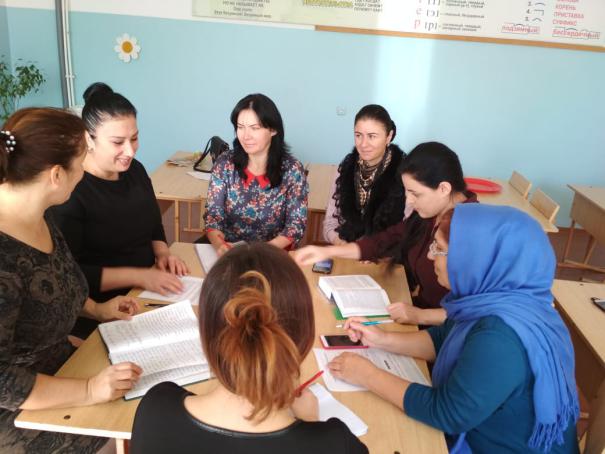 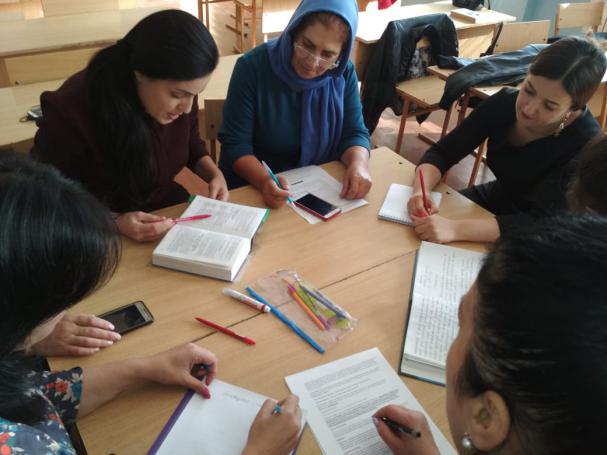 
В процесс обучения и воспитания младших школьников педагогами включены разнообразные инновационные методы и приемы, которые подчинены главным задачам: желанию учиться, формированию самостоятельности, развитию активной жизненной позиции, интереса. Ученики имеют возможность проявлять себя в учебном и внеурочном процессе. Конкурсы, выставки, экскурсии, театральные и концертные представления.

	Было проведено 5 заседаний ШМО учителей начальных классов.  На заседаниях методического объединения изучались методические письма, документы, оказывалась своевременная методическая помощь. Тематика заседаний отражала основные проблемные вопросы, стоящие перед МО. Заседания были тщательно продуманы и подготовлены. Особое внимание в работе методического объединения уделялось совершенствованию форм и методов организации урока. Были подготовлены следующие сообщения: «Изучение современных методов педагогической диагностики в соответствии с ФГОС» Лукоянова Т.А., « Проектная и исследовательская деятельность в начальной школе» Амиргамзаева Ф.И. , «Формирование портфолио педагогов с учетом современных требований к аттестации» Давудгаджиева З.М., «Нетрадиционные формы урока с ИКТ как способы активизации познавательной деятельности учащихся» Иммиева Р.М., «Здоровьесберегающие технологии на ИКТ- уроках» Курбанова Х.Ч.,  «Возрастные особенности развития регулятивных, познавательных и коммуникативных УУД у младших школьников» Матаева А.М., «Развитие личности младшего школьника через формирование универсальных учебных действий» Махмудова Ж.К..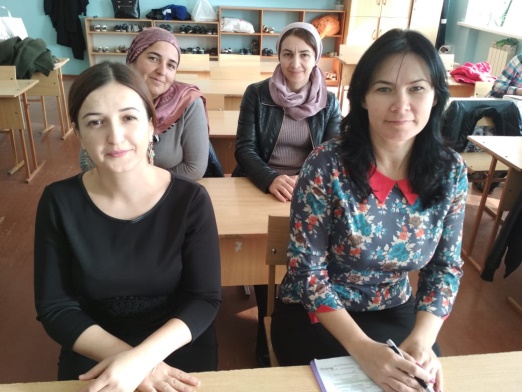 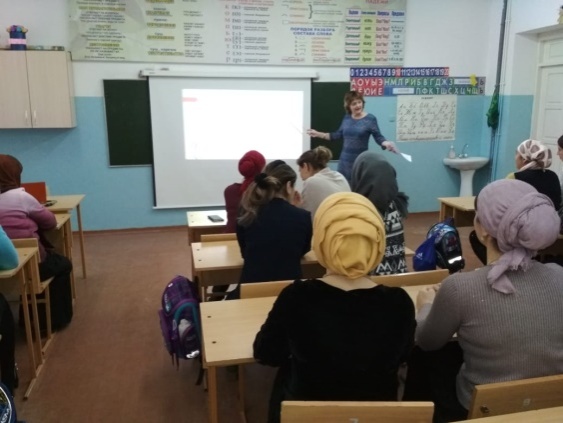 	Обменивались опытом, анализировали уроки, посещали уроки друг друга, приглашали учителей с других школ, работающих по ФГОС. 	 Учителя 1-4 классов показали открытые уроки литературного чтения, окружающего мира, математики, русского языка. Все уроки получили хорошие отзывы учителей и заместителя директора по УР Хидирнабиевой И.Г.	 Следует отметить, что количество проведённых открытых уроков снизилось. Необходимо проанализировать затруднения при подготовке открытых уроков, опыт учителей и спланировать систему проведения открытых уроков. 	Проводили олимпиады в 3 и 4 классах: по русскому языку и математике.Результаты олимпиады по русскому языкуРезультаты олимпиады по математике	В базе нашей школы 15 марта было проведено совещание директоров города, на котором открытый урок окружающего мира дала учитель Байрамова Елена Мусаибовна.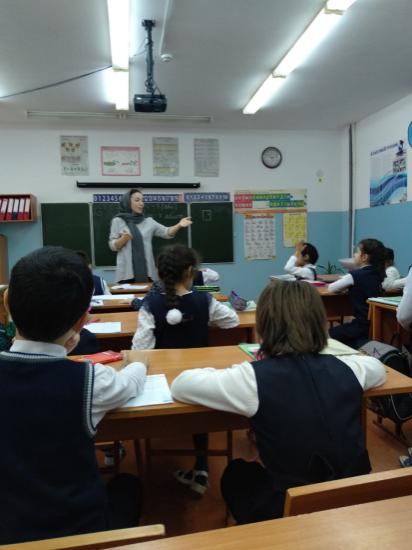 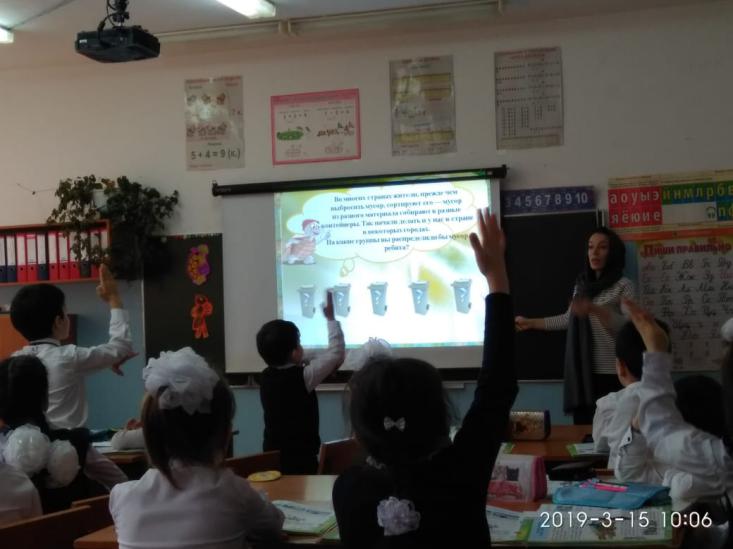 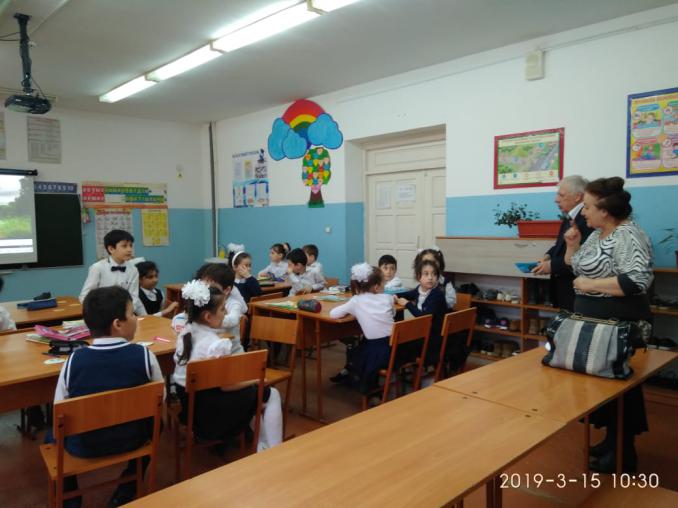 
	Работа с проектами занимает особое место в системе школьного образования, позволяя учащимся приобретать знания, которые не достигаются при традиционных методах обучения. 27 апреля была проведена научная конференция,  где учениками начальных классов были представлены проектные работы.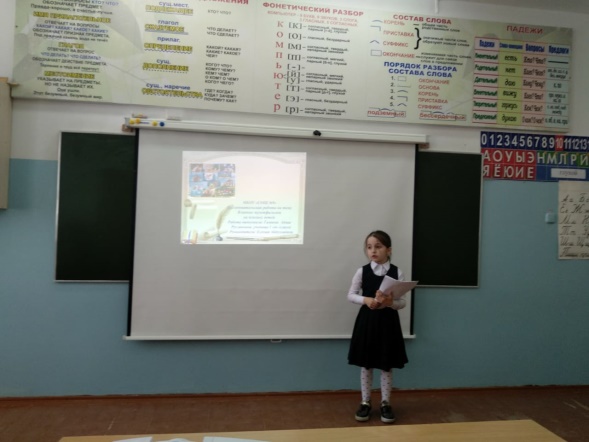 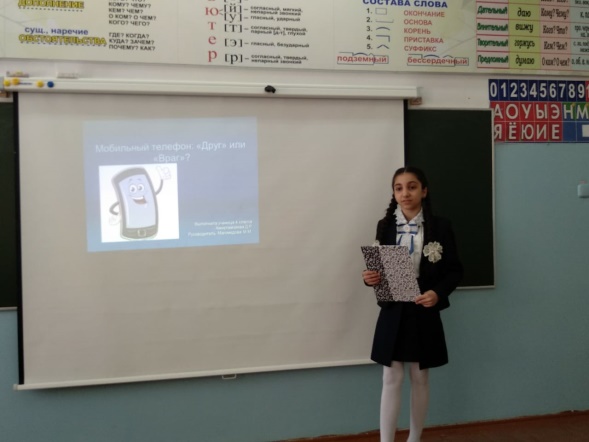 Это становится возможным потому, что школьники сами делают свой выбор и проявляют инициативу.В этом учебном году открытые уроки провели учителя:Урок письма (Нестерова Екатерина Александровна)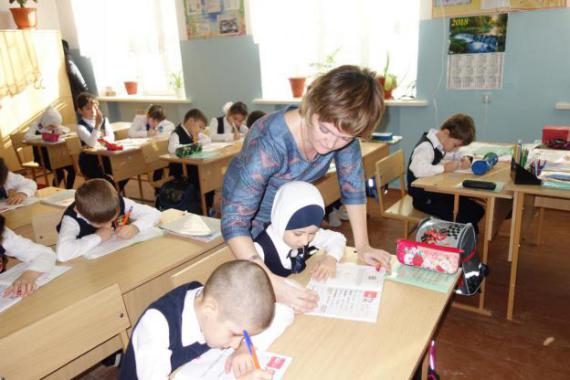 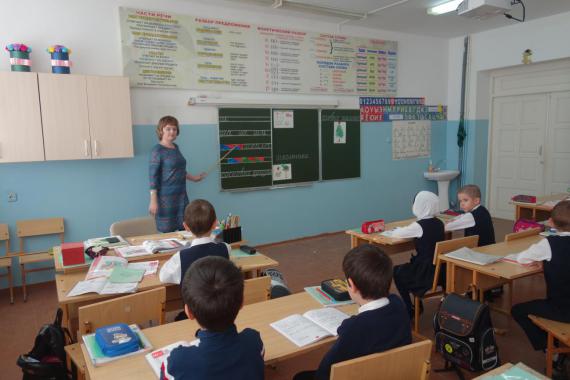 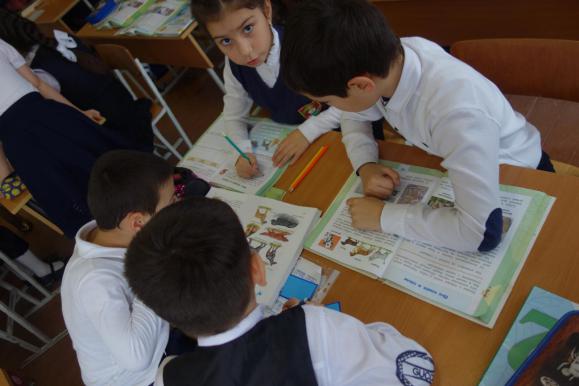 Урок литературного чтения (Махмудова Жамиля Камалудиновна)Урок русского языка (Курбанова Ханум Чайхаевна)
Урок окружающего мира ( Магомедова Маликат Зубайругаджиевна )Урок математики (Лукоянова Татьяна Анатольевна)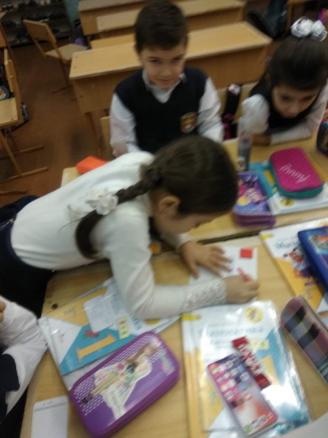 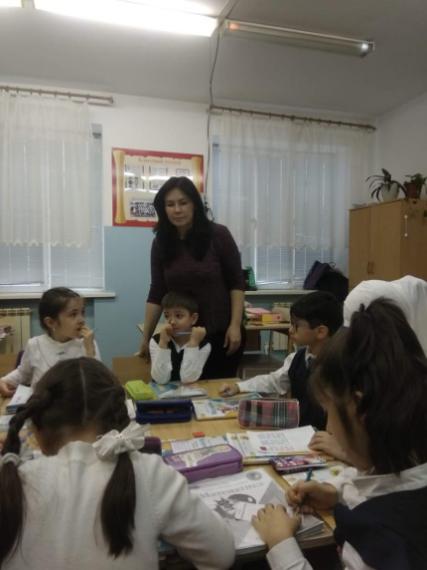 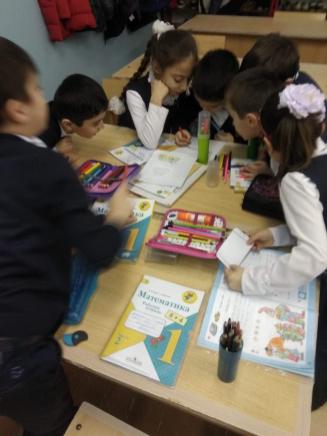 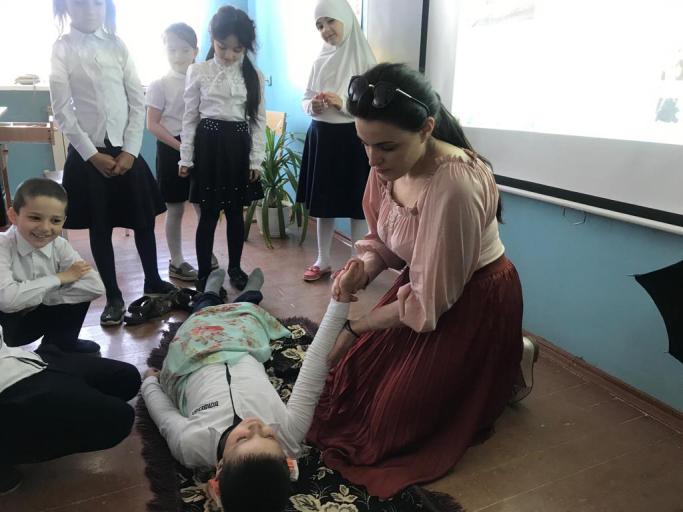 
Урок окружающего мира «Природные зоны России»  (Магомедова Марият Магомедовна)Час ОБЖ  (Гилатова Рагима Гилатовна) Урок окружающего мира (Курбанова Х.Ч.) 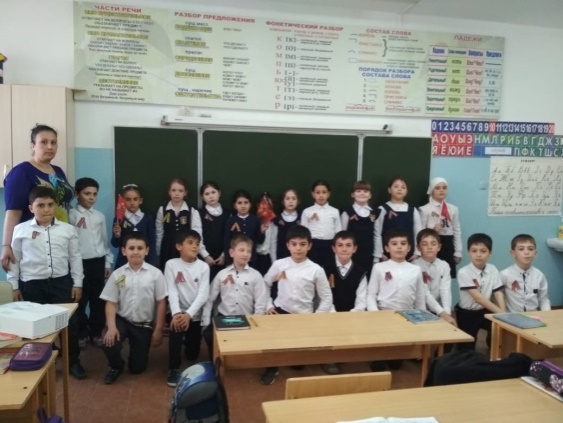 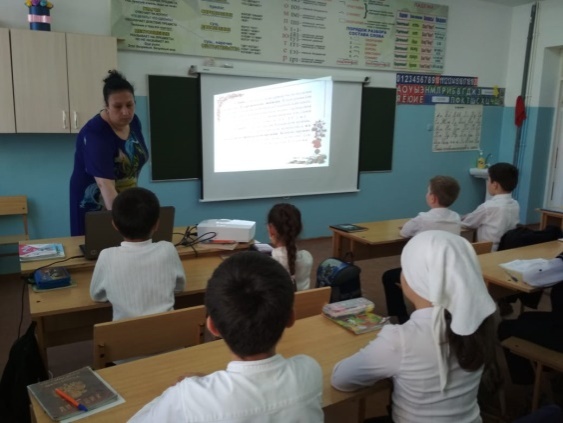 Урок труда  «Флажок к параду 9 мая»(Лукоянова Татьяна Анатольевна)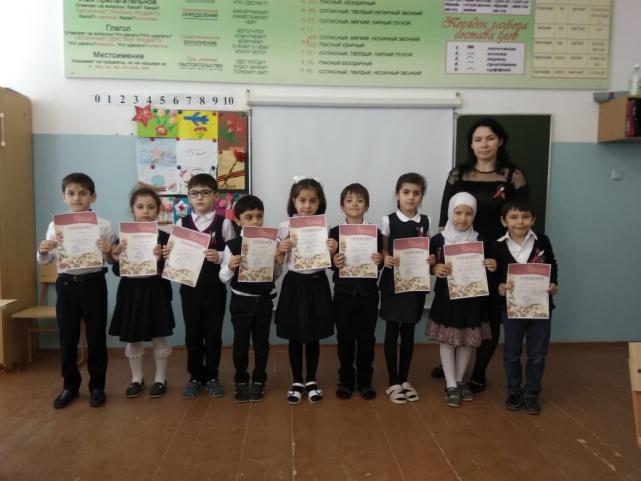 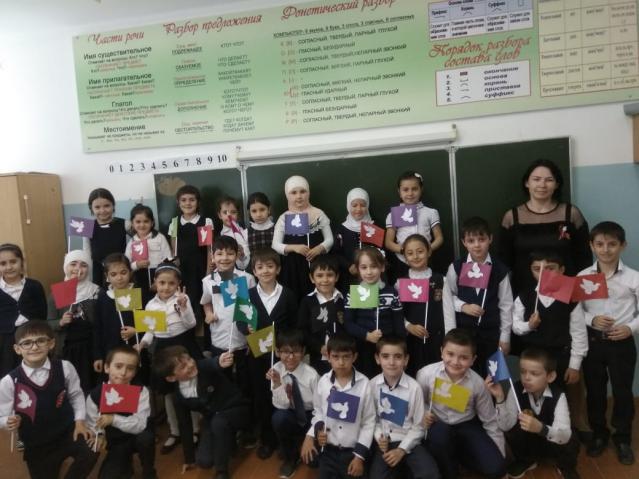 Внеклассные мероприятия «День славянской письменности», «Прощай, Азбука», «Прощай, начальная школа»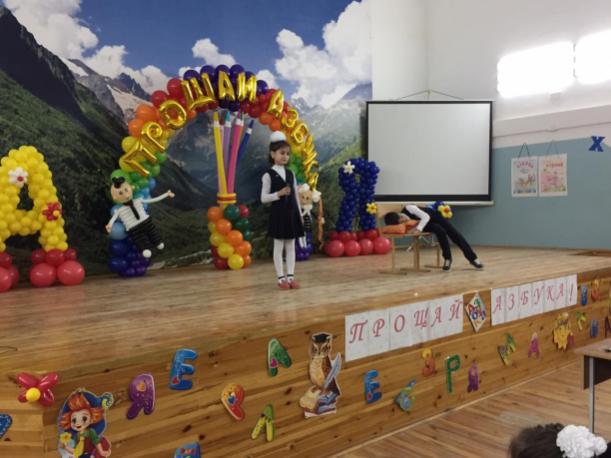 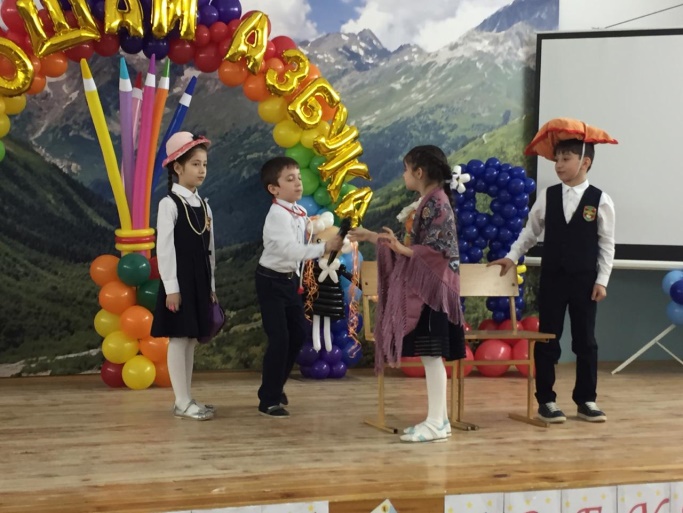 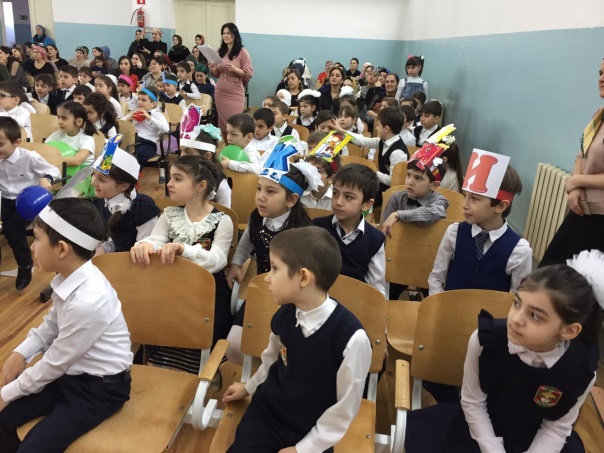 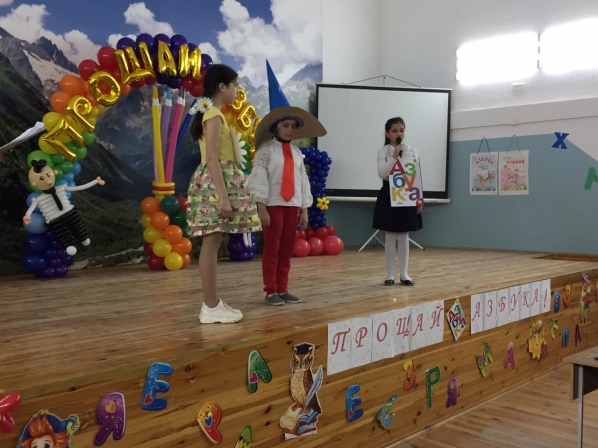 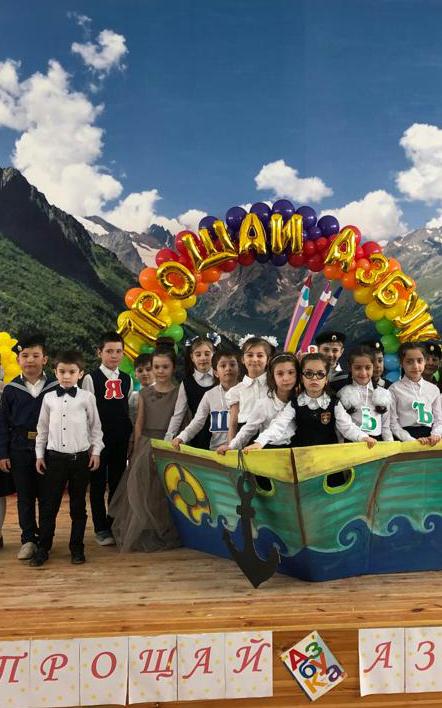 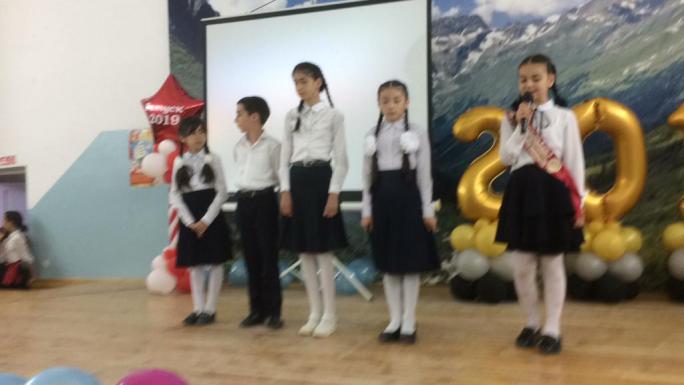 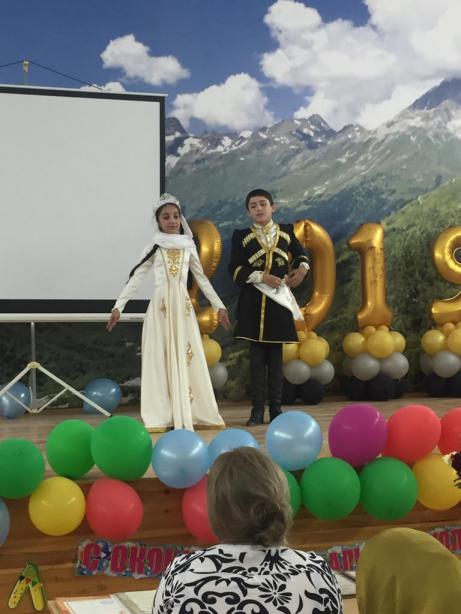 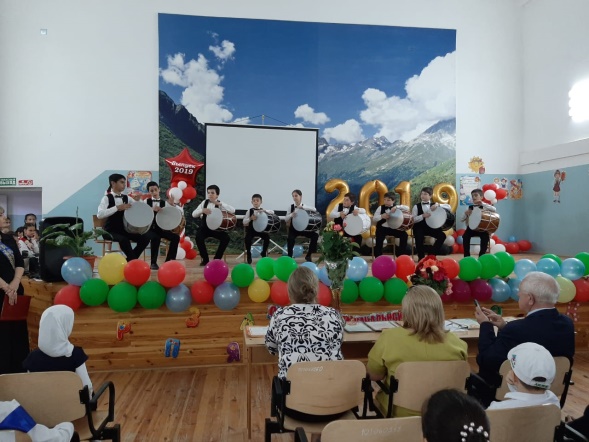  Иммиева рабият Магомедовна(внеклассное мероприятие), Левшукова Олеся Александровна (физическая культура), Ханмирзаева Назиля Абдурашидовна (чтение), Абакарова Машидат Салмановна (классный час), Меджидова Сунаханум Камаловна(классный час)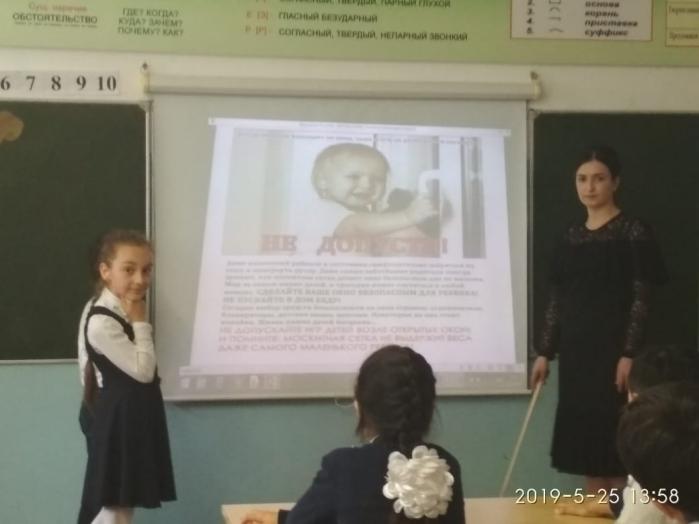 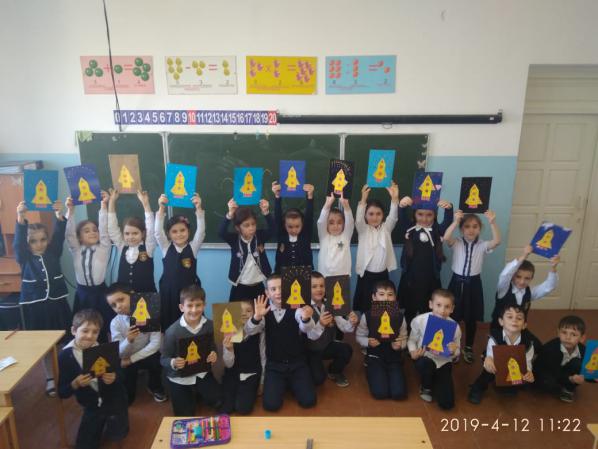 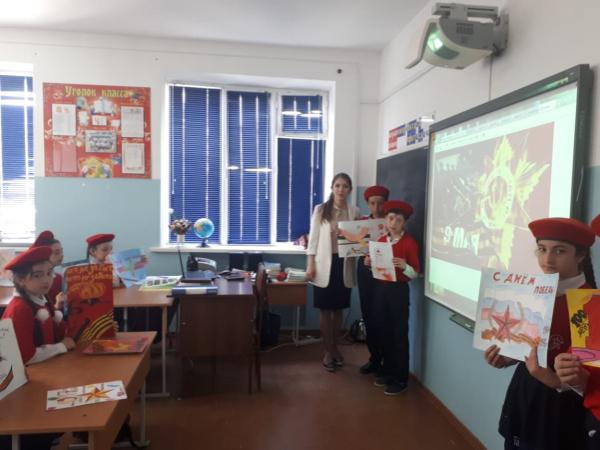 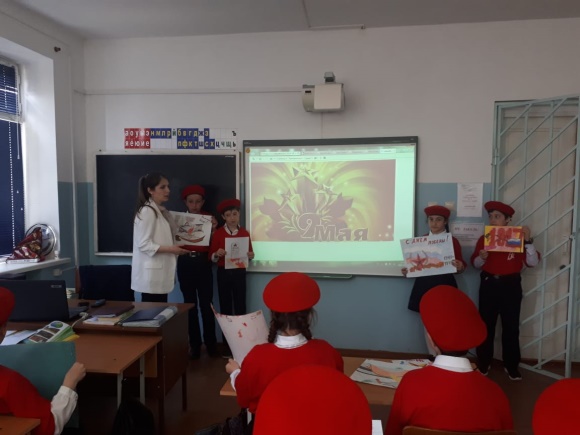 Классный час «День Победа» (Вагабова Умарахмат Джапаровна )Учащиеся начальных классов участвовали во всех школьных мероприятиях. Были проведены спортивные эстафеты по параллелям 1х классов - 4х классов с использованием нового спортивного инвентаря школы.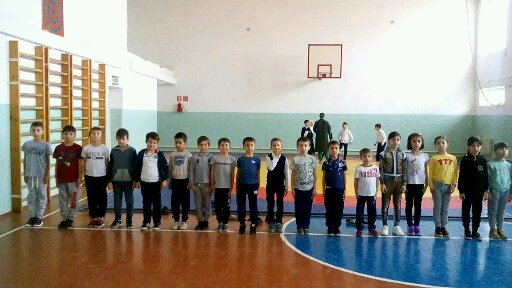 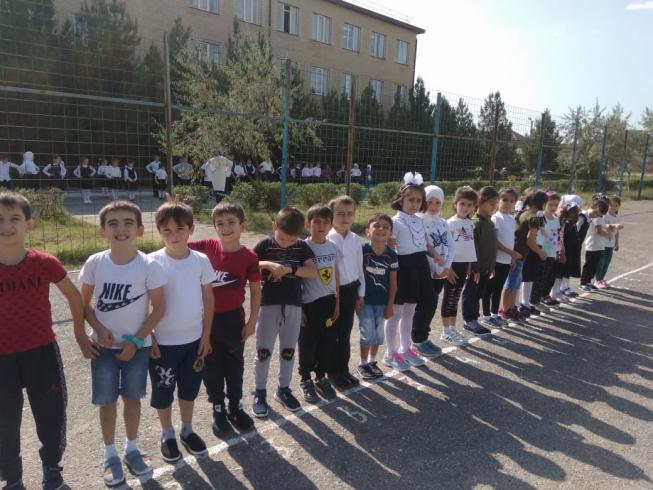 Учащимися начальной школы был посещен городской музей
Учащиеся 4-х классов были приняты в юные пограничники.	
В преддверии годовщины Вывода советских войск из Афганистана была проведена встреча с ветеранами афганского конфликта с учащимися начальной школы.
А также в учебном году были масштабно проведены конкурсы и мероприятия, приуроченные к праздникам  «Мамин день», « 23 февраля», «День Победы».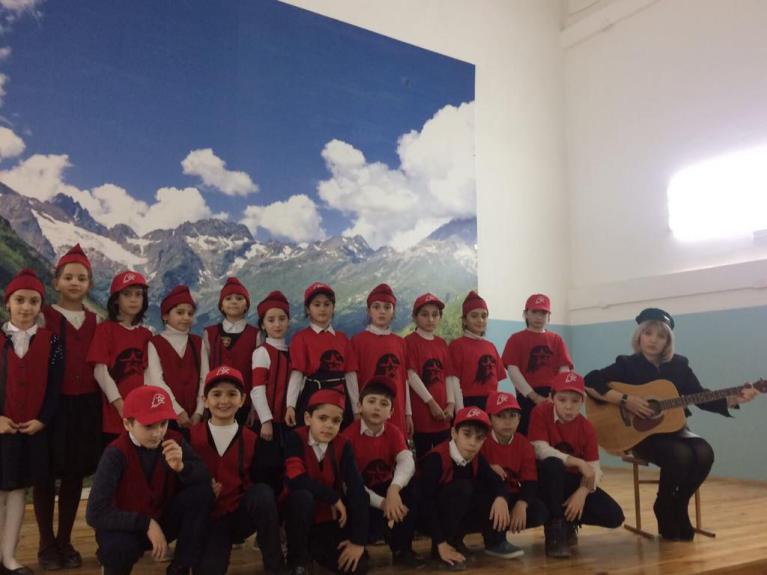 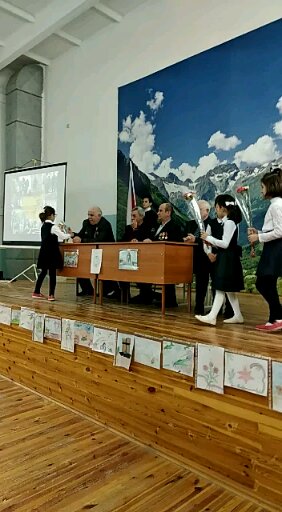 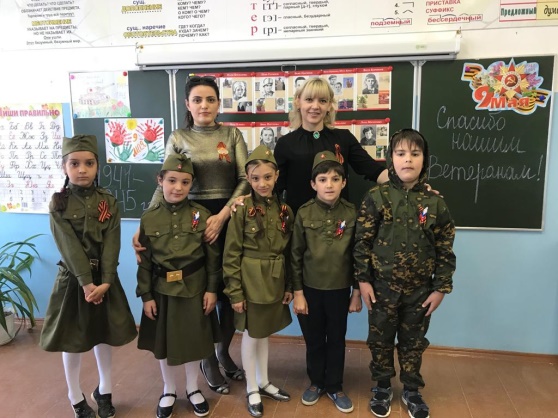 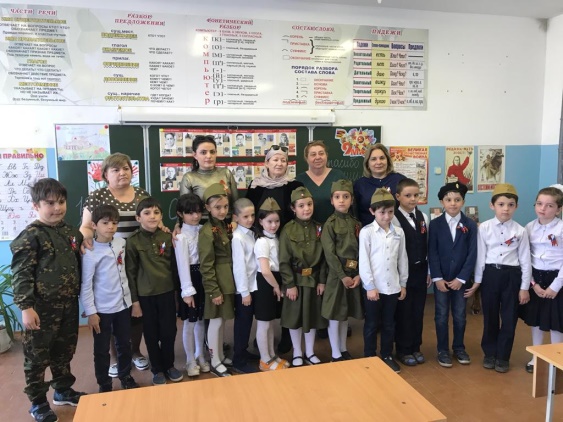 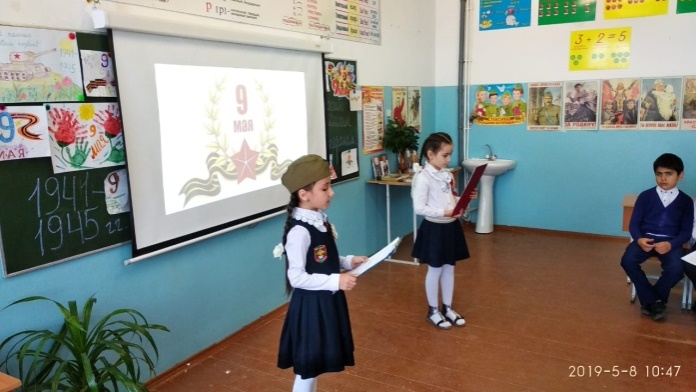 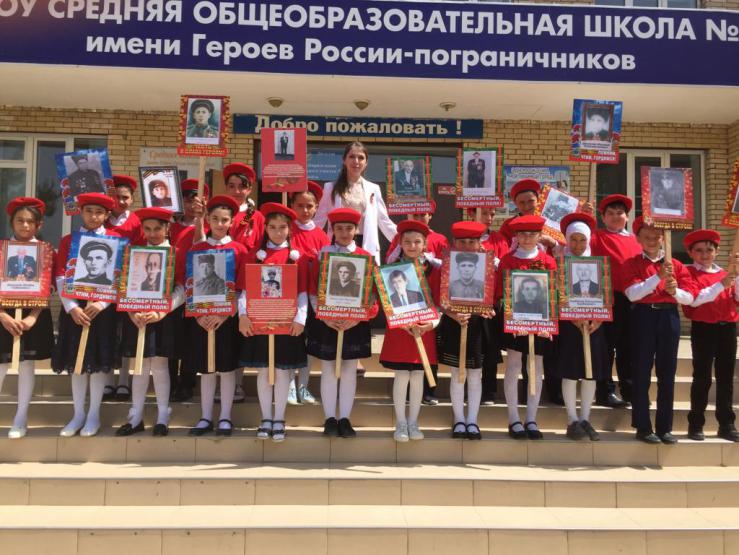 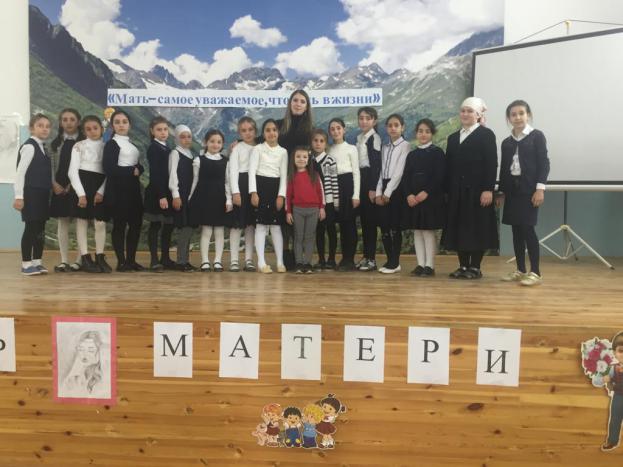                                         Учитель нач. классов – Махмудова Марьям Абдургаримовна
Учащиеся начальной школы успешно участвовали в городском конкурсе на знание ПДД «Безопасное колесо», заняв 1,2, 3 место в разных возрастных категориях. Этому результату способствовала серия прошедших ранее в течение года внеклассных мероприятий, посвященных данной тематике.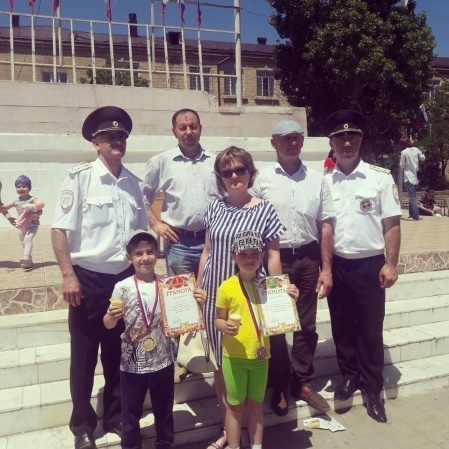 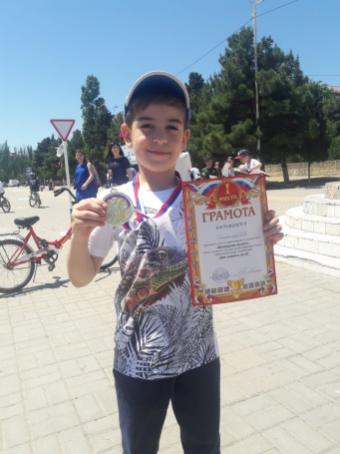 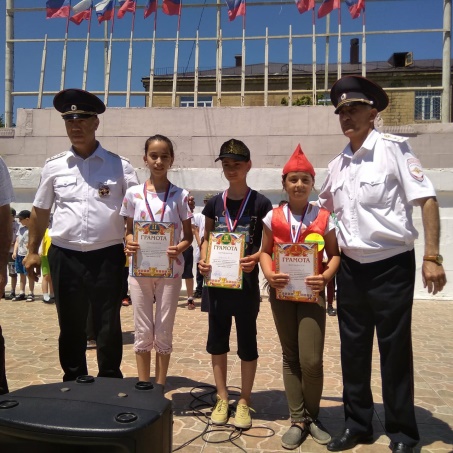 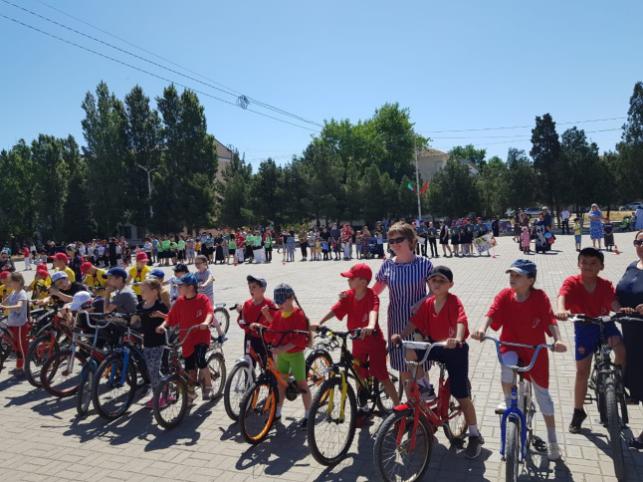 Учителя начальных классов Лукоянова Татьяна Анатольевна и Нестерова Екатерина Александровна успешно приняли участие в муниципальном и республиканском этапах конкурсов «Самый классный Классный» и «Учитель года Дагестана -  2019».  На муниципальных  этапах оба педагога заняли 1 места и представляли город на республиканских этапах.Конкурс «Самый классный Классный» - Лукоянова Татьяна Анатольевна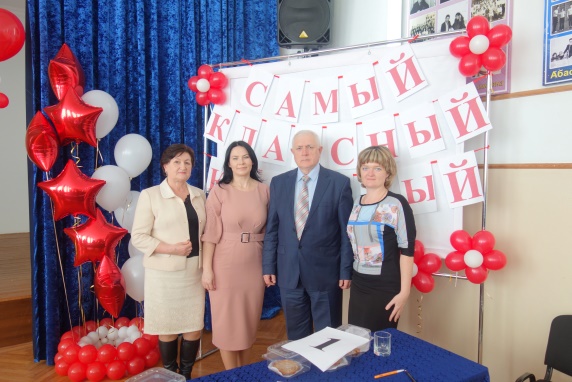 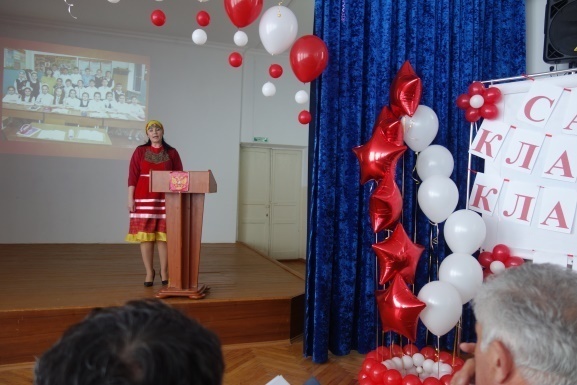 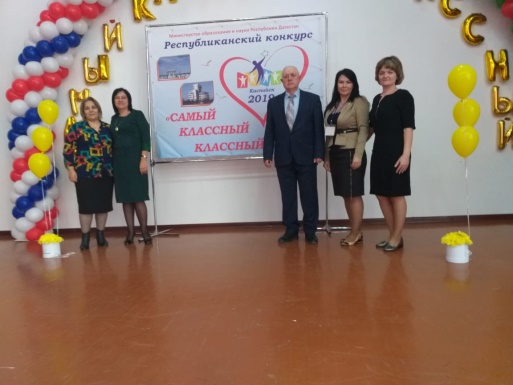 Конкурс «Учитель года Дагестана 2019»  - Нестерова Екатерина Александровна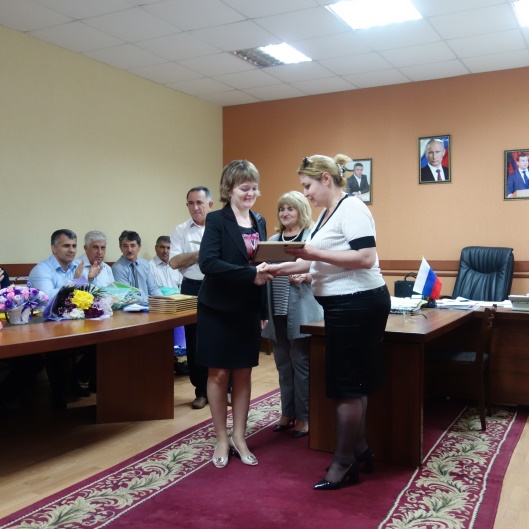 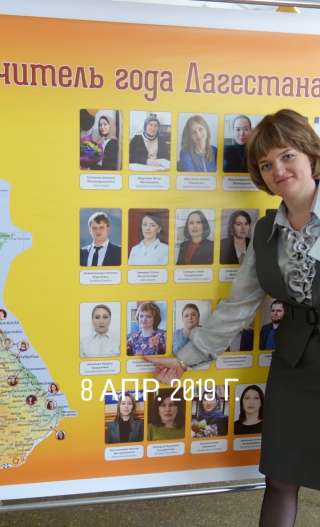 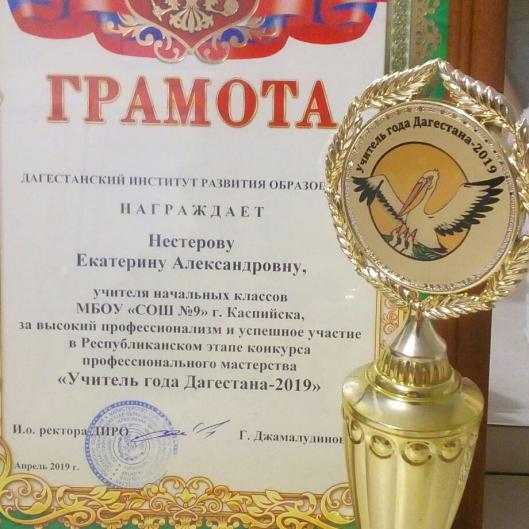 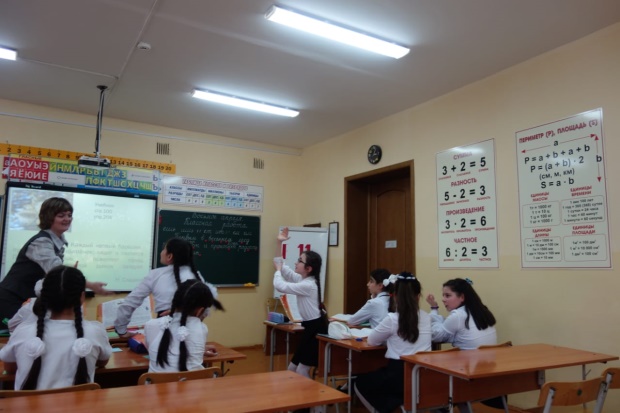 Анализ состояния преподавания и уровня обученности учащихся                     начальной школы за 2018-2019 учебный год.
	В текущем учебном году была продолжена работа по совершенствованию системы контроля уровня достижений учащихся, качества обучения. На заседаниях МО анализировались причины неуспеваемости учащихся, намечались пути помощи детям по усвоению программных требований.
1.По итогам контрольных работ за год по русскому языку были выявлены следующие типичные ошибки:
- пропуск, замена, искажение букв, слогов, слов;
- написание безударной гласной, проверяемой ударением;
-падежные окончания существительных (4 классы);
- родовые окончания имен прилагательных;
-личные окончания глаголов.
	Анализируя причины ошибок, допущенных учащимися в итоговой работе, можно выделить наиболее важные из них, такие как:отсутствие у многих учащихся орфографической зоркости, врожденной грамотности, высокого уровня сформированности навыков контроля и самоконтроля.
	Проблема формирования навыков грамотной письменной речи на сегодняшний день остается одной из главных проблем, стоящих перед начальной школой. Большую роль в решении этой проблемы может и должен оказать обмен опытом и совместное определение направлений в работе всего методического объединения учителей начальных классов и тесная связь с методическим объединением учителей словесности.     .
2.Среди причин, лежащих в основе выявленных в ходе проведения итоговых работ по математике ошибок, допущенных учащимися, можно выделить следующие:
-недостаточный уровень сформированности у учащихся младших классов общего способа работы над задачей (анализ условия задачи, составления плана решения задач, реализация принятого плана с пояснением действий и проверка…решения);
-недостаточный уровень сформированности вычислительных навыков;
-слабый навык сформированности у учащихся уровня контроля и самоконтроля;
-отрыв отдельных теоретических знаний от практики (от умения применять на практике полученные знания).                     .
	Проблема повышения уровня математической подготовки учащихся начальных классов, как в плане развития, так и в плане формирования вычислительных навыков и умений решать задачи, остается важной для методического объединения и школы в ближайшее время.
	Сравнительный анализ промежуточной и итоговой аттестации выявил, что учащиеся начальных классов находятся на оптимальном уровне обученности. Несмотря на это, учителям следует систематически и последовательно осуществлять контроль за умением, навыками и знаниями учащихся с усложнением содержания и приемов проверки, а также в проверочные работы включать материал повторительного характера, тесно связанный с изучаемой темой и ранее изученным..материалом.
	В течение года проводился контроль техники чтения учащихся 1-4 классов, Скорость чтения стала выше во всех классах, но следует больше внимания уделять осмысленности, правильности и выразительности чтения. Необходимо продолжить работу над совершенствованием техники чтения учащихся, доведя ее до оптимального уровня (чтение со скоростью разговорной речи 120 слов в минуту).	По итогам 2018/2019 учебного года по всем учебным предметам государственная программа (практическая и теоретическая части) выполнена полностью.Работа по преемственности                   
	Переход, из начальной школы в среднее звено,  связан с возросшей нагрузкой на психику подростка. Резкие изменения условий обучения, разнообразие и качественное усложнение требований  к школьнику разными учителями, и даже смена позиции «старшего» в начальной школе на «самого маленького» в средней, – все это является довольно серьезным испытанием для психики школьника. Большая совместная работа по преемственности между начальной школой и средним звеном обучения была проведена в этом учебном году. Во втором полугодии стали известны учителя-предметники и классные руководители будущих пятиклассников. Учителя-предметники посещали уроки в четвертых классах по русскому языку, математике, знакомились с классными коллективами. В четвертых классах были проведены контрольные работы по русскому языку, математике и проверка техники чтения, а так же были проведены ВПР,  результаты которых обсуждались на совместном заседании методических объединений. Учителя выпускных классов начальной школы Матаева А. М. , Давудгаджиева З. М. Магомедова М. М. , Ханмирзаева Н. А. , Махмудова М. А. , Абакарова М. С. присутствовали на срезах. Посещали уроки, классные часы, задействовали  своих выпускников на мероприятиях в своих классах.Тематика заседаний МО в 2018-2019 учебном году отражала основные проблемные вопросы, которые стремится решать педагогический коллектив школы. Повышается профессиональный образовательный уровень педагогов, эффективным оказалось внедрение в учебный процесс уроков с компьютерной поддержкой. В ходе проведения открытых мероприятий, конкурсов, педагоги проявили хорошие организаторские и профессиональные способности; разнообразные формы проведения мероприятий вызвали интерес у учащихся. Наряду с имеющимися положительными результатами в работе имеются недостатки:
-не все педагоги заинтересованы внедрением новых форм обучения в учебный процесс                         ;
-некоторые педагоги допускают ошибки при выставлении итоговых отметок, заполнении классных журналов, не всегда соблюдается единый орфографический режим при ведении тетрадей;
- учителям выпускных классов необходимо совершенствовать формы работы по подготовке учащихся к олимпиадам.Задачи на 2019-2020 учебный год
1.Продолжить работу по развитию исследовательской и проектной деятельности учащихся. Усилить работу по подготовке учащихся к предметным олимпиадам.2.Провести работу по уточнению норм единого орфографического режима.3.Совершенствовать работу по обобщению передового педагогического опыта, обмену опытом между коллегами.                4.Обратить внимание на повышение профессионального мастерства молодых специалистов на следующие умения: технология подготовки урока и его самоанализ, самоконтроль своей деятельности, применение новых технологий и их элементов.          5.Повышать качество обучения младших школьников за счет освоения технологий, обеспечивающих эффективное взаимодействие учителя и учащихся на уроке, создание ситуации успеха для каждого ученика6.Привитие младшим школьникам навыков самостоятельной работы и самоконтроля.7.Развивать гармоничную личность учащегося с учётом его возраста, интеллекта и интересов8. Каждому учителю стремиться к повышению своего мастерства, работать над повышением своей квалификацииОтчет о работе МО истории и обществознания МБОУ «СОШ№9» за 2018-2019 учебный год.   Работа МО истории и обществознания спланирована в соответствии с методической темой, над которой работает МО «Повышение качества образования и профессиональной педагогической компетентности учителя истории как устойчивый ресурс развития школы» . В соответствии с этим были поставлены задачи работы:-Продолжить работу по совершенствованию педагогического   мастерства учителей по овладению новыми образовательными технологиями. Ознакомление с методическими разработками различных авторов по предмету; анализ методов преподавания предмета. Самообразование учителей в личностном плане.-Взаимопосещение уроков с последующим самоанализом достигнутых результатов.-Углубление гражданского, патриотического направления в воспитательном процессе.-Продолжить работу по подготовке учащихся ксдачи ЕГЭ в 11 классе и ГИА в 9 классе. Формировать и применять задания разной степени сложности, предполагающие разные виды деятельности с 5го класса, учитывая возрастные особенности.-Продолжить работу по повышению мотивации учащихся к изучению гуманитарных дисциплин.Состоялись 5 заседаний в 2018-2019 учебном году по тематике «Утверждение плана рабочих программ», «Работа с одаренными детьми», «Обзор педагогических новинок по развитию ключевых компетенций», «Подготовка учащихся к ГИА 9 и 11 классы.», «Работа с новыми Фгосами.»Учителя истории и обществознания в течении учебного года полностью выполнили тематически-календарные планы по всем параллелям и по всем предметам. Качество образования по предметам истории(среднее):5 классы – 79% учителя: Агадашова С.Ш., Магомедова Х.К., Гаджиева З.М.6 классы- 63%, учитель Гаджиева З.М.7 классы- 59%, учителя:  Салаханова А.В., Магомедова Х.К. 8 классы-62%, учитель  Агадашова С.Ш.,9 классы-61%, учитель Салаханова А.В. 10 классы- 87%, учитель Салаханова А.В.11 классы-87%, учитель  Магомедова Х.К.Качество по обществознанию: 5 классы – 84% учителя: Агадашова С.Ш., Магомедова Х.К., Гаджиева З.М.6 классы- 67%, учитель Гаджиева З.М.7 классы- 72%, учителя:  Салаханова А.В., Магомедова Х.К. 8 классы-62%, учитель  Агадашова С.Ш.,9 классы-64%, учитель Салаханова А.В. 10 классы- 87%, учитель Салаханова А.В.11 классы-89%, учитель  Магомедова Х.К.Учителя истории и обществознания стремятся к совершенствованию методов преподавания и воспитания. Поэтому каждый из нас не только учит, но и учится сам. Освоение новых технологий – данная форма работы была сосредоточена в виде изучения публикаций, а также прохождения курсов по изучению и применению навых ФГОсов учителями.    Учителя в своей работе не первый год используют метод проекта.  Этот метод универсален по отношению к предметному содержанию и эффективен, поскольку: стимулирует практическую проектную  деятельность учащихся, позволяя формировать весь набор компетенций: развитие познавательных навыков учащихся, критического мышления, умения самостоятельного конструирование своих знаний, ориентироваться в информационном пространстве; активно использовать информационные технологии от цифровой обработки информации и поиска образовательных ресурсов в сети интернет до веб-конструирования; достигать стабильных результатов в учебной и творческой деятельности учащихся. Большое место в работе МО занимает подготовка учащихся к сдаче ЕГЭ и ГИА.На уроках учителями активно использовались новые информационные технологии, а также современные технологии в преподавании предметов социально-гуманитарного цикла.Учителя МО посещают уроки своих коллег, при анализе посещенных уроков можно сделать выводы, что не все учителя подходят к организации урока грамотно, продумывая элементы и этапы урока.Внеклассная работа:В 2018-2019 учебном году велась внеклассная работа по предметам историко-обществоведческого цикла. Традиционными видами работы ШМО является проведение предметной декады. В этом году многие мероприятия были проведены в течении года. Декада ставила перед собой цель углубить знания, полученные учащимися на уроках, помочь сделать процесс познания интересным и увлекательным. Для этого учителя истории и обществознания наряду с нестандартными открытыми уроками, провели внеурочные мероприятия: конкурсы, конференции, экскурсию, игры с привлечением всех учащихся 5-11классов. Открытые мероприятия заняли центральное место в декаде, так как в ходе внеурочной работы приобретается умение работать с книгой и справочной литературой, реферировать и рецензировать, готовить сообщения и доклады, выступать с ними перед аудиторией. Открываются возможности для формирования интеллектуальных способностей школьников в результате их исследовательских изысканий в Интернете, в библиотеке.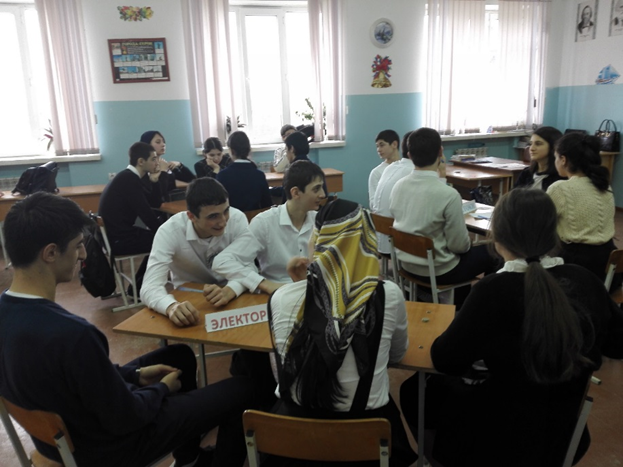 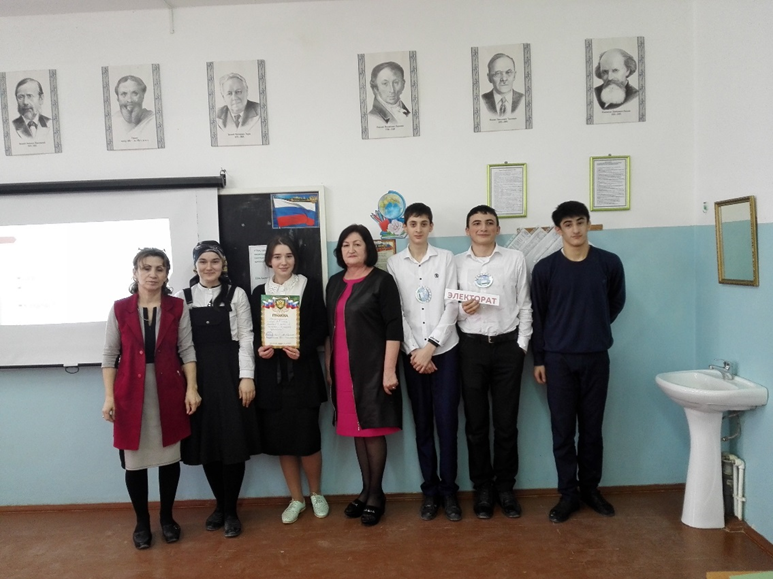 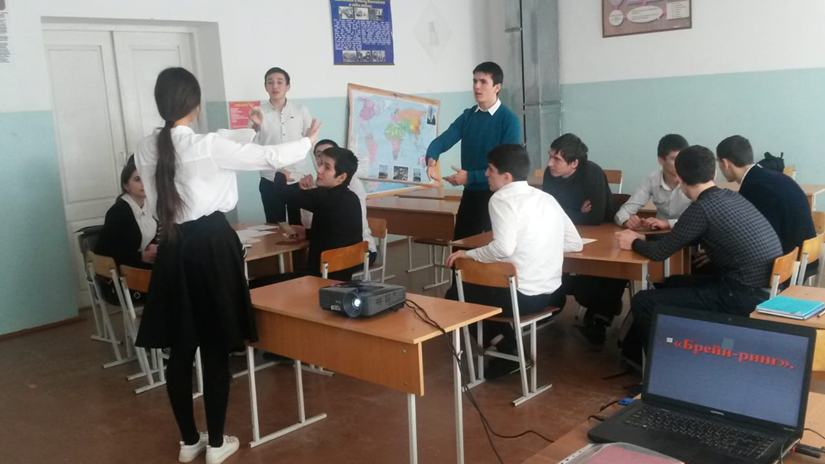 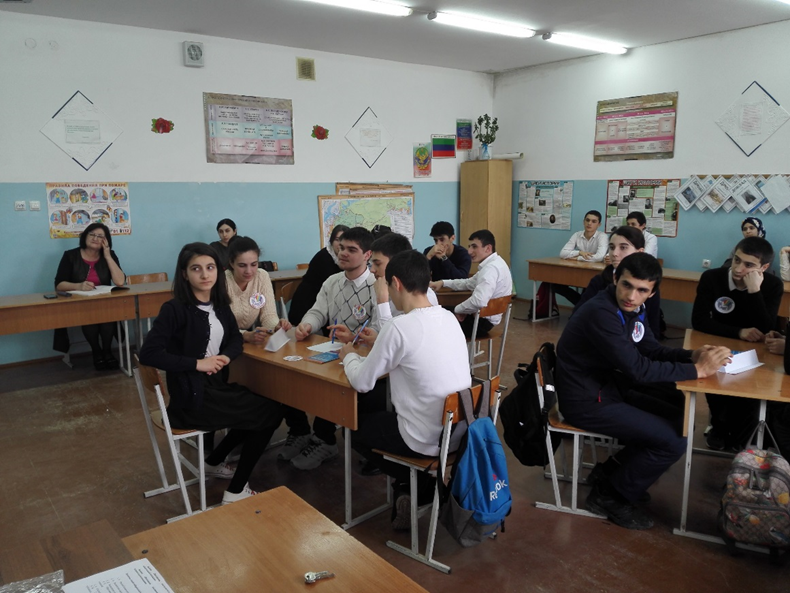 В декаде приняли участие все учителя МО истории и обществознания.   Работа учителей на декаде признана удовлетворительной, поставленные задачи по расширению кругозора учащихся, по привлечению их к исследовательской, поисковой работе, на наш взгляд, были достигнуты.Все учителя МО при проведении открытых мероприятий использовали медиа-технику, способствуя тем самым активизации интереса школьников к истории и обществознанию. Нетрадиционные подходы к проведению классной и внеклассной работы делают процесс изучения истории и обществознания для учеников увлекательным и творческим делом.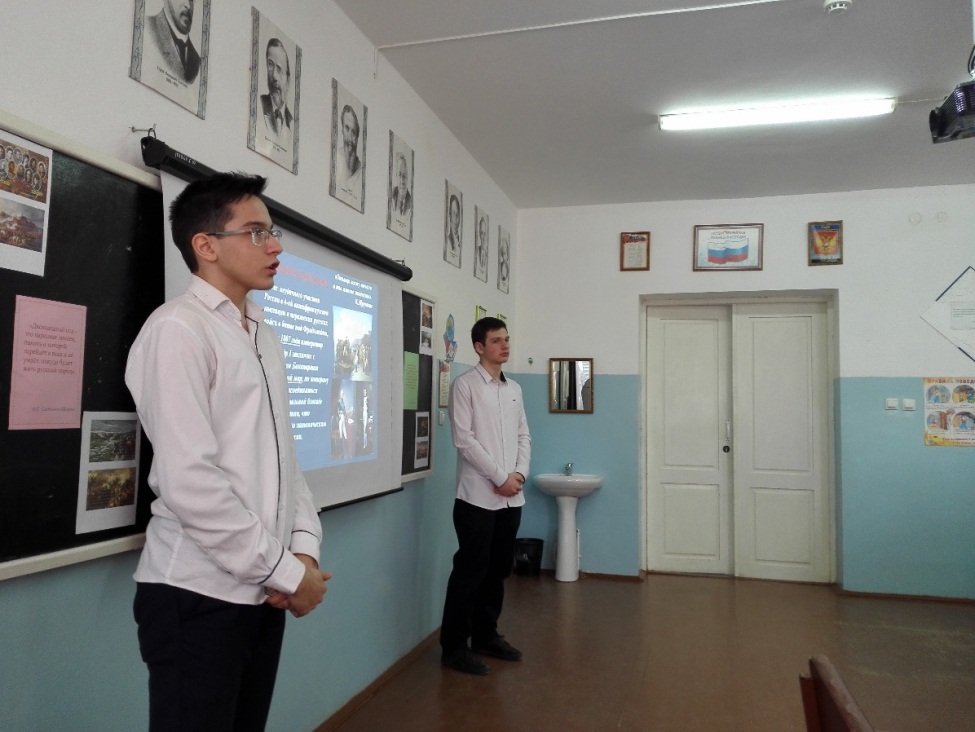 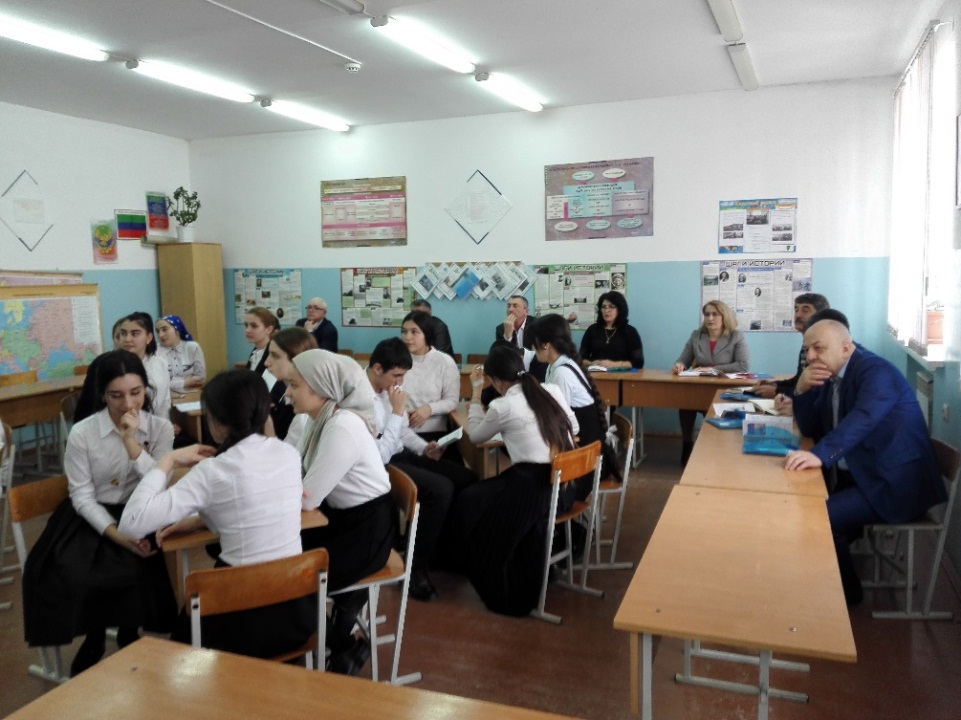  Проблемы, стоящие перед ШМО по итогам работы прошедшего учебного года:-Необходимо уделять большее внимание повторению пройденного материала с учетом требований ГИА 11 и 9 классы.-Использовать в своей профессиональной деятельности различные педагогические технологии, что позволит совершенствовать процесс обучения-Продолжить внеклассную работу по предметам.-Уделить большее внимание работе с одаренными детьми.      -Участие в различных конкурсах, олимпиадах всех учителей   Задачи ШМО на 2019-2020 учебный год:-Продолжить работу по совершенствованию педагогического   мастерства учителей по овладению новыми образовательными технологиями. Ознакомление с методическими разработками различных авторов по предмету; анализ методов преподавания предмета. Самообразование учителей в личностном плане.- Взаимное посещение уроков с последующим самоанализом достигнутых результатов.-Углубление гражданского, патриотического направления в воспитательном процессе.-Продолжить работу по подготовке учащихся к сдачи ЕГЭ в 11 классе и ОГЭ в 9 классе. Формировать и применять задания разной степени сложности, предполагающие разные виды деятельности с 5го класса, учитывая возрастные особенности.-Продолжить работу по повышению мотивации учащихся к изучению гуманитарных дисциплин.-Выявление и развитие задатков, способностей и талантов детей.-Активизировать работу учителей по темам самообразования, прослеживать работу по накоплению и обобщению передового педагогического опыта.  * Дальнейшая систематизация работы с одаренными детьми для подготовке их к участию в олимпиадном движении.- Продолжить работу по повышению качества образования по истории и обществознанию.Анализ работы методического объединения учителей математики, физики и информатики  2018 - 2019 учебного года            Методическое объединение учителей математики и физики наряду с общешкольной проблемой («Совершенствование форм и методов проведения современного урока») работает над проблемой «Повышение качества образования через использования новых технологий и реализацию регионального стандарта».         Реализация этой проблемы легла в основу составления плана м/о на новый учебный год, который был рассмотрен и дополнен на первом заседании м/о.  Утвержденный план стал руководством к работе для учителей м/о математики, физики и информатики. Задачи, поставленные на 2018 - 2019 учебный год:Задачи:Задачи МО:Активное использование в работе педагогов современных образовательных технологий, технологий трансформации и интеграции урока.Организация учебного процесса в трансформируемом пространстве, на производстве.В течение года каждый учитель работал над своей методической проблемой.Дайтиева А. Ч. «Внедрение ИКТ на уроках физики»Исаева Х. А. «Формирование умений самостоятельно приобретать и применять знания по физике.»Мазанова М. Ш. «Развитие творческих способностей на уроках математики»Магомедова С.А. «Взаимодействие учителя и учащихся в процессе организации самостоятельной работы»Шахмурханова С. Г. «Элементы развивающего обучения на уроках математики.»Курбанова З. А. «Развитие мотивации на уроках информатики как средство повышения уровня обученности учащихся.»Багамаева З. Г. «Технология полного усвоения на уроках математики.»Асланова Н.В. «Активизация познавательной деятельности учащихся на уроках математики.»Бадрудинова Е.В. «Повышение познавательной активности на уроках информатики.»План работы МО на 2018 – 2019 г.Заседания методического объединения и график их проведенияВ первом полугодии в школе были проведены олимпиады по математике и физике.                            Достижения учителей и учеников на олимпиадах5 марта на базе  МБОУ «СОШ № 9» провели олимпиаду Чебышева где приняли участие учащиеся  5-7 классов. По результатам олимпиады, с наибольшим количеством решенных задач, призерами стали: 1. Раджабов Гасан – 5 класс2.  Гамидов Гамид – 5 класс3. Мусаевам Рапиат – 6 класс4. Гасасаев Гасан – 6 класс5. Сиражутдинов Алим – 7 класс6. Дайтиева Рукижат – 7 класс        Призером олимпиады имени П.Л.Чебышева в г. Махачкала стал Раджабов Гасан, ученик 5 «а» класса.      Дипломом третьей степени олимпиады имени Пифагора стала Мукаилова Джамиля 11 «б» класс.       Шахмурханова Сайхат приняла участие с ученицей 8 «в» Демировой Элиной  на республиканской конференции «Творчество юных» с работой «Магическое число Шахерезады» , где заняли 3 место.      Исаева Ханумчакар Арашевна учасвовала с ученицей 11 «а» Магомедовой Ариной на республиканской конференции «Творчество юных» с работой «Восьмое чудо света», где вручили грамоту за участие.              Результаты входных срезов по математике в 5 классах.Результаты итоговых срезов по математике в 5 классахКак видно из таблиц результаты в 5-х классах наблюдается положительная динамика по сравнению с предыдущими результатами. Все-таки, очень большая работа ведется у учителей математики с 5–ми классами, переучивая их к выполнению арифметических действий.Пробные ЕГЭ и ОГЭ в школеРезультаты, пробного ОГЭ по математике в школе. Подготовка к ОГЭ в школе ведется с самого начала учебного года. Ведь в 9-х классах проводится факультативный курс, где предметники знакомят выпускников с содержанием КИМов и в течении учебного года повторяют материал за весь пройденный курс. В каждую учебную четверть проводился пробный экзамен, где каждый ученик получил индивидуальную работу. Работу писали два урока. Экзамен проводили очень строго. После каждого экзамена анализировали допущенные ошибки и решали непонятные задания.    В ходе выполнения одной из первых работ, учащиеся показали следующие результаты:Анализ работы показало, что задания Реальной математики очень многие учащиеся решают правильно. А задания с геометрическими задачами не решают большинство выпускников.Результаты итогового пробного экзамена:Анализ работы результатов пробных экзаменов в 9-х классах показывает, что 26% выпускников не готовы к итоговой аттестации. Качество конечно улучшилось, но ненамного. Ведь выдать без ошибок 21 задания по математике по силу немногим выпускникам.Результаты пробного ЕГЭ по математике в школеВ этом учебном году в 11-х классах вели 6 часов в неделю и поэтому к началу второго учебного полугодия завершили учебный материал за 11 класс. Почти 4 месяца шло повторение пройденного материала и подготовка к экзамену.  В первом полугодии раз за учебную четверть проводили пробный экзамен, где выпускники получают индивидуальную работу и работают два парных урока. Но это время мало для решения работы профильного уровня и поэтому выпускники работали после уроков. По 11-м классам экзамен базового уровня сдают 30 выпускников и 9 выпускников – профильного уровня.Первые результаты пробного экзамена по математике базового уровняПервые результаты пробного экзамена по математика профильного уровняИтоговые результаты пробного экзамена по математике базового уровняИтоговые результаты пробного экзамена по математике профильного уровняРезультаты срезов в 4-х классах21.05.19 руководитель МО согласовала с учителями начальных классов текст контрольной работы, который выполняли учащиеся.Конечно контрольные срезы в 4-х классах были проведены поздно, т. е. в конце учебного года, но даже это не могло быть причиной таких плохих результатов по математике. Конечно были работы, где были допущены незначительные ошибки в заданиях, но таких работ мало. Очень много работ, где решено 1 – 2 задания и «пустых» работ. Но такой темп работы в 5-х классах недопустим. Сводная данные успеваемости учащихся по итоговой аттестацииза 2018-19годСводная таблица результатов промежуточной аттестации по математике в 5 классахСводная таблица результатов промежуточной аттестации по математике  в 6 классахСводная таблица результатов промежуточной аттестации по алгебре   в 7 классахСводная таблица результатов промежуточной аттестации по геометрии  в 7 классахСводная таблица результатов промежуточной аттестации по алгебре   в 8 классахСводная таблица результатов промежуточной аттестации по геометрии  в 8 классахСводная таблица результатов промежуточной аттестации по алгебре  и геометрии в 10 классахСводная таблица результатов промежуточной аттестации по физике в 7 классахСводная таблица результатов промежуточной аттестации по физике в 8  классахСводная таблица результатов промежуточной аттестации по физике в 10 классахСводная таблица результатов промежуточной аттестации по информатике в  8  классахСводная таблица результатов промежуточной аттестации по информатике в 10 классахПо результатам промежуточной аттестации:- в назначенный срок провести повторную аттестацию учащихся получивших неудовлетворительные оценки;- учесть характер допущенных ошибок;- в начале учебного года спланировать повторение учебного материала с учетом допущенных ошибок с целью ликвидации   пробелов в знаниях; - использовать различные методы обучения с целью повышения учебной мотивации учащихся;- поддерживать вычислительные навыки учащихся на необходимом уровне; - использовать различные методы обучения для достижения лучшего качества;- систематически отлеживать достижение Стандарта образования всеми учащимися.Аналитический отчёт учителей английского языка за 2019-2020 г.В течение 2018-2019 учебного года деятельность методического объединения учителей английского языка МБОУ «СОШ № 9» строилась в соответствии с планом методической работы школы и была направлена на решение проблемы: «Создание условий для повышения и развития учебной мотивации школьников через системное применение новых образовательных технологий».Методическая проблема деятельности ШМО учителей английского языка была продолжена в этом учебном году: «Систематизация и дальнейшее обогащение лингвистических и социокультурных знаний учащихся в процессе изучения английского языка».Учителями МО были определены следующие задачи:-Способствовать формированию ценностно-смысловой ориентации учащихся средствами ИЯ как учебного предмета;-Продолжить работу по развитию интеллектуальных и творческих способностей учащихся;-Усиление работы с одаренными учащимися через дифференциацию обучения, участие в конкурсах, олимпиадах.-Усиление культурологического аспекта в содержании обучения ИЯ;-Содействовать продуктивному взаимодействию и сотрудничеству учащихся со сверстниками и взрослыми;-Проводить работу по повышению педагогического мастерства, развитию творческого потенциала учителей, обмену и обобщению опыта;Всеми учителями МО в течение учебного года была проведена работа, которая помогла добиться определенных результатов в решении данных задач.Основными формами работы по повышению педагогического мастерства стали: прохождение курсов повышения квалификации;участие в школьных и городских семинарах, заседаниях методического объединения; взаимопосещение уроков;работа над индивидуальной методической темой (самообразование); изучение приоритетных технологий обучения;изучение опыта работы других учителей.На основе анализа работы МО в 2018-2019 учебном году необходимо усилить реализацию следующих задач:активизировать работу по созданию условий для повышения профессиональной квалификации учителей (прохождение курсов, участие в семинарах, конкурсах и т.д.);- продолжать внедрение в практическую деятельность приоритетных технологий обучения, совершенствование традиционных технологий, мониторинга для повышения качества проведения учебных занятий и качества обучения;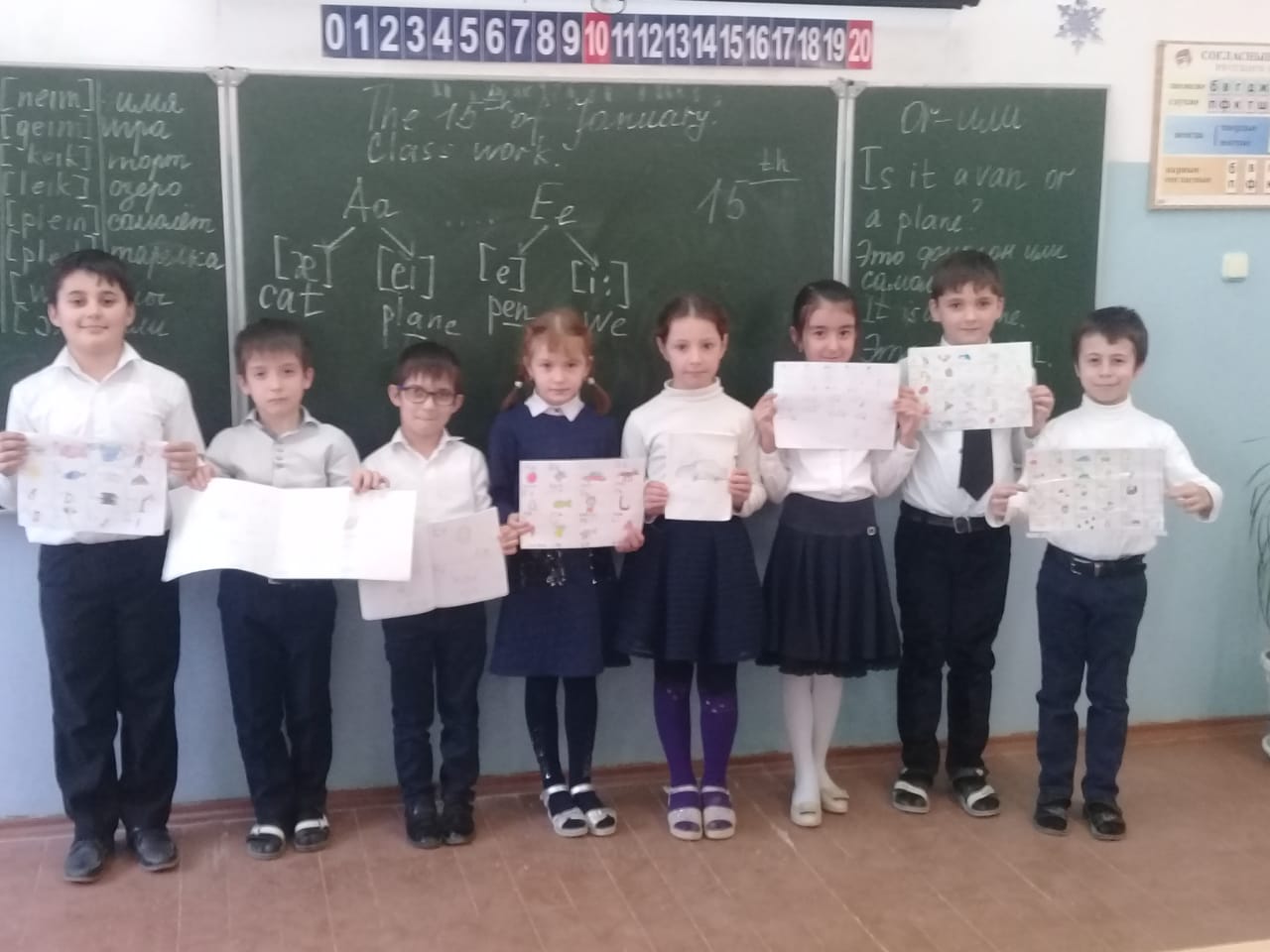 - усилить работу с одаренными учащимися через дифференциацию обучения, участие в конкурсах, олимпиадах, НОУ.Одной из оптимальных форм повышения профессионального мастерства учителей является участие в заседаниях ШМО.В течение учебного года МО провело 4 плановых и 2 внеплановых заседания, на которых обсуждались вопросы распространения актуального педагогического опыта учителей, намечались стратегические и тактические задачи, направленные на повышение качества образования школьников (особенно ГИА и ЕГЭ), заслушивались сообщения по темам самообразования учителей, анализировались различные методические формы реализации мастерства учителей.С целью совершенствования технологии организации и проведения современного урока по ИЯ, а также обмена опытом по вопросам преподавания предмета было организовано взаимопосещение уроков учителей ИЯ. В течение учебного года все учителя посетили уроки, не только своего МО, но уроки других учителей предметников.Огромную роль в повышении профессионального уровня педагогов играет их самообразование. Каждый учитель работал над интересующей его методической темой, связанной с единой темой МО. Данная работа носит практический характер.Все это оптимизировало деятельность педагогов в вопросе повышения качества образования через использование инновационных технологий, особенно информационно-коммуникационных технологий, что, в конечном счете, направлено на повышение качества образовательного процесса в школе. Однако МО следует более активизировать работу по созданию условий для повышения результативности работы учителей, их активного участия в деятельности ШМО, ГМО. В течение года членами МО проводилась планомерная работа по внедрению различных форм индивидуализации и дифференциации обучения учащихся.Данный подход в обучении позволяет учитывать возможности и запросы каждого учащегося или отдельных групп учащихся.Учителя использовали различные методы и приемы дифференциации и индивидуализации обучения: индивидуальные задания для сильных и слабых учащихся, использование заданий различного объема, использование вспомогательного материала, облегчающего выполнение заданий, самостоятельный выбор учащимися одного из нескольких предложенных вариантов заданий, дифференцированная самостоятельная работа, карточки-информаторы, самоопрос, самооценка, работа в режиме диалога (постоянная или динамическая пара), взаимоопрос, координация объема домашнего задания, творческие задания и др.Все учителя активно использовали внутриклассную дифференциацию (по уровню развития) для организации групповой работы. Уровневые задания были использованы на различных этапах урока и для развития навыков во всех видах речевой деятельности.Внедрение дифференцированного подхода позволило учителям предвидеть затруднения, которые могут возникнуть у детей при усвоении нового материала, приспособить методы и формы работы к индивидуальным особенностям, что способствует развитию личности каждого учащегося. В дальнейшем учителям необходимо практиковать данный подход систематически, на всем протяжении обучения для повышения качества обучения и мотивации учащихсяУчителя продолжают применять различные приоритетные технологии обучения: технологию игрового обучения, технологию проектной деятельности (творческие проекты, исследовательские проекты.), технологию развития критического мышления, технологию Дебаты, технологию проблемного обучения через поиск информации при подготовке проектов, в старших классах технология обучения дискуссии.Кроме того, на занятиях с ребятами всех возрастных категорий, чаще в младших классах, учителя применяют здоровьесберегающие технологии (проведение физминуток, подвижных видов деятельности, минуток отдыха и др.), но и технологию коммуникативного обучения иноязычной культуре (знакомство учащихся с миром зарубежных сверстников и др.); технологию сотрудничества (работа учащихся в команде, парах и др.). Все учителя стараются применять на практике ИКТ. Всеми учителями МО проводились уроки с использованием компьютерной презентации, но практически не проводились уроки с использование интерактивной доски и лингафонного кабинета. Тем не менее, учителя продолжают пополнять медиатеку (уроки, внеклассные мероприятия, видео и аудиоматериалы).Учителя умело применяют различные формы организации познавательной деятельности в урочной и внеурочной деятельности (фронтальные, парные, групповые, индивидуальные). Учащимся предлагаются задания репродуктивного, частично-поискового и творческого характера.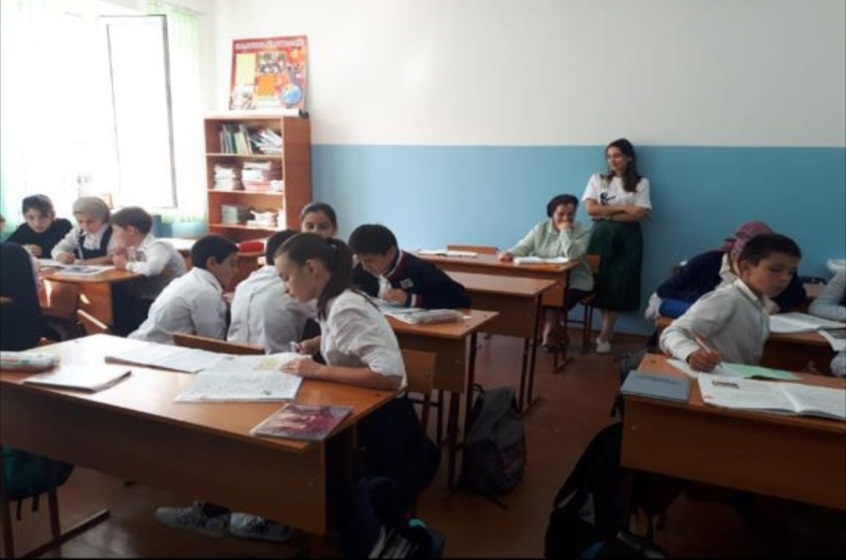    В целях реализации широкомасштабной просветительской Программы по популяризации знания английского языка РД, по созданию условий для выявления талантливых педагогов, по стимулированию их дальнейшего роста в овладении иностранным языком, формированию устойчивого интереса у школьников к изучению английского языка в соответствии с планом мероприятий Программы по популяризации английского языка был проведен  республиканский семинар учителей английского языка.   17.01.2019 года  Гаджиахмедова  Айзанат Меджидовна  и Агаханова Диана Гусейновна  присутствовали и приняли участие   в слете «Развитие профессиональной компетентности учителя английского языка как средство повышения языкового образования в РД в условиях релизации ФГОС ООО и подготовки к ГИА» где им были выданы сертификаты участников.                        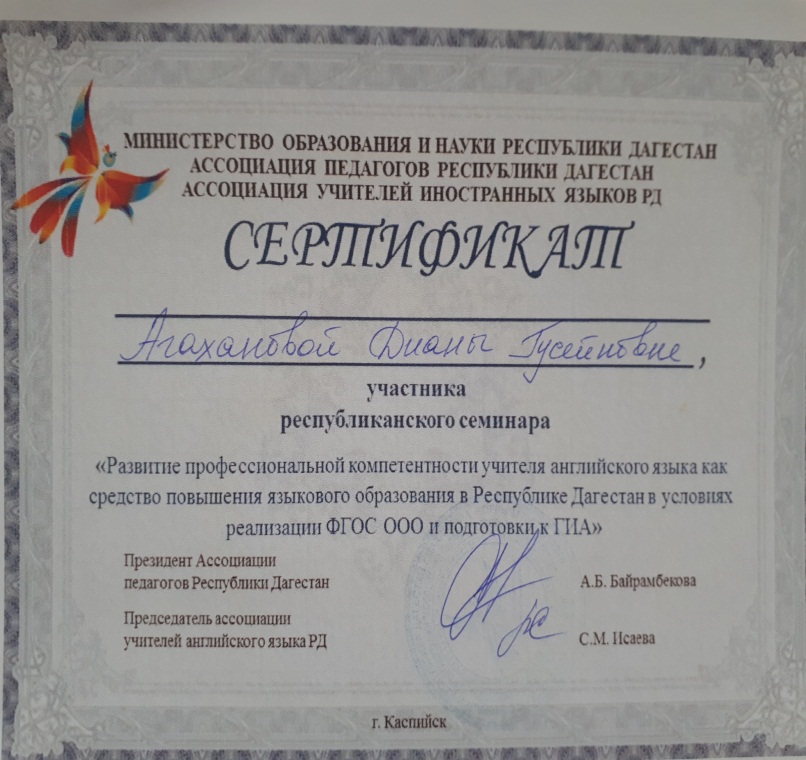 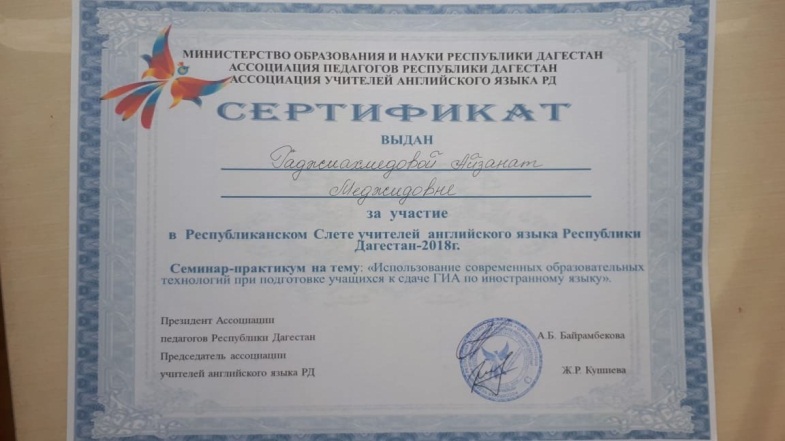 В ноябре состоялся  тотальный Диктант по английскому языку в котором приняли участие 20 учащихся из нашей школы. Хотелось бы отметить ,что не все ребята справились , но есть и такие которые получили сертификаты  такие ученики как Эфендиева Амина 9 «в», Курбанмагомедова  Патимат и Ибрагимова Диана 10 «б» классов.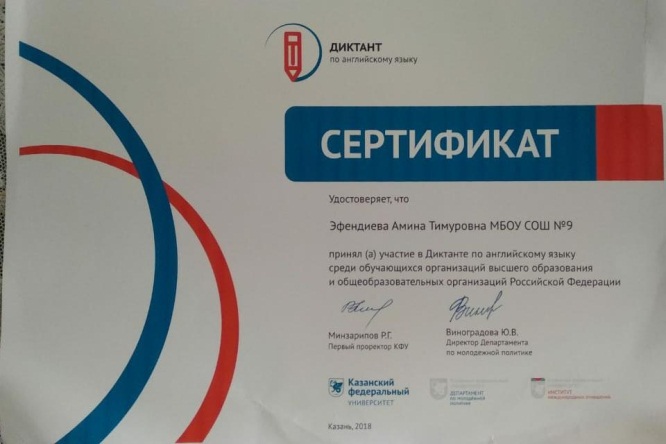 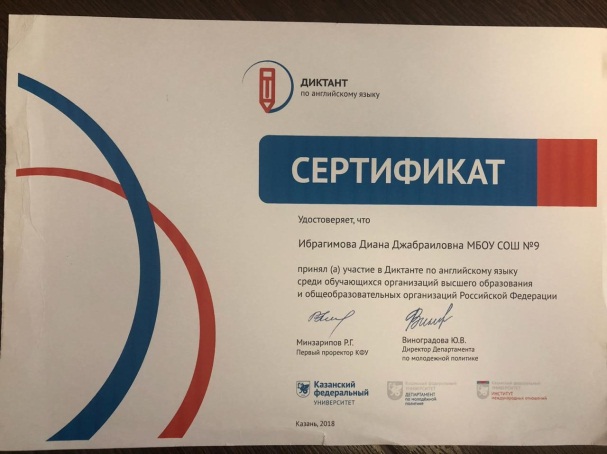 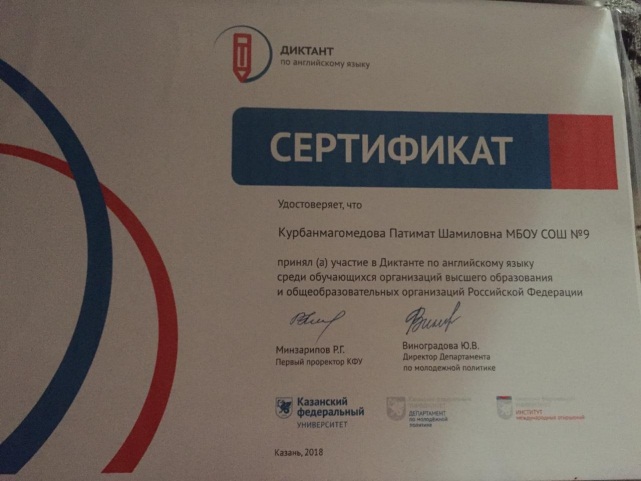 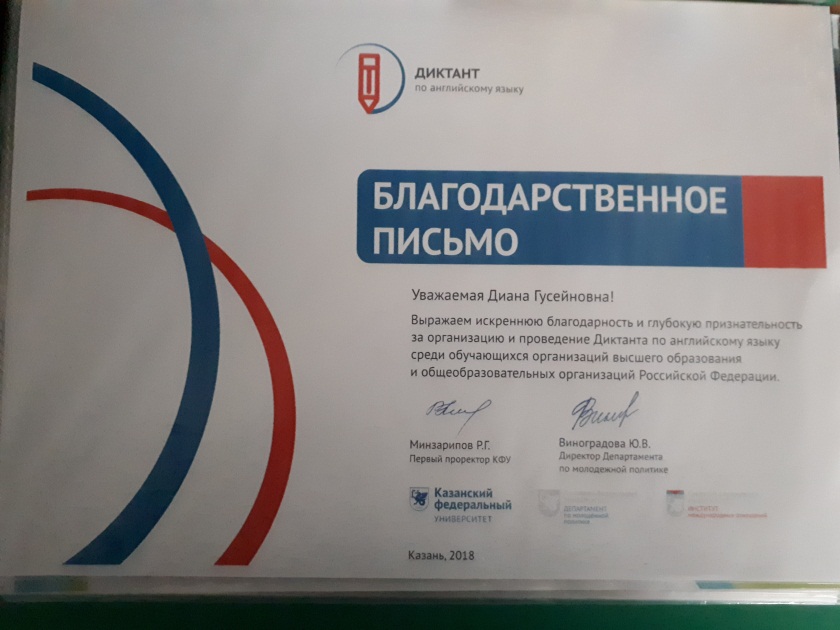 Также все наши учителя за 2018-2019 учебный год  успешно прошли курсы повышения квалификации на базе ГБОУ ДПО «Дагестанский институт развития образования» г.Махачкала. По окончанию им были вручены удостоверения  о повышении их квалификации.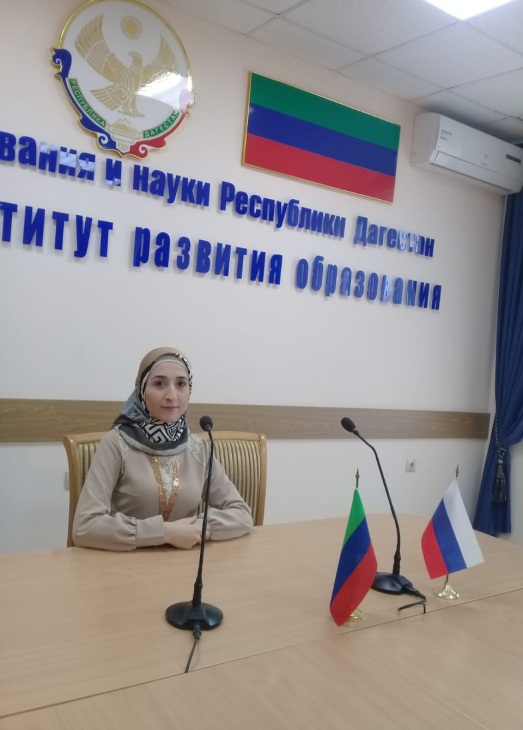 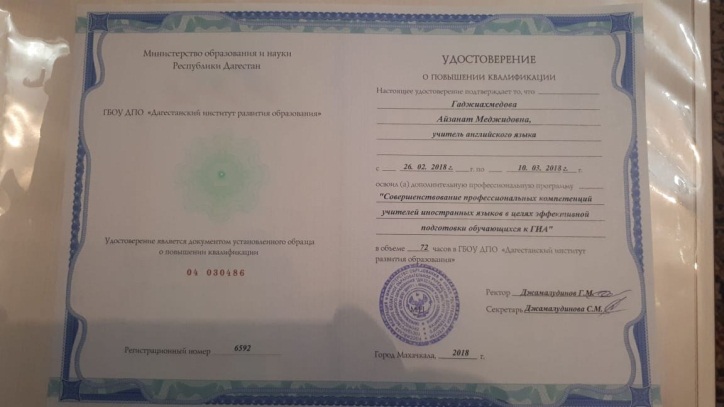 Учебный план на 2018-2019 учебный год выполнен, учебная программа (теоретическая и практическая части) пройдена. Все учащиеся прошли курс обучения за соответствующий класс.Каждый учитель проводил мониторинговые исследования качества знаний школьников (в течение года согласно плану). Мониторинг уровня сформированности  проводился в виде административных контрольных работ.Контрольные работы состояли из основных разделов: аудирования, чтения, грамматики и лексики, письма.В будущем учебном году учителям МО необходимо продолжать работу по совершенствованию системы раннего выявления и поддержки способных и одаренных детей, создавая им режим особого внимания как на уроках через индивидуализацию и дифференциацию обучения, так и во внеурочное время через индивидуальную работу.Результаты промежуточной аттестации по английскому языку, 2018-2019 учебный год.	Отчет о проведении Дня русского языка  в МБОУ «СОШ№9»«Люблю тебя, русская речь!»Как будто целый мир тебе знаком,Когда владеешь русским языком.Вот почему нам дорог чистый, ясныйНарода русского языка прекрасный.День русского языка — российский и международный государственный праздник, посвящённый русскому языку. Отмечается 6 июня, в день рождения А. С. Пушкина: Российской Федерации праздник учреждён в 2011 году; в ООН учреждён в 2010 году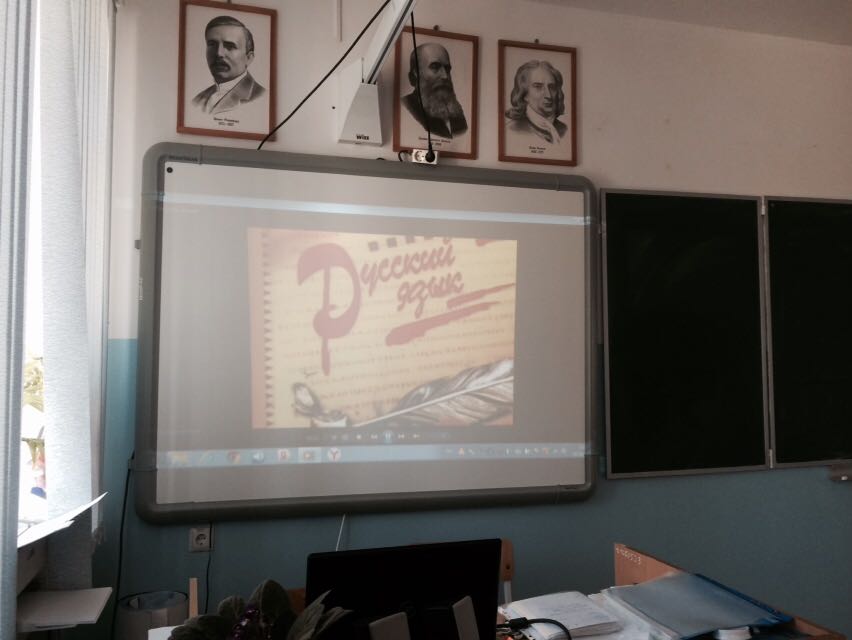 6 июня в МБОУ «СОШ№9»  учителя поздравляли своих коллег, учителей русского языка и литературы.             Прежде всего, это праздник учителей словесности. На семинаре учителя просмотрели короткометражный фильм «Красивые слова», прослушали песню о русском языке, но больше всего учителей затронуло выступление учителя  русского языка и литературы – Алибековой З.А. «Нам не дано предугадать, как слово наше отзовется». В своём выступлении Заира Алибековна отметила, что языковая культура молодёжи далека от тех литературных норм, которых придерживались А.С.Пушкин, создатель русского литературного языка, И. С. Тургенев, тонкий ценитель «великого и прекрасного», Л.Н.Толстой, великолепно умеющий передавать сложные оттенки чувств героев. Современное состояние русского языка вызывает тревогу профессиональных словесников, ученых-лингвистов, писателей.      Доброе и злое, смелое и робкое, мудрое и глупое, искреннее и лживое, торжественное и обыденное - все это о слове, с помощью которого можно и признаться в любви, и укорять в ненависти, восхвалять красоту и обличать безобразие, рассказывать о подвиге и о предательстве, изображать свет и тьму, праздники и будни, радость и грусть, молодость и старость.          С помощью слова можно подарить надежду и вселить разочарование, убедить в величии и унизить до ненависти. Словом можно ранить, а можно возвысить. Невозможно до конца осознать, каким удивительным инструментом выражение наших мыслей и настроения мы обладаем.           К сожалению, сейчас для этого богатого и красивого языка настало трудное время; происходит нравственная деградация общества, наблюдается удручающе низкий уровень духовности.          Трудно переоценить роль русского языка, как в жизни отдельного человека, так в жизни всей нашей большой страны. Она поистине огромна: русский язык объединяет людей, хранит и передает будущим поколениям культурные ценности, задает направления научным исследованиям, он поддерживает, растит и оживляет наше самосознание.         Понимание этого заставляет всех нас более бережно и заботливо относиться к общей культуре родного слова и помнить о необходимости совершенствования собственной речи. Правильная, безошибочная речь - лучшая характеристика образованного человека. И поэтому мы, учителя, должны  пропагандировать в школе ВЕЛИКОЕ РУССКОЕ СЛОВО.  Как же поднять культуру речи?(Высказывания выпускников) - Можно расширить круг научно-популярных передач по лингвистике.  - На телевидении должно быть больше молодежных шоу, из которых было бы понятно, что говорить на правильном русском языке модно, потому что  молодые  подвержены моде. - В школах проводить больше уроков, интересных мероприятий по культуре речи.Да, именно нам, учителям русского языка,  необходимо привить любовь к языку у обучающихся. Общая борьба, именно борьба, за чистоту русского языка даст свои результаты.Выпускники 11-ых классов   читали стихи  своих любимых  поэтов: А.С. Пушкина, М.Ю. Лермонтова, М. Алигер,  М.Цветаевой,  А. Ахматовой, С.Есенина, А. Блока,  Р.Гамзатова. Некоторые учащиеся признались, что и сами пробуют писать стихи.   В рамках Дня русского языка в каждую среду проводились внеклассные мероприятия, классные часы согласно ранее утвержденному плану. Увлекательные формы проведения мероприятий: викторина, путешествие, турнир в игровой форме помогают формировать интерес  изучение русского языка, углублять знания, повышать общую языковую культуру, воспитывать языковое чутьё, грамотное говорение на русском языке.        29 мая  в 5 «а» и 6 «в» классах прошёл  литературный вечер, посвящённый 220-летию со дня рождения великого русского поэта и писателя, родоначальника  новой русской  литературы, создателя литературного языка  А.С. Пушкина «Нет, весь я не умру».С большим интересом и желанием учащиеся 5 «а» и 6 «в» класса приняли участие в разных номинациях, а именно в конкурсе стихов, инсценировки и викторины.Ребятам было очень интересно выступать в роли А.С. Пушкина  и его друзей – лицеистов.На вечере присутствовали гости: родители, учителя. Большую благодарность выразили родители учителю русского языка и литературы – Динмагомедовой Д.М. за воспитание в их детях культурно- нравственного духа.   Среди учащихся 7-8 классов учителем русского языка и литературы был проведён  конкурс стихотворений «Пушкинские чтения». Свыше 30 человек пожелали принять участие. Учащиеся читали различные стихотворения А.С. Пушкина. Среди них: «Няне», «Буря», «Гусар», «К Чаадаеву» и др. Победители конкурса были награждены почетными грамотами.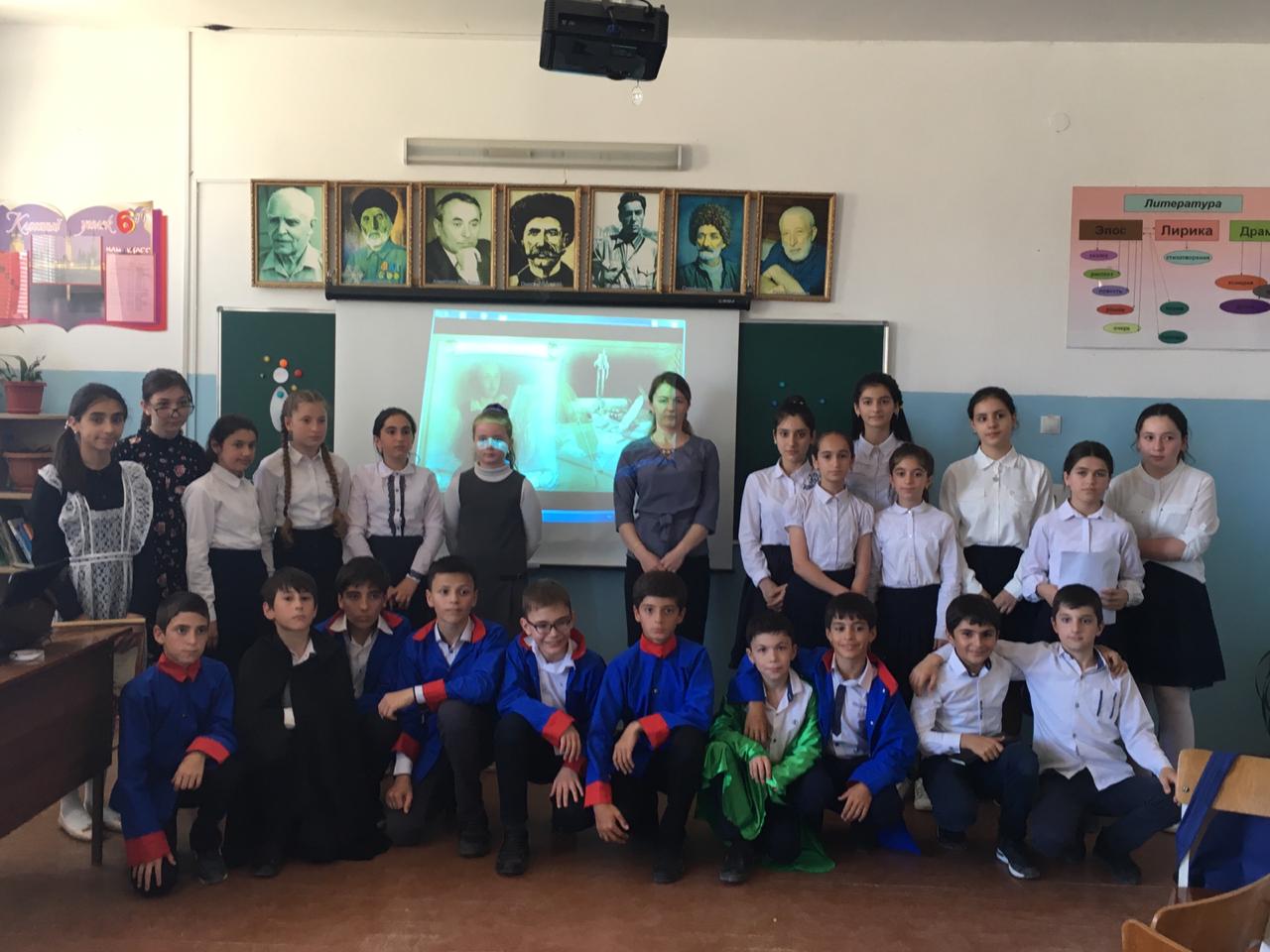 Во всех параллелях 5-ых классов учитель русского языка и литературы – Амирханова Х.Ю. провела конкурс стихотворений Пушкина. Ребята проникновенно читали любимые строки.Много нового и интересного они узнали и о сказках поэта, которые маленькому Саше рассказывала его няня Арина Родионовна. На уроке Гамаевой А.К. в 5 «в» классе дети с большим удовольствием совершили путешествие, делая остановки в каждой сказке поэта, участвовали в конкурсах, играх, отвечали на занимательные вопросы, с помощью мимики и жестов показывали героев сказочных произведений автора, отгадывали загадки.  А на уроке ИЗО у учителя Щалаевой Э.Г.  ребята участвовали в конкурсе «Нарисуй героя сказки», большинство ребят нарисовали золотую рыбку, которая спешит исполнить их желания. Дети отлично справились с заданиями, проявили сообразительность и продемонстрировали свою любовь к творчеству Пушкина, отвечая на вопросы викторины и читая его стихи наизусть.Замечательные произведения продолжают жить, а значит, продолжает жить поэт в сердцах людей.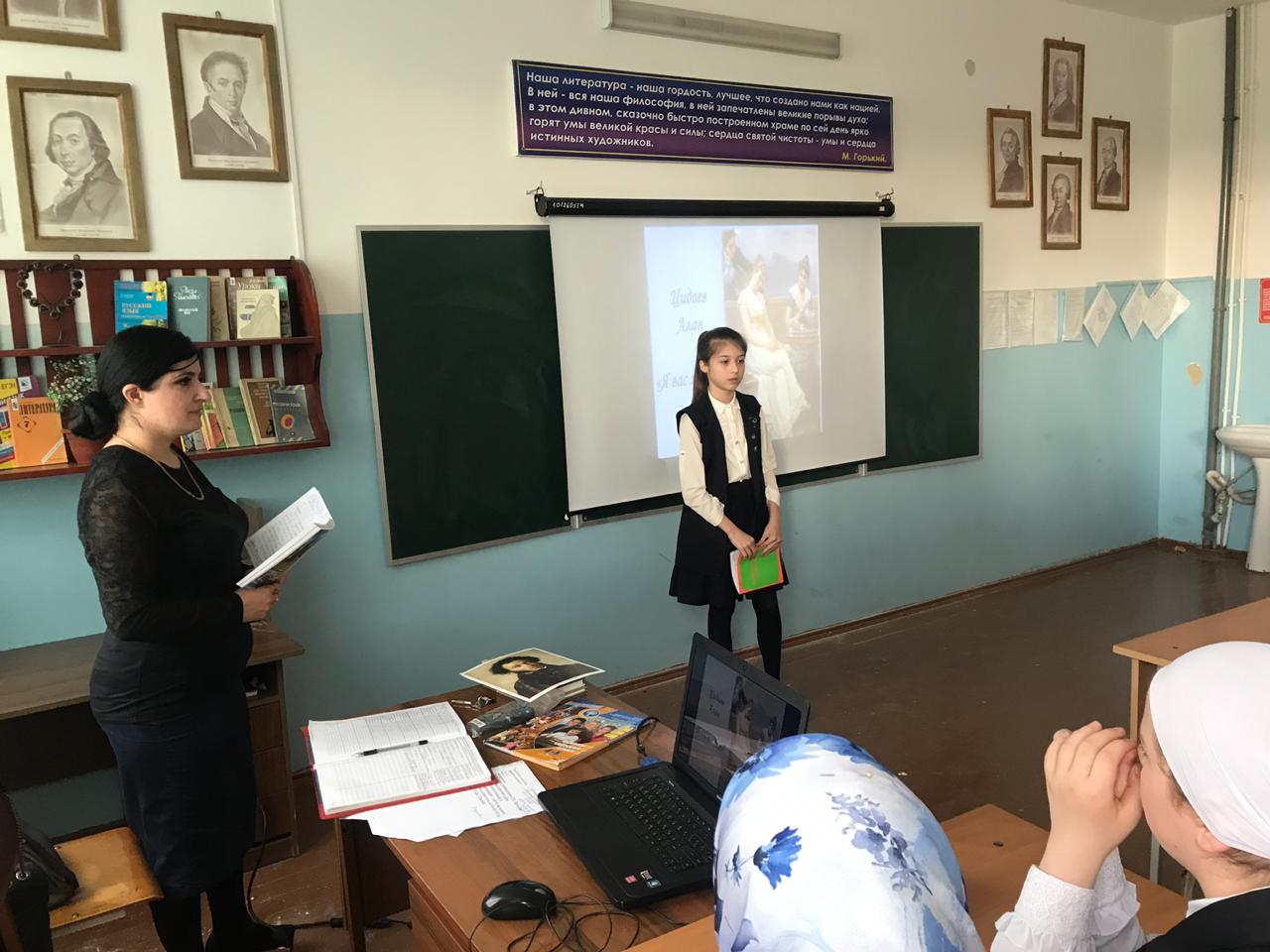 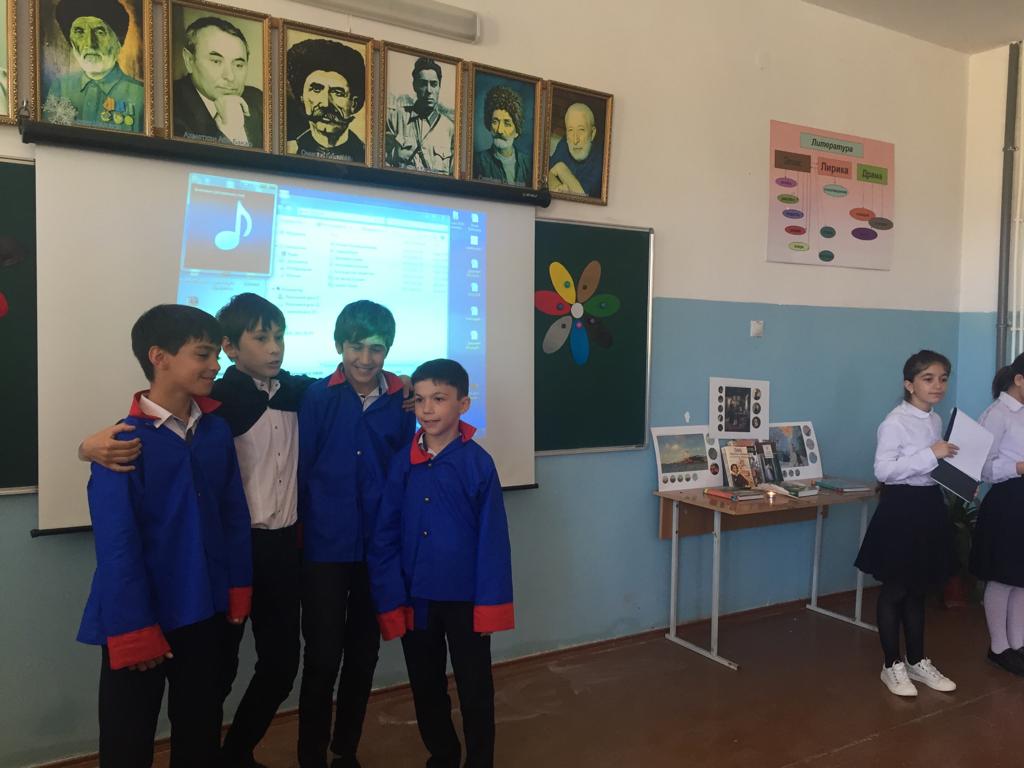 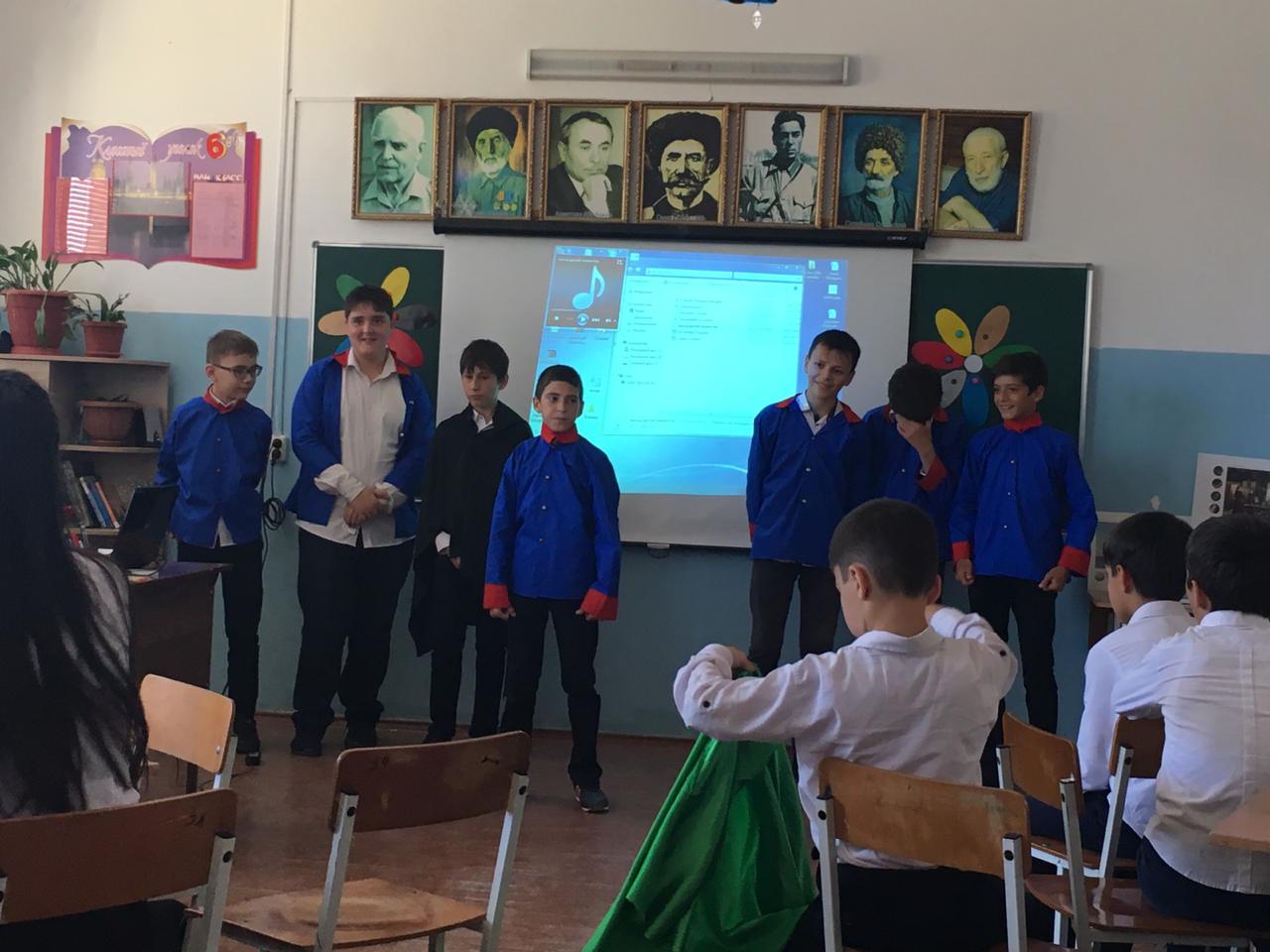 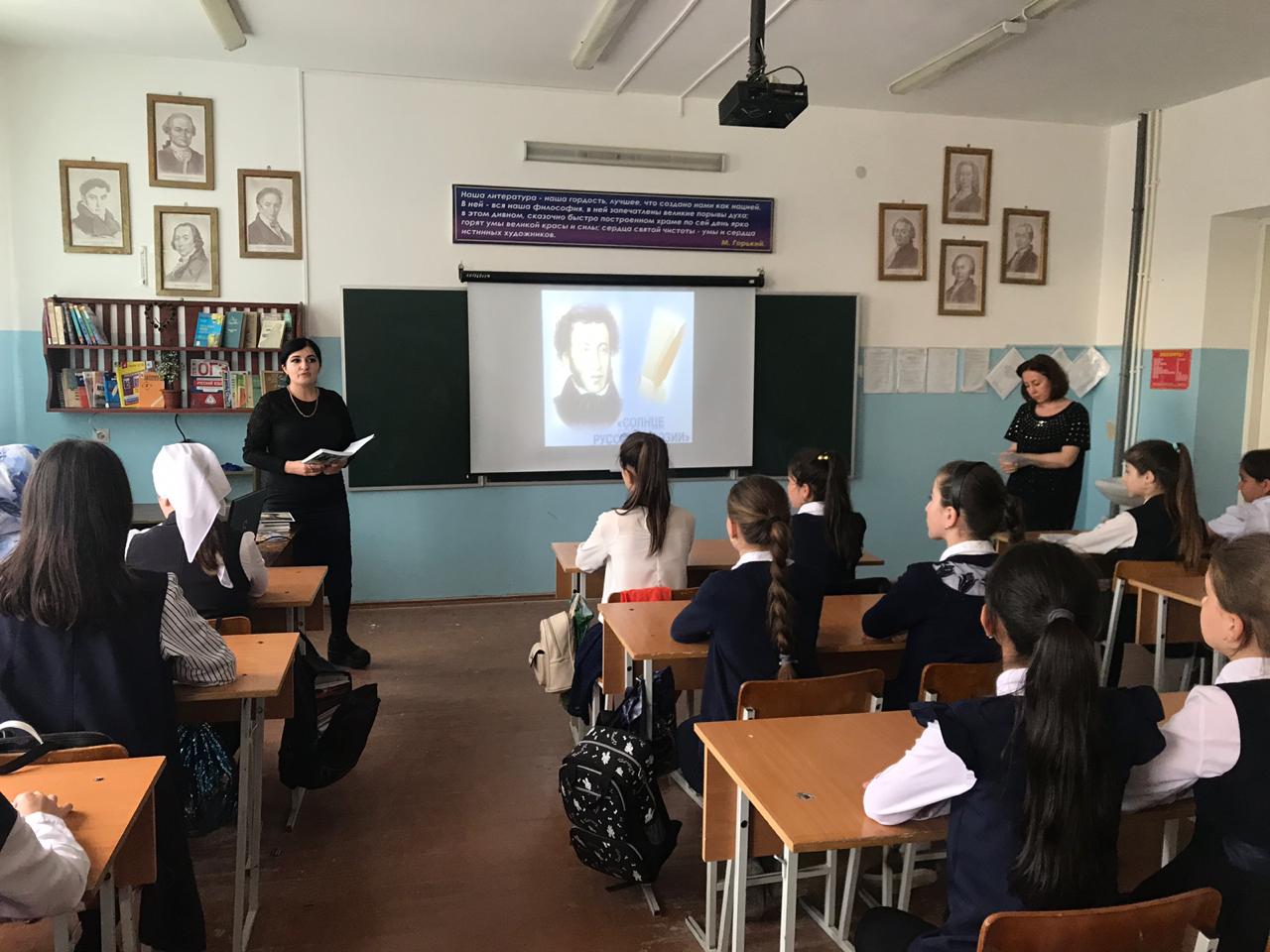 В целях приобщения детей к русскому культурному наследию, празднования Дня славянской письменности и на основании письма министерства и науки Республики Дагестан  в МБОУ «СОШ №9»  был проведен праздничный хоровой концерт, посвященный завершению первого года обучения русскому языку «День букваря», с участием младших школьников.Отчет   по итогам организации процесса воспитания в МБОУ «СОШ№ 9 имени Героев России − пограничников»за 2018-2019 учебный год       Воспитательная работа в МБОУ «СОШ № 9» в 2018/2019 учебном году строилась в соответствии с планом воспитательной работы школы  на 2018-2019 гг., в которую входят следующие подпрограммы и проекты:Общешкольные мероприятия.Гражданско-патриотическое и духовно-нравственное воспитание.Профилактика безнадзорности и правонарушений несовершеннолетних.Противодействие экстремизму и терроризму.Комплексные меры противодействия злоупотреблению наркотических средств и табакокурения.Повышение правовой культуры обучающихся.Обеспечение общественного порядка и противодействие преступности.Спортивно-оздоровительная деятельность.Повышение безопасности дорожного движения.Обеспечение защиты персональных данных.Работа с родителями.Работа с детьми «группы риска».Цель воспитательной работы: создание условий для достижения учащимися необходимого для жизни в обществе социального опыта и формирования принимаемой обществом системы ценностей, создание условий для многогранного развития и социализации каждого учащегося школы.Основные задачи:       Основные направления воспитательной деятельности образовательной организации в 2018 /2019 учебном году: Развитие общей культуры школьников через традиционные мероприятия школы, выявление и работа с одаренными детьми.Выявление и развитие творческих способностей, обучающихся путем создания творческой атмосферы через организацию кружков, спортивных секций; совместной творческой деятельности учителей, учеников и родителей.Создание условий, направленных на формирование нравственной культуры, их гражданской позиции, расширение кругозора, интеллектуальное развитие, на улучшение усвоения учебного материала.Повышение социальной активности учащихся, их самостоятельности и ответственности в организации жизни детского коллектива и социума.Пропаганда здорового образа жизни, профилактика безнадзорности и правонарушений, социально-опасных явлений.Создавать условия для активного и полезного взаимодействия школы и семьи по вопросам воспитания учащихся.Практические задачи:Выстраивание системы воспитательной работы согласно основным положениям Стратегии развития воспитания в Российской Федерации до 2025 года;Формировать у детей уважение к своей семье, обществу, государству, к духовно-нравственным ценностям, к национальному, культурному и историческому наследию;Организовать работу, направленную на популяризацию традиционных российских нравственных и семейных ценностей; создать условия для сохранения и поддержки этнических культурных традиций, народного творчества;Формировать у учащихся ответственное отношение к своему здоровью и потребность в здоровом образе жизни; прививать культуру безопасной жизнедеятельности, организовать работу по профилактике вредных привычек;Способствовать развитию у ребенка экологической культуры, бережного отношения к природе; развивать у детей стремление беречь и охранять природу;Вести работу, направленную на профилактику правонарушений и безнадзорности, социально-опасных явлений на основе развития сотрудничества с социальными партнерами, обеспечения межведомственного взаимодействия, совершенствования форм и методов сопровождения несовершеннолетних;Воспитывать у детей уважение к труду, людям труда, трудовым достижениям; содействовать профессиональному самоопределению учащихся;Продолжить работу по приобщению детей к социально-значимой деятельности, создать условия для воспитания у учащихся активной жизненной позиции и ответственности;Социальный паспорт ОУ:       На разных видах учета  из числа учащихся МБОУ «СОШ № 9» в 2018/2019 учебном году состоит 4 несовершеннолетних, из них  на учете в ОПДН –0 ,  на ВШУ («группа риска») -4.    Воспитательная работа отражена на сайте ОО.Работа ШМО классных руководителей  в 2018-2019 учебном году:Тема учебного года классных руководителей:«Развитие профессиональных компетентностей классныхруководителей в работе с обучающимися, родителями, классным коллективом в условиях внедрения в ФГОС».Цель работы:Овладение классными руководителями методами и приемами воспитания с учетом современных требований и новых стандартов, создание условий для педагогического мастерства, совершенствования работы каждого классного руководителя.Задачи:Повышение качества образования и уровня воспитанности обучающихся.Активное включение классных руководителей в научно-методическую, инновационную, опытно-педагогическую деятельность.Создание информационно-педагогического банка собственных достижений.Основные направления деятельности: Ведет методическую работу по всем направлениям профессиональной деятельности классного руководителя.Изучает и анализирует состояние воспитательной работы в классах, выявляет и предупреждает недостатки, затруднения в работе классных руководителей, органов самоуправления, актива обучающихся.Вносит предложения по методическому обеспечению воспитательного процесса школы - интернат, корректирование требований к работе классных руководителей.Готовит методические рекомендации в помощь классному руководителю, организует их освоение.Разрабатывает методические рекомендации для родителей обучающихся по их воспитанию, соблюдению режима их труда и отдыха в целях наилучшей организации досуга детей. Внедряет достижения классных руководителей в практику работы пед. коллектива.Основные формы работы:Круглые столы, совещания, семинары, творческие отчеты классных руководителей;Заседания МО по вопросам воспитания и развития обучающихся; Открытые внеклассные мероприятия;Изучение правовых документов, передового педагогического опыта.Количество заседаний МО – 5Темы заседаний МО классных руководителей:  В этом учебном году были проведены следующие открытые классные часы:Виды внеклассной, внеурочной деятельности: 1.  кружки - 1142.  спортивные секции - 85Занятость в кружках и секциях:Общее количество занятых в кружках и секциях – 114 человек;Занятость учащихся в спортивных секциях: школьных - 85 человек, от ДЮСШ - 121человек;Занятость учащихся в кружках: школьных - 114 человек, от ЦДТТ – 3 человека.Количество групп кружков по интересам открывается в школе в зависимости от выделенных ставок по штатному расписанию. Наполняемость кружков составляет 15-40 чел.Анализ ведения кружковой работы в ОУ за отчетный учебный год.  Важным звеном в системе воспитательной работы школы является система дополнительного образования, так как кружковая работа оказывает большую помощь в развитии творческих и индивидуальных способностей учащихся, а также в профилактике правонарушений среди учащихся, создавая условия, которые не провоцируют отклоняющегося поведения, а расширяют безопасное для ребенка пространство, где ему хорошо и интересно. Кружки – это смена вида деятельности: умственной – на физическую или творческую. После занятий в кружке ребенок может со свежими силами приступать к выполнению домашних заданий. Занятия в кружке – это достойный способ организации досуга ребенка, особенно для родителей, которые работают и не могут сидеть дома с любимым чадом после уроков. У детей, посещающих внешкольные занятия, меньше шансов попасть в какую-нибудь беду на улице, натворить что-нибудь дома, приобрести вредные привычки. В 2018-2019 учебном году работу осуществляли 5 кружков различной направленности:«Юный эколог» −15 человек (5-9 классы)«Исследователь» − 20 человек (5-6 классы)«Мир музыки» − 20 человек (4-8 классы)«Умелые ручки» − 19 человек (4-7 классы)«Танцы Кавказа» − 40 человек (3-11 классы)«ЮИД» − 23 (2 класс)Этим видом образования в школе МБОУ «СОШ №9» заняты  9 учителей и работников ДО и охватывает 199 учеников. Функционируют 5 (144 учащихся)  школьных кружков и 4 ( 85 учащихся) спортивные секции.1.На базе школы УДО «Станция юных натуралистов»16 учеников (кружок «Охрана природы);2. Городские объединения и спортивные секции – 128 ученика:17 учеников – школа №9 (бокс)22 ученика – школа №9 (вольная борьба)25 учеников – спортивный клуб «Родина» (борьба, бокс)4  ученика –  музыкальная школа (труба, флейта, гитара, фортепиано)7 учеников – художественная школа18 учеников – Дворец культуры (футбол, дзюдо, танцы)17 учеников – школа борьбы им. Курамагомедова18 учеников  Футбол Итого − 343 уч.:Результативность.Режим занятий был обусловлен спецификой дополнительного образования в школе: занятия проводились во второй половине дня после окончания предметов учебного цикла. Занятия проводились в соответствии с нагрузкой, определенной в дополнительных образовательных программах. Формы занятий детских объединений были самые разные: беседы, игры, диспуты, экскурсии, коллективное творческое дело, конкурсы, выставки, концерты.Наибольшей популярностью пользуется кружок «Танцы Кавказа». Учащиеся выступают на всех общешкольных мероприятиях, городских мероприятиях. На городских конкурсах получили грамоты:Городской смотр-конкурс художественной самодеятельности «Творческая гостиная», посвященная 95-летию Р. Гамзатова (5 грамот)Городской этап конкурса «Очаг мой – родной Дагестан», номинация вокал (3 место грамота)Муниципальный этап Республиканского конкурса декоративно-прикладного и технического творчества учащихся «Взор», «Пустошь» (2 место грамота)Муниципальный этап Республиканского конкурса декоративно-прикладного и технического творчества учащихся, «Деревушка» (3 место грамота)Муниципальный этап XXI Международного фестиваля «Детство без границ», «Фантазия без границ» (2 место Грамота)Муниципальный этап Республиканского конкурса декоративно-прикладного и технического творчества учащихся, «Корзина с фруктами» (3 место грамота)Учащиеся выступалиУчащиеся выступали во всех городских конкурсах и мероприятиях: «Лидер ХХI века, «Безопасное колесо», «День птиц», «День птиц», Городской смотр-конкурс художественной самодеятельности «Творческая гостиная», посвященная 95-летию Р. Гамзатова, Информационно-образовательная смена по предпринимательству, Программа «Ты предприниматель», республиканский фестиваль русской народной сказки, А ну-ка парни, военно-спортивная игра «Зарница», Муниципальный конкурс «Мы дружбой народов сильны», Муниципальный этап XXI Международного фестиваля «Детство без границ», «Фантазия без границ».Результатами проводимых кружковых занятий являются: активность детей во всех проводимых в школе интеллектуально-познавательных игр; дети, посещающие кружки эстетического цикла активно участвуют в конкурсах районного уровня, готовят своим домашним и знакомым подарки и имеют хорошие результаты; спортивные секции пользуются популярностью среди учащихся школыСпортивно-оздоровительная работа:Движение ЮИД.Программа движения ЮИД «Зеленый свет».Название движения: «Надежда»Анализ работы движения ЮИДГлавной задачей отряда ЮИД является активное участие в пропаганде правил дорожного движения      среди  детей  и  подростков и предупреждение их нарушений, оказание помощи ГИБДД в проведении широкой профилактической работы по предупреждению детского транспортного травматизма.Основными направлениями деятельности являются:•    организация изучения школьниками правил дорожного движения;•    оформление кабинетов, уголков безопасности движения, стендов и другой наглядной агитации по безопасности движения, устройство и оборудование автогородка;•    выпуск стенгазеты «Светофор»;•    выступление агитбригады;• проведение практических занятий с велосипедистами на спортивной площадке, мини-соревнования по правилам дорожного движения;• организация и проведение в школе тематических вечеров, утренников, игр, викторин, соревнований по основам безопасности движения;•    обеспечение безопасности движения в районе школы в обычные дни, а также проведение массовых шествий, спортивных соревнований, массовых гуляний.В этом году школой получен мобильный «Автогородок», который активно используется при проведении тематических мероприятий по ПДД.Работа велась планомерно. Юидовцы занимались активной пропагандой правил дорожного движения среди детей и предупреждением их нарушений. Члены отряда использовали различные формы работы: театрализованные представления «Знайте правила движения», проведение викторин, изготовление листовок для обучающихся и их родителей и т.д. В начале каждого учебного года при проведении месячника «Внимание – дети!» члены отряда проводили тематические занятия с первоклассниками: «Это каждый должен знать, обязательно на «5», с учащимися начальных классов составляют маршрутные листы «Моя дорога в школу и обратно», викторины «Наш трехцветный друг», «Дорожные знаки важны и нужны, их дети и взрослые помнить должны».В рамках месячников по безопасности движения ЮИД организовывали конкурсы рисунков, плакатов, составляли для ребят тренировочные кроссворды, ребусы. Для проведения таких мероприятий члены отряда в системе изучали ПДД, что давало им возможность объективно и грамотно оценивать работы учащихся. Перед уходом на каникулы выпускались листовки-обращения о безопасном поведении на дорогах во время каникул.Духовно-нравственное, гражданско-патриотическое воспитание.В воспитательном плане школы данное направление работы выделено, имеется план мероприятий. Основные цели и задачи направлены на воспитание у учащихся важнейших духовно-нравственных и культурно-исторических ценностей, беззаветной любви и преданности своей Родине, готовности к ее защите, подготовка к военной службе, пропаганда здорового образа жизни. Разработан план военно-патриотических мероприятий.ЦЕЛЬ:- создание условий для становления устойчивой, физически и духовно здоровой, творческой личности со сформированными ключевыми компетентностями, готовой войти в информационное сообщество, способной к самоопределению в обществе.- способствовать созданию условий для формирования важнейших качеств личности обучающегося: инициативности, способности творчески мыслить и находить нестандартные решения, готовности обучаться всему новому, повышать активную гражданскую позицию, расширять свой кругозор в рамках дополнительного образованияДанная цель охватывает весь педагогический процесс, пронизывает все структуры, интегрируя и учебные занятия и досуговую жизнь обучающихся, разнообразные виды деятельности, общения, традиции, всю воспитательно-образовательную среду через выполнение следующих задач:1. Формировать гражданско-патриотическое сознание, развивать чувства сопричастности к истории малой Родины.2. Воспитывать активную жизненную позицию через творческую и проектную деятельность.3. Усилить работу по нравственному воспитанию учащихся, предотвращению конфликтов, воспитанию толерантности, уделять больше внимания укреплению дружеских отношений между обучающимися.4. Проводить профилактику асоциальных явлений в детской и подростковой среде.5. Развивать у учащихся инициативу, стремление к самообразованию, саморазвитию, самоуправлению, способности к успешной социализации в обществе и культуру межличностных отношений.5. Продолжать формировать и развивать систему работы с родителями и общественностью.6. Формировать у учащихся представление о здоровом образе жизни, продолжать обновлять и развивать систему работы по охране здоровья обучающихся.7. Совершенствовать систему работы дополнительного образования.8. Учиться сочетать индивидуальные и коллективные виды деятельности, объединить усилия педагогов, детей, родителей для результативной деятельности9. Увеличить число детей, принимающих участие в организации жизни внутри школы.10. Разностороннее развивать детей, формировать их творческие способности, социальные и коммуникативные компетенции.Анализ мероприятий по патриотическому воспитанию за 2018 – 2019 уч. год.Общешкольные мероприятия:Творческие объединения: Экологическое образование Формы организации экологического образования в ОУ: Экскурсии в природу.Беседы экологического содержанияРабота кружка «Юный эколог»Практические работы на уроках биологии, экологии.Работа с природным материалом на уроках технологииЭкологические игры.Экологические викторины.Открытые урокиЭкологические сказки на уроках «Окружающий мир» Профилактика злоупотребления психоактивными веществами, наркотическими средствами, профилактика социально – значимых заболеваний (алкоголизм, СПИД и т.д.):- совершенствование учебного процесса через содержание предметов (биологию, ОБЖ, химию, историю) посредством введения в них антинаркотической информации;- развитие субъект-субъектных отношений (ученик-родитель-учитель), навыков бесконфликтного общения, конструктивного решения проблемных вопросов (диалоговая культура, этикет, вежливость);- включение учащихся в значимую интересную для них деятельность (досуговое время, организация занятости);- профилактика через систему тематических классных часов;- организация тренингов: «Тренинг уверенности в себе», тренинг личностного роста;- совершенствование работы по прекращению курения учащихся;- работа с родителями: родительские собрания, родительские конференции, родительские встречи (индивидуальные, групповые консультации), тренинги;- - круглые столы для классных руководителей- дни здоровья;       Профилактика правонарушений, суицидального поведения, жестокого обращения:Одно из важных направлений воспитательной работы школы – профилактика правонарушений, девиантного поведения, бродяжничества, безнадзорности в детской среде, а также раннего семейного неблагополучия.В школе создана социально-психологическая служба, которая обеспечивает сопровождение ребёнка на всех этапах его школьной жизни через тесное сотрудничество психолога и социального педагога с классными руководителями, родителями и учителями-предметниками, ученическими коллективами.Основной сферой деятельности этой службы является процесс адаптации детей в социуме. Кроме этого, она включает в себя и работу с родителями: индивидуальные консультации, психолого-педагогическое просвещение родителей через тематические родительские собрания, знакомящие с психическими особенностями возраста ребёнка, методикой бесконфликтного общения, психологией семейных отношений.С целью предупреждения правонарушений, бродяжничества, беспризорности, девиантного поведения учащихся, правового просвещения участников образовательного процесса, активизации совместной деятельности школы и ведомств системы профилактики по этому направлению в школе работает совет профилактики, которым проведены следующие мероприятия:Совет профилактики Работа с родителями:     Результаты участия в городских, республиканских, всероссийских конкурсах обучающихся.Результаты участия в городских, республиканских, всероссийских конкурсах педагогов.   Самые яркие общешкольные мероприятия: Количество детей, принятых в РДШ – 452 ЮНАРМИЯ – 26Юные пограничники −178Наиболее значимые мероприятия и участие данной категории детей в мероприятиях и в конкурсах:    Работа отряда волонтеров.Экологическая акция «Дом, в котором мы живем» (уборка пришкольной территории Акция «Осенняя неделя добра»Всероссийская акция «Волшебство Новогодней поры»Всероссийский конкурс «Сила – РДШ»Акция «Твори добро»Акция «Подари другу улыбкуВстреча с ветеранами афганской войныАкция «Весенняя неделя добра»Акция «Победный десант» (уборка мемориального комплекса воинского захоронения в г.КаспийскАкция «Мы рядом с вами» (помощь нуждающимся)Посещение на дому ветерана труда, мать-героиню, Рамазанову Назлуханум РашидовнуВолонтерская акция «Право на жизнь» (кормление бездомных животных на территории городского парка.Акция «Победный десант» (уборка памятников в городском парке)Акция «Мир вокруг нас» (уборка территории школы»Посещение ветерана ВОВ (Лукманов Нухкади Лукманович, г. МахачкалаПосещение подшефного онкобольного Хаваева Асхаб-Али «Вместе мы сможем все»Субботники на территории школыЭкологическая акция «Зеленая весна»Отчет старшей вожатой: Казиевой Н.Н. МБОУ «СОШ№9» за 2018-2019 учебный год.Перед детской общественной  организацией Российского движения школьников «Патриоты России» в 2018-2019г. стояли следующие цели:-создание условий для всестороннего развития личности ребенка, формирование у членов детской организации готовность к выполнению разнообразных функций в обществе, становление общественно активных позиций ребенка, его самоутверждение через включение в жизнь общества посредством социально- значимой деятельности;- развивать индивидуальные качества ребят через различные формы внеклассной и внеурочной деятельности, способствующие успешной самореализации ребенка;- воспитывать культурного, современного человека;- воспитывать гражданина своей Родины, ответственность перед людьми и будущими поколениями за свои поступки, за результаты своей деятельности.Для реализации цели и выполнения намеченных задач в школе было проведено большое количество мероприятий, в которых приняло участие почти больше половины учащихся школы.В ДОО «Патриоты России» обучается 1367 детей.В Российское движение школьников было принято- 452 человек.В отряд Юнармия  было принято - 138 человек.В отряд «Легион зеленых» было принято  - 57 человек.В нашей школе прошли следующие мероприятия:Торжественная линейка, посвященная Дню знаний;Открытые уроки мужества;Открытые уроки, посвященные международному дню грамотности;Месячник профилактики детского дорожно- транспортного травматизма 5.«Безопасное дорога»;                          6.Республиканская акция «Вместе против террора»Гамзатовские дни;Торжественное мероприятие, посвященное Золотой осени;Торжественное мероприятие, посвященное Дню учителя;Торжественное мероприятие, посвященное дню Героев Отечества;Торжественное мероприятие, посвященное Дню матери;Конкурс рисунков «Моя школа, мой урок, мой учитель»;Всероссийская акция по ППД «Дорога без опасности» Отряд ЮИД;Республиканский  конкурс «Детство без границ»;Городской  конкурс по художественно- прикладному творчеству;Осенняя неделя добра;Городской слет волонтеров на базе Каспийской гимназии №7;Встреча с участниками Афганских событий;Участие в юбилее города Каспийска;Международный день пожилых людей «Твори добро»;Акция «Осторожно на льду»;День народного единства.Международный день инвалидов. Посещение ребенка-инвалида на дому;Всероссийская акция  «Добрые уроки»;Уроки мужества «Почтите Дагестанцы сыновей»;100 лет Октябрьской революции;Праздничный концерт посвященный «Дню Защитника Отечества»;Парад юнармейский войск на базе СОШ №1;Прощание с букварем;Экологическая акция «Чистый город»;Прием в Российское движение школьников ко дню рождения РДШ;Акция «Подари сердце другу»;Всероссийский конкурс «Сила – РДШ»Всероссийский конкурс «На старт, эко-отряд»;Республиканский конкурс «Лучшая ДОО»Конкурс «А ну-ка, мальчики»;Всероссийская акция «Сделано с заботой»;Открытые уроки «День неизвестного солдата»;День Конституции РФ;Школьный конкурс «Выборы президента школы»;Волонтерская «Чистота-залог здоровья»;Конкурс «Древо жизни»;Соревнования 5-х классов по пионерболу;Праздничный концерт, посвященный Международному дню 8 марта;Всероссийский конкурс РДШ «Территория самоуправления»;Открытые уроки посвященные «Дню снятия блокады Ленинграда»;Открытые уроки, посвященные образованию Дагестанской АССР;Открытые уроки, посвященные Сталинградской битвы;Городской этап «День птиц»;Городской  этап «Безопасное колесо»;Республиканский конкурс лучших добровольческих практик «К вам спешит волонтер».Городской конкурс Лидер 21 века «Театральный Олимп»;Городской конкурс «Самый классный,классный»;Всероссийская медиа школа РДШ, Всероссийский конкурс изобразительных искусств, творчества и дизайна «Время создавать»Акция «Остановим террор»;Всероссийский субботник;Городской конкурс «Учитель родного языка»;Всероссийская акция «Хочу делать добро»;Акция «Волшебство новогодней поры»;День космонавтики. Всероссийская акция «Улыбка Гагарина»;Акция «Молодежь против наркотиков»;Викторина по ППД среди 8 классов.Акция «Бессмертный победный полк»;Акция «Вахта памяти»; Акция «Георгиевская ленточка»Акция «Синий платочек».Праздничный концерт, посвященный 9 мая;Всероссийская акция к 23 февраля «Армейский чемоданчик»Прием в ряды РДШ на городской площади г. Каспийск;65.Праздничный концерт к последнему звонку «Прощай школа!»66.Принятие детей в ряды юных пограничников.67.Международный день  защиты детей.68.Республиканская акция «Весенняя неделя добра»69. Акция «Накорми бездомных животных»70.Антинаркотический месячник «За здоровый образ жизни»71.Посещение ветерана ВОО на дому с пограничниками72.Торжественный прием юнармейцев на базе воинской части г. Каспийск73.Слет Российского Движения Школьников в г. МахачкалаУчаствуя в различных конкурсах занимали места:1 место в городском конкурсе по предпринимательству «Ты-предприниматель!»2 место в городском конкурсе по предпринимательству «Ты-предприниматель!»3 место в конкурсе – «Лидер 21 века»2 место в конкурсе – «А, ну-ка парни»2 место в  конкурсе эссе  - «Детство без границ» в номинации  «Я, горжусь…»2 место в  конкурсе - «Детство без границ» в номинации «Фантазия без границ»2 место в  конкурсе - «Детство без границ» в номинации «Фантазия без границ»2 место в  конкурсе - «Детство без границ» в номинации «Фантазия без границ»3 место в городском конкурсе -  по художественно – прикладному искусствув номинации  «Корзина с фруктами»   3 место - Республиканском конкурсе -  по художественно – прикладному искусству в номинация «Деревушка»Диплом 3 степени вРеспубликанском конкурсе- «Детство без границ»«Фантазия без границ»Принимали активное участие  в городских  конкурсах:«Брейн-ринг РДШ - Жить ярче», « Слет РДШ», «Сила РДШ», «Слет юнармейских войск», «День птиц», «Безопасное колесо», «КВН», «РДШ-территория самоуправления», «Лидер 21 века «Театральный Олимп», Республиканский конкурс лучших добровольческих практик «К вам спешит волонтер», Всероссийская медиа школа РДШ, Всероссийский конкурс изобразительных искусств - творчества и дизайна «Время создавать»Подводя итоги этого года можно сделать вывод, что участие детской организации была на высшем уровне.Задача школы - помочь школьнику быть социально активным и социально уверенной личностью. Самый простой выход для воспитания и обучения - это детская организация, школьные и городские конкурсы.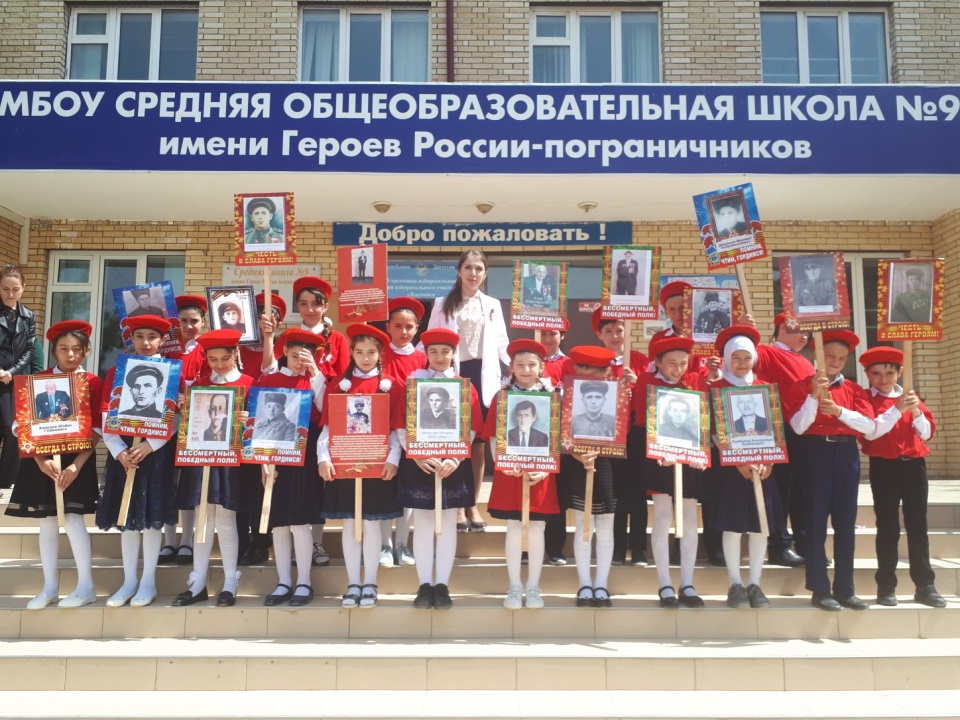 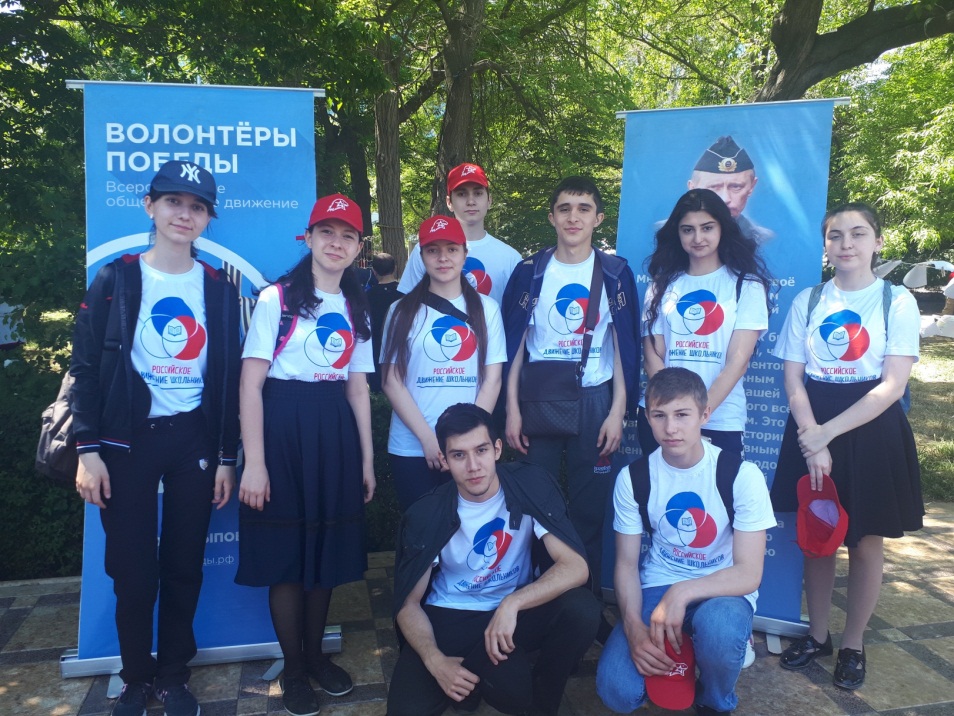 Перспективы и планы на 2019 – 2020 учебный год      1.Основной задачей реализации программы развития МБОУ СОШ № 9 является задача перехода на новые образовательные стандарты основного общего образования.  В 2019-2020 учебном году планируется обучение учащихся 9  класса по ФГОС.2.	Работа педагогов по самообразованию.3.	Повышение  квалификации педагогов, участие  в семинарах, методических объединениях, педсоветах.4.	Участие педагогов в национальном проекте «Образование».5.	 Участие педагогов в инновационных проектах и конкурсах на получение Грантов. 6.	Формирование и развитие системы дополнительного образования и внеурочной деятельности   в школе. 7.	Повышение эффективности работы по воспитанию нравственной и правовой культуры. 8.	Создание условий для самореализации личности каждого ученика.9.	Усиление  роли семьи в воспитании детей, укрепление взаимосвязи школы и семьи в интересах развития ребенка. Часть II. ВАРИАТИВНАЯЦенности школы:1) Инновационность. Педагогический коллектив готов к изменению и совершенствованию педагогической деятельности с учетом потребностей государственной образовательной политики, к использованию новых технологий, расширению перечня образовательных услуг в соответствии с социальным заказом и заказом родителей (законных представителей) обучающихся.2) Индивидуализация. Для нас самоценна личность каждого ребенка, педагога, родителя с его неповторимыми особенностями, возможностями, способностями, интересами. Мы создаем такие условия в школе, которые соответствуют уникальности каждого и обеспечат развитие индивидуальных способностей ребенка, самореализацию педагогов и родителей (законных представителей).3) Профессионализм и высокое качество образовательных услуг. Непрерывное повышение профессионального уровня педагогов, их саморазвитие, самообразование, самосовершенствование; реализация своих профессиональных возможностей и способностей в педагогической деятельности способствуют высокому качеству предоставляемых в школе услуг.4) Сотрудничество. В школе создано образовательное пространство «школа – семья – социум». Мы координируем свои планы и действия, сохраняя целостность образовательной деятельности в интересах наших обучающихся.5) Открытость. Педагогический коллектив школы открыто взаимодействует с социальными партнерами, имеет свой официальный сайт, обменивается опытом с коллегами из других школ, представляет свои наработки на форумах разного уровня – муниципальном, региональном.КлассыКолич.уч-ся на нач.-5.09.18г.ВыбылоПрибыло Колич.уч-ся на конец  На «5» и «4»Неуспевнеаттест.%кач.%усп.1 кл.206272112 кл.178541779400531003 кл.183761829100501004 кл.169561708900521005 кл.130101296200491006 кл.115211144500401007 кл.124301214400351008 кл.106201043100301009 кл.92009231003410010 кл.38113817004510011кл.390039270068100всего1380282513775310045,6100Класс05.09.2018гвыбылприбылКонец годаАтт/н/атМальчДевоч.«5»«5» и «4»С одной «3»«2»Ср.б.% кач%усп.ФИО классного руководителя1 «а»24-2261214Магомедгаджиева Х.М.1 «б»25-1261412Юсуфова З.М.1 «в»28--281513Нестерова Е.А.1 «г»291-281414Лукоянова Т.А.1 «д»25--251312Махмудова Л.С.1 «е»26-1271413Махмудова Ж.К.1 «ж»2511251114Байрамова Е.М.1 «з»24-2261313Гилатова Р.Г.общее206272111061052 «а» 282261610513003,969100Меджидова С.К.2 «б»25-126151167003,650100Иммиева Р.М.2 «в»272251312412103,864100Амиргамзаева Ф.И.2 «г»25--25131258103,752100Курбанова Х.Ч.2 «д»25--25151029203,544100Магомедова М.З.2 «е»251226131376203,750100Гаджикеримова К.Х.2 «ж»23-12481628303,542100Чалавиева М.М.общее1785417793843163903,6531003 «а»2711270141377203,852100Вагабова У.Д.3 «б»2512260121459103,754100Рашидова И.Р.3 «в»25-1260141256603,642,3100Мусаева С.М.3 «г»26--2601214311403,654100Магомедова Х.З.3 «д»272250121366203,748100Мирзамагомедова Г.Т.3 «е»27--2701215611203,862100Кавтарова Г.И.3 «ж»2632250141154203,536100Исаева С.Ш.общее183761820909237541903.6501004 «а»2911290161379003,855100Матаева А.М.4 «б»29--2901415514003,865,5100Давудгаджиева З.М.4 «в»29--290131678403,752100Магомедова М.М.4 «г»27-12801018310103,546,4100Ханмирзаева Н.А.4 «д»27342801117510203,753,5100Махмудова М.А.4 «е»281-270141347003,541100Абакарова М.С.общее16956170078923158703,652,2100Общее по нач.шк.73619237400367373991753503,652100класс05.09.2018гвыбылприбылКонец  года.НеаттМал.Дев.«5»«5» и «4»С одной «3»«2»Ср.б.% кач%усп.ФИО кл. рук.5 «а»2700270161169103,755,5100Агадашова С.Ш.5 «б»2700270141376103,451,8100Магомедова Х.К.5 «в»2500250101577103,8456100Гаджиахмедова А.М.5 «г»25	10240131157003,750100Мазанова М.Ш.5 «д»2600260101635103,432100Щаллаева Э.Г.общее13010129063662834403,6491006 «а»2900290151447303,537100Алибекова З.А.6 «б»2711270161146203,537100Абдулазизова С.А.6 «в»3000300151597103,856100Динмагомедова Д.М.6 «г»2910280141417203,328,6100Хучуева Н.А.общее11521114060541827803,539,71007 «а»260026013135710346100Султанова М.И.7 «б»2500250121338003,444100Кадиева Б.М.7 «в»2600260131327103,435100Семедова З.Ш.7 «г»2620240101455103,742100Мусаева С.М.7 «д»2110200101020003,110100Гамзатова З.М.общее12430121058631727303,335,41008 «а»2700270161119103,437100Рагимова Г.Ш.8 «б»260026018828003,4638100Левшукова О.А.8 «в»2710260161053303,532100Бадрудинова Е.В.8 «г»261025016912303,112100Гилатова С.Б.общее10620104 06638922703,329,71009 «а»3000300171354103,530100Салаханова А.В. 9 «б»3100310151666103,839100Багамаева З.Г.9 «в»3100310151628003,532100Гаджиева С.И.общее920092047451318203,333,610010 «а»191119071238003,758100Агаханова Д.Г.10 «б»190019081133403,532100Омарова Д.Д.общее38113801523611403,64510011 «а» кл.170017012519003,659100Магомедова  С.А.11 «б» кл.2200220418413103,9577100Курбанова А.М.общее39003901623522103,7768100По среднему звену644926370325312961612903,542,5100Общее по школе13802825137706926851953366403,547100№Творческое объединениеКол. часовФИО   педагогаВремя проведения занятий Дни неделиКабинет №Кружок«Экология»0,25(4,5ч.)Мусаева Саида Мусаевна13:10 – 14:30ПонедельникСреда № 33Кружок «Мир музыки»0,25(4,5ч.)Керимов Алимурад Шарапудинович12:20 – 13:50ВторникЧетверг№53Кружок «Умелые ручки»0,25(4,5ч.)Абдулазизова Самера Абдулаевна14:00 – 15:3010:00 – 11:30ВторникПятница № 32Кружок хореографии0,5(9ч.)ВакансияАктовый залКружок по географии «Вокруг света»0,25(4,5ч.)Калаева Гюльзари Гаджиевна14:00 – 15:3010:00 – 11:30Четверг Суббота №63Настольный теннис25%Нурмагомедов Тимур Сулейманович15:00 – 16:30ВторникЧетвергСубботаСпортзал Баскетбол25%Сулейманов Магомед-Тагир Магомедалиевич15:00 – 16:30ПонедельникСреда Спортзал Волейбол25%Левшукова Олеся Александровна15:00 – 16:30ВторникЧетвергСпортзал Футбол25%Курбанмагомедов Руслан  Мусаевич10.00- 11.30ВторникПятницаСпортзал№Родныеязыки1кл2кл3кл4кл5кл6кл7кл.8кл.9кл.10кл.11 кл.Всего учащ.группчасов1даргин643955503831403731101340823632табасар35332332182118171281222914373кумыкс4044412525302022183527316454аварск2623231422112211126317311305лезгин10121619109105109311310276лакск1111813476741727217русский2221112118азерб542111149агульцы714431910прочие18141515111216811даг.лит20161716176879591291128Всего уч-ся1380206178183169130115124106923839138092251Кол. групп12101011898875492ПредметВсего2%3%4%5%Ср. б.Русский  язык 39001025,642051,28923,0764Математика 3925,11025,61948,7820,525Литература11100Информатика11100Химия13646,1215,317,6430,742,46Биология 13538,4215,38430,76215,3825Физика524024012033ГеографияИстория11218,1545,4436,360040,63Обществознание17847,5423,52317,64211,7638Английский язык111002019201920192019201920192019201920192019201920192019201920192019ПредметВсегоНе преодолели порог%Минимальный порог-50%51-60%61-70%71-90%91-99%100%Русский язык3939100717,94615,381435,891128,212,5664Математика П90033333322211154,6Физика524036050Химия13646,1215,317,6430,742,46Информатика 11100Биология13538215,3817,69323,07215,3820История11218,1545,4436,340,63ГеографияАнглийский язык11100Немецкий языкФранцузский языкОбществознание17847,5317,64211,76317,6415,8821Литература11100Математика базоваяВсего2%3%4%5%2019 год3013,39301550516,62018 год200042010506302017 год190042110535262016 год1716635847212Итоги ЕГЭР/ЯМ (П)ФизикаХимияИнформатикаБиологияИсторияГеографияИ/ЯОбществоЛитератураУчастники3995131111171Не сдали00265281Сдали до 60 баллов136321295От 60 до 80баллов2135614От 80 и более бал.50№п/пФИОИнфГеография Мат базаМат профИстория Русс языкОбщество Биология Химия ЛитерФизика Англ язык№п/пСредний балл по предметам5011,955,244,756247,240741Алиев Магомед Курбанович68/552/467/471/52Айгубов Арсен Рабаданович56/471/466/43Алимурадов Ислам Казимович9/336/34Гаджиев Гарун Юзбековия33/357/433/25Газилова Альбина Абдулвахидовна17/551/470/463/46Гитинов Мгомед Гасанович14/456/464/455/47Гюльмагомедов Имран Абдулмеджидович9/371/435/233/28Ибрагимов Ата Мурадович50/356/466/442/39Курбанова Айшат Мирзамагомедедовна15/422/261/437/210Магомедова Арина Гаджиевна15/470/411Мугутдинова Залина Магомедовна68/569/439/212Назаралиев Магомедали Мурадалиевич50/545/364/439/313Омаров Салих Махмудович8/359/414Сейидов Арсен Мартинович10/342/344/323/215Султанова Кисханум Гаджикеримовна11/354/473/574/416Таибов Расим Алиевич13/436/367/469/517Тагиров  Салман  Раджабкадиевич10/345/314/2№п/пФИОИнфГеография Мат базаМат профИстория Русс языкОбщество Биология Химия ЛитерФизика Англ язык№п/пСредний балл по предметам13,753,629,665,54244,542,463531АбдурахмановаАминат  Курбанмагомедовна17/585/561/480/52Азизова Азиза Кадиевна15/466/440/320/23Алимурадова Эсмира Рафиковна19/598/577/576/54Гаджиева Умият Умаровна15/469/437/25Сеферова Анжелика Ашурбековна15/437/351/344/36Бедагаев Закир Русланович7/318/228/331/27Габибуллаева Фатима Абдулнасировна.15/473/560/440/38Газилова Куран-Патима Саидовна3/241/316/29/29Гасанова Джульетта Назировна17/587/565/474/510Давудгаджиева Саида Ахмедовна14/465/411Загирова Асият Абубакаровна56/469/452/312Кацаалиева Заира Габибуллаховна14/471/446/328/213Курбанова Эльвина Омаровна11/344/37/26/23/214Курбаналиева Эльмира Рамазановна15/451/315Курбанмагомедова Хадижат Шамиловна15/489/549/316Курбанова Лиана Зубаиловна7/357/427/29/217Мамедова Гюлишан Ахмедовна14/464/423/220/218Мукаилова Джамиля Мератовна 20/587/572/580/519Рамалданов Заур Рамизович 72/572/564/465/453/420Салаханов Муса Магомедханович16/478/530/245/321Хидирнабиева Зарема Имрановна33/353/335/222Муталимов Рамазан Атбарович13/434/346/349/3№предметКол.выпускников%1Математика базовая30132Математика проф.9543Биология13454Обществознание17455История11406Химия1342,57Английский язык12,58Физика512,89Литература12,510Информатика12,5№Года 2015 – 2016 учебный год2015 – 2016 учебный год2015 – 2016 учебный год2015 – 2016 учебный год2015 – 2016 учебный год2015 – 2016 учебный год2015 – 2016 учебный год2015 – 2016 учебный год2016 – 2017 учебный год2016 – 2017 учебный год2016 – 2017 учебный год2016 – 2017 учебный год2016 – 2017 учебный год2016 – 2017 учебный год2016 – 2017 учебный год2016 – 2017 учебный год2017 – 2018 учебный год2017 – 2018 учебный год2017 – 2018 учебный год2017 – 2018 учебный год2017 – 2018 учебный год2017 – 2018 учебный год2017 – 2018 учебный год2017 – 2018 учебный годПредметы Кол. уч-ся«5»«4»«3»«2»Ср.балл% кач.% усп.Кол. уч-ся«5»«4»«3»«2»Ср.балл% кач.% усп.Кол. уч-ся«5»«4»«3»«2»Ср.балл% кач.% усп.1Русский язык2258903,85910019081103,4421002058703,9651002Матем.(проф.)1204613,233,383,3713213,65786904413,344883Матем.(баз.)1628413,66387,519595047410020610404,1801004Биология 801322,612,550601142,51733200112,20505Обществозн.1501772,6753,31613933,125811401492,47,1356История 1104523,23682500242,80207География 1130100200112,2050100012008Английский яз.11301001001030100300212,60669Физика1001030100300303010010Химия 500142,2020200112,205011Литература 3003030100Общий рез.7572231113,125828772836143,12575621123311831864№Года 2018 – 2019 учебный год2018 – 2019 учебный год2018 – 2019 учебный год2018 – 2019 учебный год2018 – 2019 учебный год2018 – 2019 учебный год2018 – 2019 учебный год2018 – 2019 учебный годПредметы Кол. уч-ся«5»«4»«3»«2»Ср.балл% кач.% усп.1Русский язык399201003,874,31002Матем.(проф.)943204,2771003Матем.(баз.)30515913,766964Биология 1324253,246,161,55Обществозн.1723482,9429,4526История 1104523,1836,3817География 8Английский яз.1141001009Физика501222,8206010Химия 1341263,23853,811Литература 1120012Информатика 1130100Общ. результат140265237253,248,773Город (район)  __________КаспийскГород (район)  __________КаспийскГород (район)  __________КаспийскГород (район)  __________КаспийскГород (район)  __________КаспийскГород (район)  __________КаспийскОбразовательное учреждение      (по уставу)ФИО (полностью)Результаты по математике Результаты по математике Результаты по русскому языкуРезультаты экзаменов по выбору Образовательное учреждение      (по уставу)ФИО (полностью)Базовый уровеньПрофильный уровеньРезультаты по русскому языкуРезультаты экзаменов по выбору МБОУ «СОШ№9 г. Каспийска имени Героев России – пограничников»Алимурадова Эсмира Рафиковна19 б.98 б.Биология – 77 б.Химия – 76 б.МБОУ «СОШ№9 г. Каспийска имени Героев России – пограничников»Гасанова Джульетта Назировна17 б.87 б.Химия – 74 б.Биология – 65 б.МБОУ «СОШ№9 г. Каспийска имени Героев России – пограничников»Мукаилова Джамиля Маратовна20 б.87 б.Химия – 80 б.Биология – 72 б.МБОУ «СОШ№9 г. Каспийска имени Героев России – пограничников»Абдурахманова Аминат Курбанмагомедовна17 б.85 б.Химия – 80 б.Биология – 61 б.Город/районОбразовательное учреждение      (по уставу)№ФИОПредметУказать количество балловКаспийскМБОУ «СОШ№9 г. Каспийска имени Героев России – пограничников»1Алимурадова Эсмира РафиковнаРусский язык98 КаспийскМБОУ «СОШ№9 г. Каспийска имени Героев России – пограничников»2Курбанмагомедова Хадижат ШамиловнаРусский язык89КаспийскМБОУ «СОШ№9 г. Каспийска имени Героев России – пограничников»3Гасанова Джульетта НазировнаРусский язык87КаспийскМБОУ «СОШ№9 г. Каспийска имени Героев России – пограничников»4Мукаилова Джамиля МаратовнаРусский язык87КаспийскМБОУ «СОШ№9 г. Каспийска имени Героев России – пограничников»5Абдурахманова Аминат КурбанмагомедовнаРусский язык85КаспийскМБОУ «СОШ№9 г. Каспийска имени Героев России – пограничников»6Мукаилова Джамиля МаратовнаХимия80КаспийскМБОУ «СОШ№9 г. Каспийска имени Героев России – пограничников»7Абдурахманова Аминат КурбанмагомедовнаХимия80Город/районОбразовательное учреждение Количество  выпускников 11кл.Из них допущено к сдаче ЕГЭ Количество выданных аттестатов о среднем общем образовании  Из них аттестатов 5-балльных(без медали)Выдано аттестатов с отличием ( с медалью)   КаспийскМБОУ «СОШ№9 г. Каспийска имени Героев России – пограничников»39393814Итого:ПредметВсего2%3%4%5%Ср. б.Русский  язык 9211,8414537     40131425Математика 920016176065161732Литература0000000000Информатика20000210000100Химия8000033856350Биология 650010     15467191433Физика40000366,6133,350География2200136283614,533История10011000000100Обществознание8200364446560050Английский язык0000000000Русский языкРусский языкРусский языкРусский языкРусский языкРусский языкМатематикаМатематикаМатематикаМатематикаМатематикаМатематикаНе явились«2»«3»«4»«5»Ср.б.Не явились«2»«3»«4»«5»Ср.б.014435123,63001660164№ п/пПредметыВсего уч.«5»«4»«3»«2»Ср.баллКач-во Успев Учитель1Русский язык305131203,7660100Гамаева А.К.2Математика 30622204,193,3100Магомедова С.А.3Биология 1931330484100Алимова С.Т.4География90360333100Калаева Г.Г.5Обществознание 270171003,663100Салаханова А.В.6Химия211004,5100100Курбанова А.М.7История1001030100Салаханова А.В.8Информатика 101004100100Курбанова З.А.9Физика211004,5100100Дайтиева А.Ч.Итого 16713404,183100№ п/пПредметыВсего уч.«5»«4»«3»«2»Ср.баллКач-во Успев Учитель1Русский язык315101603,6448,3100Гамаева А.К.2Математика 312191003,768100Багамаева З.Г.3Биология 25518303,8880100Алимова С.Т.4География312004,3100100Калаева Г.Г.5Обществознание 280141403,550100Салаханова А.В.6Химия321004,6100100Курбанова А.М.8Информатика 101004100100Курбанова З.А.Итого 15654303,978100№ п/пПредметыВсего уч.«5»«4»«3»«2»Ср.баллКач-во Успев Учитель1Русский язык313141313,65597Омарова Д.Д.2Математика 31819404,187100Магомедова С.А.3Биология 20115403,880100Алимова С.Т.4География1003703,330100Калаева Г.Г.5Обществознание 270151203,556100Салаханова А.В.6Химия321004,6100100Курбанова А.М.7Физика202004100100Дайтиева А.Ч.итого14694013,87399,5№ п/пПредметыВсего уч.«5»«4»«3»«2»Ср. баллКач-во Успев1Русский язык9213374113,75398,92Математика 9216601604821003Биология 659461003,9821004География22181303,4411005Обществознание 820463603,6561006Химия853004,61001007История10010301008Информатика 2020041001009Физика 413004,310010045204118146999,6№предметКол.выпускников%1Обществознание8289,12Биология 65703География 2223,94Химия88,695Информатика22,176История 11,087Физика44,34№п/пФИОРусск. Матем. Общ.Истор.Химия Биология Англ.ГеографияФизикаИнформатика№п/пСредний балл по предметам26,51925222732,571826151Абдуллаев  Гаджи-мурад  Курбанович21/320/427/416/32Абдуллаев Руслан Рамазанович26/418/428/418/33Алимирзаев Рустам Алмахсутович17/325/529/421/44Алимагомедова Марина Гаджиагаевна33/419/427/433/45Алиханов Мурадхан Бахтиярович28/323/524/331/46Асадулаева Саида Абдулбасыровна20/317/419/320/47Ахмедова Фарида Надировна35/522/529/435/48Гаджиев Нурбек Юзбекович32/417/425/417/39Гамдулов Амир Эфлетдинович15/320/418/322/310Гапуров Шамиль Сапарбекович28/416/415/314/311Гидатлиева Асият Магомедовна28/419/430/538/512Гусейнов Магомед Рамисович16/313/315/325/313Гюльмагомедова Углангерек Магомедрасулов30/420/428/440/514Дайтиев Альберт Симзалович34/526/531/432/515Джамиева Лейла Мусакаевна34/520/423/336/416Джамиев Зияудин Джавидинович25/310/322/319/317Ибрагимов Малик Асланович16/318/417/336/418Ибрагимов Марат Имамудинович23/323/526/431/419Имамаева Мадина Бейбулатовна29/420/431/433/420Магомедова Асият Магомедовна37/519/429/434/421Магомедова Динара Магомедовна31/418/420/333/422Магомедова Зури Гусейновна15/319/424/324/323Магомедов Ислам Русланович32/315/432/431/424Магомедов Магомед Амирханович37/521/428/439/525Мирзаханов Султан Насуруллаевич28/415/424/415/426Нухаев Анварбек Гаджиевич27/415/416/321/427Султанов Гамзат Сейфулаевич25/419/425/416/328Умакаева Хапсат Гусейновна32/421/432/436/429Халилова Милана Руслановна32/426/528/433/430Ханмагомедова Салима Багаудиновна18/321/431/429/4№п/пФИОРусск. Матем. Общ.Истор.Химия Биология Англ.ГеографияФизикаИнформатика№п/пСредний балл по предметам27162417283023131Абакарова Наида  Гаммаевна432Абдурахманова Зури  Курбанмагомедовна38/516/431/413/43Айдамирова Джамиля Ибрагимовна34/510/330/433/44Алиев Ахмед Алиевич28/315/429/540/55Амирханов Махач  Ибрагимович28/420/418/324/36Апбазова  Валигиз  Алигаджиевна27/312/325/426/47Алиэкберов Мурад  Алиэкберович23/317/426/428/48Баламагомедова Салихат Мурадовна22/317/430/431/49Багомаев Ризван Русланович35/522/523/330/410Баширов Радик Осланович21/316/426/423/411Гаджиева  Залина Адиловна30/419/417/323/312Гасанов Зайнудин Магомедович33/412/325/432/413Джаварова Мадина Сайфуллаевна22/315/430/535/414Зайнудинов Ибрагим Магомедович30/310/318/326/415Ибрамхалилова Бесханум Хидирнебиевна20/313/319/329/416Касумов Муртузали Магомедович23/318/427/427/517Касумова Хаджикиз Абдулмажидовна22/316/425/426/418Келеметов Магомед Курбанович15/316/422/330/419Курбанов  Магомедгабиб Арсланович29/422/527/433/420Магомедрасулов Асхаб Магомедоич30/419/422/323/321Магомедова Меседу Магомедовна33/411/323/330/422Маллаев Джабраил Курбанович15/317/417/328/423Муртазаалиева Карина Магомедовна22/313/315/328/424Мутаева Аминат Шамильевна20/321/424/323/325Пайзулаева Патимат  Амирхановна27/413/323/320/426Рагимов Минатулла Сайдуллаевич27/321/430/436/427Сулеймангаджиев Рустам Капланович32/417/423/331/428Халилова Латифа Каибековна30/420/417/332/429Хасаева Алина Рабадан- Гаджиевна36/520/425/422/330Хидивова Гульнара Магомед-Султановна34/512/333/436/431Хулалмагомедов Магомед Исламович27/316/428/438/5№п/пФИОРусск. Матем. Общ.Истор.Химия Биология Англ.ГеографияФизикаИнформатика№п/пСредний балл по предметам261925263018261Адылханова Фатима Амуровна28/320/428/430/42Акаева Амина Тааевна31/421/423/336/43Алигаров Гасан Ильясович17/319/420/312/34Алияров Артен Мартинович33/422/519/331/45Амиров Осман Русланович22/316/426/418/36Ахмедова Зарема Гаджиевна15/321/429/433/47Ашурбеков Гаджимагомед Камилович30/418/432/427/48Гаджирагимов Саид Паражутдинович24/314/321/325/39Гасанов Зубайру Багаутдинович22/323/527/525/410Гашимова Хадижат Гусейновна35/518/427/423/411Зугумова Раисат Мисалимовна15/320/420/335/412Ибрамхалилова Бесханум Сейфутдиновна24/315/426/428/413Исмаилов Иса Шахэмирович32/419/426/428/414Исмаилов Насрулла Тагирович33/416/433/432/415Касумов РамазанРасулович28/419/424/316/316Койчуева Сакинат Магомедмурадовна25/418/433/425/317Магомедов Каранай Магомедович17/314/313/313/318Магомедова Фатимат Абдулазизовна23/318/424/425/419Махмудов Заур Мусаевич27/413/329/424/420Омаров Шахбан Гурбанович22/321/427/431/421Пирбудагова Альбина Муратовна27/420/416/324/322Рамазанова Бигис Магомедганифаевна18/326/525/435/423Сапиюллаева Ханипат Мурадовна32/420/427/428/424Сулейманова Зайнаб Шарапутдиновна25/411/323/337/525Сунгуров Рамазан Магомедгаджиевич20/323/520/333/426Темирханова Написат  Шугабутдиновна26/422/523/327/427Темирбеков Умар Абдумуминович22/317/421/313/328Хурбеков Ибрагим-Халил Хурбекович31/316/429/417/329Хайирова Аминат  Наримановна35/523/523/333/430Чубанова Хадижат Абдулгамидовна29/422/529/417/331Эфендиева Амина Тимуровна36/527/527/427/5№ФИОКласс 1Гидатлиева Асият Магомедовна9 «а»2Дайтиев Альберт Симзалович9 «а»3Магомедов Магомед Амирханович9 «а»4Халилова Милана Руслановна9 «а»5Умакаева Хапсат Гусейновна9 «а»6Абдурахманова Зури Курбанмагомедовна9 «б»7Эфендиева Амина Тимуровна9 «в»Город/районОбразовательное учреждение Количество  выпускников 9 кл.Из них допущено к сдаче ГИА  Количество выданных аттестатов об основном общем образовании  Из них количество аттестатов с отличиемКаспийскМБОУ «СОШ№9 г. Каспийска имени Героев России – пограничников»9292917№ФИО ученикаКласс Предмет Статус Баллы Учитель 1Вишкаева Саният султановна7Даргинская литератураПризёр54Гаджиева С.И.2Абдуллаева Эмилия Абдуллаевна8 «а»Даргинский языкПризёр60Рабаданова З.Г.3Зугумова Райсат Мисаловна9Даргинская литератураПобедитель57Гаджиева С.И.4Зугумова Райсат Мисаловна9Даргинский языкПризёр47Гаджиева С.И.5Ибрагимова Диана Джабраиловна10 «б»Даргинская литератураПобедитель57Гаджиева С.И.6Ибрагимова Диана Джабраиловна10 «б»Даргинский языкПризёр54Гаджиева С.И.7Магомедова Арина Гаджиевна11 «а»Даргинская литератураПобедитель48Гаджиева С.И.8Магомедова Арина Гаджиевна11 «а»Даргинский языкПризёр35,5Гаджиева С.И.9Исаева Залина Магомедбековна7Кумыкский языкПризёр70Исмаилова Г.Г.10Исаева Залина Магомедбековна7Кумыкская литератураПризёр99Исмаилова Г.Г.11Балашова Асият Тагировна8Кумыкская литератураПризёр91Исмаилова Г.Г.12Магомедова Фатима Абдулазизовна9Кумыкская литератураПризёр98Исмаилова Г.Г.13Умакаева Хапсат  Гусейновна9Кумыкский языкПризёр41Исмаилова Г.Г.14Салаханов Муса  Магомедханович11 «б»Кумыкская литератураПобедитель110Исмаилова Г.Г.15Тагиров Салман Раджабкадиевич11 «а»Кумыкский языкПобедитель56Исмаилова Г.Г.16Салманова Карина Элифхановна7Лезгинский языкПризёр46Магомедова М.Д.17Салманова Карина Элифхановна7Лезгинская литератураПобедитель30Магомедова М.Д.18Ибрамхалилова Бесханум Сейфутдиновна9Лезгинский языкПризёр50Магомедова М.Д.19Ибрамхалилова Бесханум Сейфутдиновна9Лезгинская литератураПобедитель25Магомедова М.Д.20Магадова Камилла Ильясовна7Лакский языкПризёр42Хучуева Н.А.21Магадова  Кистаман Ильясовна8Лакский языкПобедитель66Хучуева Н.А.22Магадова  Кистаман Ильясовна8Лакская литератураПобедитель26Хучуева Н.А.23Абдуллаева Саида Саидмагомедовна7Табасаранский языкПобедитель71Рагимова Г.Ш.24Ашурбекова Лейла Камиловна7Табасаранская литератураПризёр24Рагимова Г.Ш.25Муталибова Кристина Маратовна8Табасаранский языкПризёр71Рагимова Г.Ш.26Сеферов Ренат Нуралиевич8Табасаранская литератураПризёр49Рагимова Г.Ш.27Ашурбеков Гаджимагомед Камилович9Табасаранский языкПризёр51Рагимова Г.Ш.28Ханмагомедова Салима Багаудиновна9Табасаранская литератураПобедитель61Рагимова Г.Ш.29Ягибекова Муминат Тагировна10Табасаранская литератураПобедитель90Рагимова Г.Ш.30Курбанова Айшат Мирзамагомедовна11Табасаранская литератураПобедитель88Рагимова Г.Ш.31Саидова Патимат Гаджимурадовна7Аварский языкПризёр73Гайдарова М.Г.32Саидова Патимат Гаджимурадовна7Аварская литератураПобедитель88Гайдарова М.Г.33Хидиев Курбанмагомед Алиасхабович8Аварский языкПризёр43Гайдарова М.Г.34Хидиев Курбанмагомед Алиасхабович8Аварская литератураПризёр68Гайдарова М.Г.35Курбанмагомедова Патимат Шамиловна10Аварский языкПризёр39Гайдарова М.Г.36Курбанмагомедова Патимат Шамиловна10Аварская литератураПобедитель73Гайдарова М.Г.№Ф.И.О Тест школьной зрелости Керна – Йерасека.Графический диктант ЭльконинаПроективная методика «Дом  Дерево Человек»1Абдурахманова ЗайнабАбдурахмановнаВыше среднего Средний уровень Уважение сострадание  2АбдулабековаФатима АмадзиевнаСредний уровень Выше среднего уровня Сострадание радость 3Абдулвагидова София СабировнаСредний уровень Выше среднего уровня Внимание искренность 4Абдуллаева РаксанаСагидовнаНизкий уровень Ниже среднего (требуется коррекция)Внимание искренность5АлипкачеваХадижаСапиюллаевнаСредний уровень Выше среднего уровня Уважение 6АлимирзаевАлиханМухтаровичсредний уровень средний уровень Сострадание 7Аскандарова Марьям Мурадовнасредний уровень средний уровень  Усталость 8Гаджиев Рамазан МагомедалиевичНиже среднего Ниже среднего (требуется коррекция)Мал.размер, штрих дружелюбие (требуется коррекция)9Гаджиева Фатима Маратовна  средний уровень   ниже среднего Внимание 10ГасангусейновМурадОмаровичСредний уровень Средний уровень Уважение сострадание 11Далгатов Гайдар РамеановичСредний уровень Ниже среднего уровня Внимание уважение12ИсмаиловаХадижа МагомедовнаСредний уровень Средний уровень Уважение сострадание13Ибрагимов Амир ТимуровичНиже среднего уровень Средний уровень Дружелюбие 14Казимагомедова Амина ЭльмановнаСредний уровеньНиже среднего (требуется коррекция)Уважение дружелюбие 15Мамаева Алина АхмедовнаВыше среднего Выше среднего уровень Уважение внимание 16Рамазанова Мадина РустамовнаСредний уровень Ниже среднего Уважение внимание 17Рамазанова Милана Аликеримовнасредний уровень средний уровень Внимание уважение18СайпулаеваЗагратНасрулаевнасредний уровень  средний уровень Внимание сострадание мечтание 19Султанов ДаниялИсламовичНиже среднего уровня Средний уровень Внимание 20Темирханов Магомед ШерапутдиновичНиже нормы(требуется коррекция)Средний уровень Внимание уважение 21Умаров Магомед СаидовичСредний уровень Средний уровень Активность дружелюбие 22УмаровМагомедсаламГаджирасуловичСредний уровень Средний уровень Внимание уважение23ШахбановаАйшаРаджабовнаВыше среднего Выше среднего уровняУважение сострадание 24Яхьяев Магомед РамисовичВыше среднего уровня Выше среднего уровня Радость внимание №Ф.И.О Тест школьной зрелости Керна – Йерасека.Графический диктант ЭльконинаПроективная методика «Дом  Дерево Человек»1Абдуллаева Выше среднего Средний уровень Уважение дружелюбие 2АбдуллаевСредний уровень Выше среднего уровня Сострадание радость 3АбусаламоваСредний уровень Выше среднего уровня Внимание азарт 4АкавоваНизкий уровень Ниже среднего (требуется коррекция)Внимание искренность5АлибековаСредний уровень Ниже среднего уровня Уважение (требуется коррекция)6Гаджимагомедовасредний уровень  Выше среднего  уровня Сострадание 7Гамзатов средний уровень  Ниже среднего  уровня  Усталость 8ГаруновВыше среднего Средний уровень Мал.размер, штрих дружелюбие (требуется коррекция)9Гусейбекова  средний уровень   Средний уровень Внимание 10Гусеналиев Амир Средний уровень Средний уровень Уважение сострадание 11ГапароваВыше среднего уровня Выше  среднего уровня Внимание уважение12ГасангусеноваНиже среднего Ниже среднего уровня (требуется коррекция)Уважение сострадание13ДжамавоваНиже среднего уровень Средний уровень Дружелюбие 14ДорушовСредний уровеньСредний уровень Уважение дружелюбие 15КурбановСредний уровеньНиже среднего Уважение внимание 16МагомедкеримовСредний уровень Средний уровень Уважение внимание 17Муртазалиевсредний уровень средний уровень Радость  уважение18Нажирбековасредний уровень  Выше среднего  уровня Внимание сострадание мечтание 19ОмароваНиже среднего уровня Средний уровень Внимание радость 20Османов Ниже нормы(требуется коррекция)Ниже среднего уровня Внимание уважение 21Рамазанова Высокий уровень шк.зрелости Выше  среднего  уровня  Активность дружелюбие 22Рамазанов Средний уровень Средний уровень Внимание уважение23ХосаровСредний уровень  Средний  уровень Уважение радость 24ШариповСредний уровень  Средний  уровень Радость внимание 25ЭдеевНизкий уровень шк. зрелости  Средний уровень Сострадание мечтание №Ф.И.О Тест школьной зрелости Керна – Йерасека.Графический диктант ЭльконинаПроективная методика «Дом  Дерево Человек»1АбдулкадировУмаханРамазановичСредний уровень  Средний  уровень Активность внимание 2Абдурахманова Ума МурадовнаСредний уровень Выше среднего уровня Внимание дружелюбие 3Акаева ГульмираМагомедсаламовнаВысокий уровень Выше среднего уровня Внимание искренность 4Алиева НажабатИзмитдиновнаСредний уровень Ниже среднего Мечтание  искренность5Ахмедов РаджабМурсаловичСредний уровень Выше среднего уровня Уважение 6ГаджимагомедовГасанМурадовичВыше среднего Выше среднего уровняУважение внимание 7ГамидовЗубайру Магомедовичсредний уровень средний уровень  Внимание 8Давудова ХадижаРасуловнаСредний уровень Средний уровень Мечтание 9ДаитбековАбдуллахСамедович  Ниже среднего уровня  ниже среднегоВнимание искренность 10ДалгатоваМидинаДалгатовнаСредний уровень Средний уровень Уважение сострадание 11Джалилова Марьям МусалавовнаНиже среднего уровня (требуется коррекция)Низкий уровень  уважение12Зулпикаров Саид БатыраевичВыше среднего уровняВыше среднего уровняВнимание искренность 13ИмамаевМагарамТагировичНиже среднего уровень Средний уровень Усталость Сильн.штрих(требуется коррекция)14Кавтарова Алина РашидовнаСредний уровеньСредний уровень Уважение дружелюбие 15Комарова Елизавета СергеевнаСредний уровень Ниже среднего Дружелюбие 16Курбанова Дженнет Батыровна Средний  уровень Выше  среднего уровня Уважение внимание 17Магомедов КурбаналиУмаровичсредний уровень средний уровень Внимание уважение18Мирзоев Абдурахман МаратовичНиже среднего уровень Высокий уровень Искренность 19Моисеев Даниил ДмитриевичСредний уровень Средний уровень Уважение искренность 20Мусаев ХамзаСултановичВыше среднего уровняВыше среднего уровняВнимание уважение 21Мусаева ХабибаСултановнаСредний уровень  Ниже Среднего  уровня Активность азарт 22Пайзулаев Рамазан МагомедкасумовичНиже среднего уровня Ниже среднего уровня(требуется коррекция)Активность дружелюбие 23Пайзулаева Фатима МагомедовнаСредний уровень Ниже  среднего уровняУважение мечтание 24Рамазанова ЗарифаНазимовнаСредний уровень Средний уровень Уважение 25СайпуллаеваНуриятКаримовнаВыше среднего Выше среднего уровняВнимание мечтание 26Тагиров Абдулла ГусейновичСредний уровень Выше среднего уровня Искренность внимание уважение 27Халидов Магомед АлиасхабовичНизкий уровень шк. зрелости Низкий уровень(требуется коррекция)Активность дружелюбие28Халилов Рагим РуслановичВыше среднего Выше среднего уровня Сострадание №Ф.И.О Тест школьной зрелости Керна – Йерасека.Графический диктант ЭльконинаПроективная методика «Дом  Дерево Человек»1АбдулкасимоваЗайнабГазимагомедовнаВыше среднего Средний  уровень Мечтание 2АбдуллабековаСугманат РуслановнаВыше среднегоСредний  уровеньАктивность уважение 3АгавердиеваСумаяАгавердиевнаВыше среднего Средний  уровеньУважение активность 4АлиахмедоваФаизатИмирбеговнаНиже среднего уровняНизкий уровень( требуется коррекция)Мечтание  5АлимирзаевМузарАлмахсутовичСредний уровень Средний уровень Дружелюбие мечтание 6Ахмедов Шамиль ЗапировичВыше среднего Выше среднего уровняУважение7Байрамова Джума Руслановнасредний уровень средний уровень  Внимание 8Гамзаева Диана АрсеновнаСредний уровень Средний уровень Искренность 9Гюлова Фарида Ризвановна  Ниже среднего уровня  Средний уровень Внимание активность 10Магомедова Алина МуксиновнаВыше среднего уровняВыше среднего уровняУважение сострадание 11Магомедова Карина КаримуллаховнаНиже среднего уровня (требуется коррекция)Низкий уровень  Мечтание мал.размер(требуется коррекция)12Магомедова Патимат Магомед-ШапиевнаСредний уровень Ниже  среднего уровняВнимание искренность 13Маллаева Марьям Маратовна Средний  уровень Средний уровень Внимание дружелюбие уважение14Махмудова ХалумкизМурадовнаСредний уровеньСредний уровень Уважение дружелюбие 15Меджидов ХабибМеджидовичСредний уровень Средний уровеньУважение 16НаврузбековНурудинСабирович Высокий уровень Высокий уровеньУважение внимание 17Омаров Марат РасуловичНиже среднего Низкий уровень ( требуется коррекция)Сострадание 18Омаров Рустам Ризвановичсредний уровень Ниже среднего Мал.размер,штрих усталость (требуется коррекция)19Рагимова Альбина МагомедалиевнаВыше среднего Средний уровень Уважение искренность 20Рамазанов Арсен ФеликсовичСредний уровень Ниже среднего Сострадание 21Рамазанов Ислам КурбанмагомедовичВыше среднего уровняВыше среднего уровняУважение 22Рамазанов Мухаммад СпартаковичСредний уровень  Ниже  среднего (требуется коррекция)Активность 23Султанова Марьям  ГаджикеримовнаСредний уровень Средний уровеньУважение мечтание 24ТекмурзаевАдиль ШамильевичСредний уровень Низкий уровень (требуется коррекция)Уважение 25Халиков Ислам АлисолтановичСредний уровень Ниже  среднего уровняВнимание26Халимов Абдулла УмахановичСредний уровень Выше среднего уровня Искренность внимание уважение 27Хизриев Мухаммад ХизриевичНиже среднего уровняНизкий уровень(требуется коррекция)Усталость дружелюбие28ШайдаевРамиз РуслановичСредний уровень Низкий уровень  Активность 29ШахбановГабибуллаБагаутиновичСредний уровень Средний уровеньВнимание№Ф.И.О Тест школьной зрелости Керна – Йерасека.Графический диктант ЭльконинаПроективная методика «Дом  Дерево Человек»1Алиев ДжабраилКамалутдиновичВыше среднего Средний  уровень Мечтание дружелюбие 2Алиева Фатима ЮнусовнаВыше среднегоСредний  уровеньАктивность уважение 3АхмедхановРабазанЗапировичВыше среднего Выше среднегоактивность 4ГамаеваАйша РуслановнаВыше среднего Выше среднегоМечтание  5Гаджирагимова  Амина  НажмитдиновнаВыше среднего Выше среднегоДружелюбие мечтание 6ГасановаАйшаМикаиловнаСредний уровень Средний уровень Активность 7ДавдиевГаджимагомедШамилевичсредний уровень средний уровень  Внимание 8Джамалова Тевриз  ЗейнудиновнаСредний уровень Средний уровень Искренность 9ЗубаиловМагомедбекЭльдарович  Ниже среднего уровня  Средний уровень Внимание активность 10Зулпикаров  Мухаммад УмахановичСредний уровень Средний уровень Уважение активность 11Исаев Муртазали МагомедовичСредний уровень Средний уровень Дружелюбие 12Келеметов  Абдулла КурбановичВыше среднегоВыше среднегоВнимание искренность 13Кабаев  АрсланБагаутдинович Средний  уровень Средний уровень Внимание дружелюбие уважение14КадиеваКубраЯсиновнаСредний уровеньСредний уровень Уважение дружелюбие 15Касумова Фатима РасуловнаСредний уровень Средний уровеньУважение  сострадание 16Кабаева ХасиятОмаровна Высокий уровень Высокий уровеньУважение внимание 17ЛабаевХабибМагомедрасуловичВыше среднего Выше среднегоУважение 18МаджидоваАминатМагомедхабибовнасредний уровень Выше среднегоДружелюбие активность 19Магомедова  Гулистан МагомедовнаВыше среднего Высокий уровень Уважение искренность 20Магомедов МурадГаджимурадовичСредний уровень Выше среднегоАктивность внимание азарт 21НуроваХадижаРахмановнаВыше среднего уровняВыше среднего уровняВнимание дружелюбие уважение22Рагимова ХадиджаСейдуллаевнаСредний уровень  Средний уровеньАктивность 23Темирханов Магомед РуслановичСредний уровень Средний уровеньмечтание 24ЯралиевМаллаалиШакировичСредний уровень Выше среднего уровняВнимание дружелюбие 25Ярахмедов  Арсен ИнтигамовичСредний уровень Средний уровеньВнимание активность №Ф.И.О Тест школьной зрелости Керна – Йерасека.Графический диктант ЭльконинаПроективная методика «Дом  Дерево Человек»1Абдуллабекова Оксана БахтияровнаВыше среднего Средний уровень Внимание  дружелюбие 2  Абдуллаева БалаханумАбдуллаевнаСредний уровеньНиже среднегоВнимание уважение 3  Азизова Саида АзизовнаНиже среднегоНиже среднего(требуется коррекция)Активность внимание 4АлисултановаМарйам АртуровнаВыше среднего Выше среднегоМечтание  5Арипгаджиев Шамиль Камильевичсредний уровень средний уровень Искренность  6АтаеваЗухраНаримановнаСредний уровень Ниже среднегоАктивность азарт сострадание 7Атаев Осман Уллубиевичсредний уровень средний уровень  Внимание мечтание 8БагомаевНураллаКурбановичСредний уровень Ниже среднегоЗажим на карандаш, усталость (требуется коррекция)9БайрамбековаАминатХанахмедовна  Средний уровень Ниже среднего уровняМечтание сострадание 10БудайчиевДавудгаджиБудайчиевичСредний уровень Ниже среднего уровняИскренность 11ГаджирагимовУмарПаражутдиновичНизкий уровеньНизкий уровень(требуется коррекция)Дружелюбие 12ГасасаеваПатимаРасуловнаСредний уровень Средний уровень Внимание искренность 13ЗугумоваМадинаМисалимовнаНиже среднего Ниже среднего(требуется коррекция)Внимание дружелюбие уважение14  Ибрагимова АйшатНурмагомедовнаСредний уровеньСредний уровень Уважение дружелюбие 15  Исаков Муслим ИсаковичВыше среднегоВыше среднегоУважение  сострадание 16Каидов Мухаммад Наврузбекович Высокий уровень Высокий уровеньУважение внимание 17КанаеваАминатВалиюллаевнаВыше среднего Выше среднегоСострадание 18  Магомедов Али РуслановичНиже среднего Ниже среднегоУважение мал.раз(требуется коррекция)19  Магомедова СамираМевлутдиновнаВыше среднего Выше среднегоМечтание 20Магомедова ШамсияМурадовнаСредний уровень Выше среднегоДружелюбие уважение 21  Норов Амир ИмамовичНиже среднего Ниже среднегоМал.размер, усталость сострадание 22Раджабова Луиза РуслановнаНиже среднего Ниже среднего (требуется коррекция)Внимание 23СалимовИсаАрсеновичСредний уровень Ниже среднегоИскренность 24Саруханов Салим СедрединовичСредний уровень Ниже среднегоВнимание дружелюбие 25ШахсиновАлимпашаТельмановичСредний уровень Средний уровеньВнимание  26Экберов Мухаммед АртуровичСредний уровень Средний уровеньВнимание активность №Ф.И.О Тест школьной зрелости Керна – Йерасека.Графический диктант ЭльконинаПроективная методика «Дом  Дерево Человек»1Абдуллаев  АбдуллаФерезуллаевичВыше среднего Средний  уровень Мечтание дружелюбие 2Абдуллаева  ДжамиляРустамовнаВыше среднегоСредний  уровеньАктивность уважение 3Акаев  МухаммадМагомедсаидовичСредний уровень Средний уровень активность 4АлимурадоваЭльвираВагибовнаСредний уровень Средний уровень Мечтание  5АлиризаеваПатиматМагомеднабиевнаНиже среднегоНиже среднего(требуется коррекция)Дружелюбие мечтание 6АлиэкбероваГюрселемАлиэкберовнаНиже среднего Средний уровень Активность 7Ахмедов МухаммадСаидовичНиже среднегоНиже среднего(требуется коррекция) Внимание 8АшурлаеваМаксалинаАшурлавовнаСредний уровень Средний уровень Искренность 9Байрамова АмринаАрсеновнаСредний уровень Средний уровень Внимание активность 10ГапаровРаульМусаевичСредний уровень Средний уровень Уважение активность 11ГасатаеваМадинаГасбуллаевнаСредний уровень Средний уровень Дружелюбие 12ГасратоваКамилаГасратовнаВыше среднегоВыше среднегоВнимание искренность 13ЗайнулабидовАбдуразакКамаладинович Средний  уровень Средний уровень Внимание дружелюбие 14Исмаилов ГамидЭльдаровичНиже среднегоСредний уровень Уважение дружелюбие 15Кучаув Саид МагомедовичВыше среднего Выше среднегоУважение  сострадание 16Магомедов ГусейнАбдулаевичНиже среднегоНиже среднего(требуется коррекция)Уважение внимание 17МагомедовХабибуллаМагомедсаидовичВыше среднего Средний уровеньУважение 18Магомедова КамилаЗакарияевнасредний уровень Выше среднегоДружелюбие активность 19Магомедова ЛианаЖамалутдиновнаСредний уровень Средний уровень Уважение искренность 20Магомедова Малика МурадовнаВысокий уровень шк.зрелостиВысокий уровень Активность внимание азарт 21Магомедова Сафина РуслановнаСредний уровень Средний уровень Внимание дружелюбие 22Салихова Фатима ГасимовнаСредний уровень  Средний уровеньАктивность 23Салихова ХадижаГасимовнаСредний уровень Средний уровеньмечтание 24Тайгибов Шамиль НадировичСредний уровень Средний уровеньВнимание дружелюбие 25ЧуруевДжабраилРатмировичНиже среднегоНиже среднего(требуется коррекция)Внимание активность №Ф.И.О Тест школьной зрелости Керна – Йерасека.Графический диктант ЭльконинаПроективная методика «Дом  Дерево Человек»1АбакароваАминатАлиевнаСредний уровень Средний  уровень Мечтание дружелюбие 2АбасоваАминатГитихмадибировнаНиже среднего  Средний  уровень(требуется коррекция)Активность уважение 3Абдуллаева АминатАбдулмуслимовнаСредний уровень Средний уровень активность 4Акопова МадинаАсхабомаровнаСредний уровень Средний уровень Мечтание  5АлигишоваХадижат ТимуровнаНиже среднегоНиже среднего(требуется коррекция)Дружелюбие мечтание 6Ахмедова СумайяНадировнаСредний уровеньСредний уровень Активность 7Батырова Диана АрсеновнаНиже среднего Средний уровень  Внимание 8Гаджирагимов Осман ПайзуллаевичСредний уровень Средний уровень Искренность 9Газимагомедова Фатима МагомедовнаВыше среднего Выше среднегоВнимание активность 10Гасанов ГасанЗакировичСредний уровень Средний уровень Уважение активность 11Гереева Лиана ШайхмагомедовнаСредний уровень Средний уровень Дружелюбие 12Даниелян Ролан ИсагаджиевичВыше среднегоВыше среднегоВнимание искренность 13Джанхуватова Дина Гаджимурадовна Средний  уровень Средний уровень Внимание дружелюбие 14Ибрамхалилов Рамазан ХидирнебиевичСредний  уровеньНиже среднего (требуется коррекция)Уважение дружелюбие 15Исмаилов Расул ИсламовичВыше среднего Выше среднегоУважение  сострадание 16Келаматов Юсуф КалимулаевичНизкий уровень шк.зрелостиНиже среднего(требуется коррекция)Уважение внимание 17Магомедов АбдулгамидМурадовичНиже среднего Средний уровень (требуется коррекция)Уважение 18Магомедов Магомед Арсеновичсредний уровеньНиже среднего Дружелюбие активность 19Магомедов ТагирГаджиевичСредний уровень Средний уровень Уважение искренность 20Магомедова Джума ХабибовнаСредний уровень Средний уровень Активность внимание азарт 21Махмудова Фатима-ЗахраГусейновнаСредний уровень Средний уровень Внимание дружелюбие 22Никаев Рамазан МагомедовичСредний уровень  Средний уровеньАктивность 23Рагимов Абдулла МагомедовичСредний уровень Средний уровеньмечтание 24Шанавазова Амина МагомедалиевнаВыше среднего Выше среднегоВнимание дружелюбие №ФИО обучающегосяКлассПричинаПостановки на ВШУДата постановкиДата снятия с учета1Саидгасанов Тамерлан Закирович7 «г»Поведение 15.09.18г18.05.19г.2Усманов Ибрагим ТарлановичПоведение на уроках 15.09.18г18.05.19г.3Курбанов МухамадалиАртурович8 «б»Поведение неуспеваемость 15.09.18г18.05.19г.4Келеметов Магомед Курбанович9 «б»Прогулы неуспеваемость 15.09.18г18.05.19г.№ФИО обучающегосяДата мероприятияМероприятие1Саидгасанов Тамерлан Закирович20.11.18г.12.02.19г.6.03.19г.1.внек.мероп. « Терроризм угроза обществу»2.Акция « День птиц»3.Брей-ринг по биологии «День воды»2Усманов Ибрагим Тарланович20.11.18г.12.02.19г.6.03.19г.1.внек.мероп. « Терроризм угроза обществу»2.Акция « День птиц»3.Брей-ринг по биологии «День воды»3Курбанов МухамадалиАртурович4.12.18г.11.04.19г.Кл.час. « За преступлением следует наказание»круглый стол « Поговорим о толерантности» 4Келеметов Магомед Курбанович13.11.18г.11.03.19г.Посещение краеведческого музея им.Тахо Годивнек.мерп. « Подросток и закон»№ФИО обучающегосяКлассКружок, спортивная секцияРуководитель1Саидгасанов Тамерлан Закирович7 «г» секция «волейбол»Левшукова О.А.2Усманов Ибрагим Тарланович7 «г» секция «волейбол» Левшукова О.А.3Курбанов МухамадалиАртурович8 «б»« Рукопашный бой» секция при МБОУ « СОШ№9»Сулейманов М.М.4Келеметов Магомед Курбанович9 «б»«Борьба» секция при МБОУ «СОШ№9»Нурмагомедов Т.С.№Дата проведения мероприятия Наименования мероприятия ФИО подростка, с которым проводилась работа 115.02.2019гБеседа на тему: Взаимоотношение в школе и дома.Касумова Фатима-1дКасумовАбдурашид 3ж КасумоваРабият 7г КасумовАлиасхаб 8б Касумов Рамазан 9в Крымова Аят 6бАлиев али 3вАлиева Джурият 6 а25.04.2019гТест: школьная тревожность ФилипсаКасумовАбдурашид 3ж КасумоваРабият 7г КасумовАлиасхаб 8б Касумов Рамазан 9в Крымова Аят 6бАлиев Али 3вАлиева Джурият 6а313.05.2019г Методика психологического состояния АйзенкаКасумовАбдурашид 3ж КасумоваРабият 7г КасумовАлиасхаб 8б Касумов Рамазан 9в Крымова Аят 6бАлиев Али 3вАлиева Джурият 6а4Посещение уроков целью наблюдения за учащимися КасумовАбдурашид 3ж КасумоваРабият 7г КасумовАлиасхаб 8б Касумов Рамазан 9в Крымова Аят 6бАлиев Али 3вАлиева Джурият6аКол-во ОО, обучающиеся которых подлежат тестированию  7-8 классыМ – 98Ж -132Количество прошедших тестирование-  с 7-8 классМ – 87Ж -123Количество отказовМ – 3Ж – 9Кол-во ОО, обучающиеся которых подлежат тестированию    9 -11 классыМ – 77Ж – 92Количество прошедших тестирование-  с 9 -11 классМ – 62Ж – 84Количество отказов - М – 0Ж – 0Шкалы Общий % по  ОО (школа)Общий % по  ОО (школа)Шкала  случайных ответов (ШСО)Не выявлено (меньше 4)Выявлено (от 4 и выше)Шкала  случайных ответов (ШСО)326 (91,6)30 (8,42)Шкала  крайних ответов ответов (ШКО)Не выражено (меньше 4)Выражено (от 4 и выше)(т.е. имеется высокая степень самоконтроля)Шкала  крайних ответов ответов (ШКО)           77(52,7)69(47,2)Шкала социальной желательности (ШСЖ)Не имеется (меньше 3)Имеется тенденция (от 3 и выше)Шкала социальной желательности (ШСЖ)126(86,3)20 (13,7)Аннулированные протоколы (по причине склонности к обману методики)Протоколы при 4-х и более баллов по ШСО и 3-х и более баллов по ШСЖ - аннулируютсяМ11(3%)Ж8(2,24%)Шкала склонности к зависимостиНе выявлено (меньше 3,5)Выявлено (от 3,5 и выше)(т.е. имеется склонность к зависимости)Шкала склонности к зависимости185(88%)25(12%)Шкала к мобильной зависимостиНе выявлено (меньше 3,5)Выявлено (от 3,5 и выше) (т.е. имеется склонность к зависимости)Шкала к мобильной зависимости110 (75,3%)36(24,7%)Шкала антисоциальных тенденцийВыражена (2,2 и ниже)(т.е. имеется тенденция к оправдыванию своего поведения, своих действий и поступков)Не выражена (от 2,2 и выше)Шкала антисоциальных тенденций283(79,5%)73 (20,5%)Шкала возможности произвольной регуляцииВыражена (2,2 и ниже)(т.е. означает принадлежность к группе риска)Не выражена (от 2,2 и выше)Шкала возможности произвольной регуляции34 (23,2%)112 (76,7%)Шкала контроля эмоцийНе выражена (2,8 и ниже)Выражена (от 2,8 и выше)(т.е. у учащихся имеется склонность к импульсивному поведению)Шкала контроля эмоций125 (85,6)21 (14,4%)Шкала рискованного поведенияВыражена (2,4 и ниже)(т.е. имеется склонность к саморазрушающему поведению, слабый волевой контроль)Не выражена (от 2,2 и выше)Шкала рискованного поведения51(35%)95(65%)Шкала поиска новизны (2,6 и ниже)(свидетельствует о чрезмерной тревожности, замкнутости)(от 2,2 и выше)Шкала поиска новизны34 (23,3%)112 (76,7%)Совладание разрешение проблем (3,0 и ниже)(т.е. выражена импульсивность, проявление агрессии, связанной с повышенной личностной тревожностью)(от 2,2 и выше)Совладание разрешение проблем139(39%)217(61%)Поиск социальной  поддержкиНе выражено (меньше 3,25)Выражено (от 3,25 и выше) (т.е. имеется потребность в эмоциональной поддержке)Поиск социальной  поддержки270 (75,8%)86(24,2%)Совладание избеганиеНе выражено (2,0 и ниже) (т.е. имеется хорошая адаптация к социуму)Выражено (2,0 и выше)Совладание избегание83 (23,3%)273 (76,7%)Детско-родительские  отношенияНе выражено (2,8 и выше)Выражено (от 2,8 и ниже)(т.е.  низкий уровень эмоционального принятия ребенка, эмоциональное отвержение, отсутствие взаимопонимания)Детско-родительские  отношения309 (86,8%)47 (13,2%)Уровень гражданской идентичностиКоличество%Высокий уровень сформированности гражданской идентичности (25-35 балл)27580,9%Средний уровень сформированности гражданской  идентичности (14-24 балл)6118%Низкий уровень сформированности гражданской идентичности (0-13 балл)41,2%Экспресс-опросник «Индекс толерантности»Экспресс-опросник «Индекс толерантности»Экспресс-опросник «Индекс толерантности»Уровень толерантностиКоличество%Высокий уровень толерантности23882,3%Средний уровень толерантности8725,5%Низкий уровень толерантности154,4%Типы этнической идентичностиКоличество%Этногилизм - отход от этнической группы51,4%Этническая индиффирентность - неактуальность
этничности195,6%Норма - позитивное отношение к собственному и другим
народам27681,2%Этноэгоизм - раздражение в общении с другими
этническими группами30,9%Этноизоляционизм - превосходство своего народа3710,9%Этнофанатизм - оправдание любых жертв за
благополучие своего народа00ФакторКоличество%Фактор стремления сохранить «чистоту» культурысвоего народа27982,1%Фактор превосходства своего народа277,9%Фактор несформированности толерантности329,4%Фактор категорического неприятия инакомыслия20,6%Фактор авторитарности и стереотипии00%№ п/пКатегорииКол-во1.Общее кол-во учащихся1369Из них: мальчиков683             девочек6862.Всего семей13693.Из них:  с одним ребенком              85             с двумя детьми305             с тремя и более детьми7044.Неблагополучные семьи05.Приемные семьи06.Малообеспеченные семьи1947.Многодетные семьи704        8.Семьи беженцев и переселенцев0        9.Полные семьи92610.Дети, воспитываемые одним родителем (неполные сссемьи)семьиродителей9411.Матери-одиночки (с удостоверением)2612.Дети-инвалиды29       13.Опекаемые семьи1514.Приемные семьи015.Дети, чьи родители инвалиды или пенсионеры5816.Семьи,находящиеся  в соц. опасном положении017.Всего семей, относящихся к льготным категриям018.Дети,состоящие на учете в ПДН ОВД019.Дети,состоящие на учете в КДН и ЗП020.Дети,состоящие на внутришкольном учете421.Дети сколонные к бродяжнечеству и правонарушениям022.Дети девиантного поведения023.Учащиеся «группы риска», трудные дети124.Слабоуспевающие дети15325.Дети для которых русский язык не является родным1326.Дети с ослабленным здоровьем3427.Дети, получающие адресное бесплатное питание028.Кол-во кружков, посещаемых детьми (всего)6Кол-во детей, занимающихся в них11229.Кол-во спортивных секций, посещаемых детьми (всего)3Кол-во детей, занимающихся в них5930Иные учреждения и формы дополнительного образования1931.Кол-во детей, занимающихся в них3132.Образование родителей:Высшее528Неоконченное высшее47Средне-специальное367Среднее42733.Работают оба родителя43234.Работает один родитель82435.Оба родителя являются безработными11336.Кол-во детей, проживающих в благоустоенных квартирах7537.Проживают в квартирах с частичными удобствами29738.Проживают в частном секторе 1027Нарушения речиВыявленоЗачисленоВыпущеноОставленоФонетические нарушения4033337Фонетико-фонематическое недоразвитие речи1812711Нарушение чтения и письма, обусловленные ФФН1410410Тяжелые нарушения речи22-2фиклассУчительМесто (школа)Муниципал.Мирзамагомедова А.3аВагабова У.Д.1Абдуллаева Р.4бДавудгаджиева З.М.1-Латифова К.3аВагабова У.Д.2Мурадханова Н.4дМахмудова М.А.2Рамазанова Ф4аМатаева А.М.2Гамзаева А3дМирзамагомедова Г.Т.3Абдуллаева М3дМирзамагомедова Г.Т.3Гаджиева А4дМахмудова М.А.3Амиргамзаева Дж4вМагомедова М.М.3Абдурахманова С.4вМагомедова М.М.3фиклассУчительМесто (школа)Муниципал.Куватова С.3аВагабова У.Д.1Куруглиев И.4вМагомедова М.М.1-Мазанов М.4вМагомедова М.М.2Иммиев Р.3дМирзамагомедова Г.Т.2Шахбанова М.4дМахмудова М.А.2Сайпуллаева К.4бДавудгаджиева З.М.3Далгатова Я.3дМирзамагомедова Г.Т.3Мирзалиева Н.3дМирзамагомедова Г.Т.3Даитов М.3гМагомедова Х.З.3№МероприятиеДата проведенияУчастникиОтветственный1Ознакомление с планом проведения декады истории и обществознания10.10.- Салаханова А.В.2Оформление книжной выставки, посвященной 74-летию Победы в Великой Отечественной войне.в течении декады-Салаханова А.В.Гилатова С.Б.Гаджиева З.М.3 Стен-газета « Курская дуга».10-12.059, 10 ,11кл.Салаханова А.В.Магомедова Х.К. 4 Открытый урок « Отечественная война 1812 года».11.0510 кл.Салаханова А.В.5Викторина по избирательному праву«Я- гражданин!»12.05. 8,9-е кл.  Салаханова А.В.Агадашова С.Ш.6Лекции к 74-летию Великой Отечественной войны.В течении года.Салаханова А.В.Магомедова Х.К.Агадашова С.Ш.Гаджиева З.М.7Доклад-презентация, посвященный Дню единства России. 25-26.11.5-10 кл.Салаханова А.В.Магомедова Х.К.  Агадашова С.Ш.  Гаджиева З.М.10Викторина посвященная Конституции РФ.19-21.11. 9-11 кл. Магомедова Х.К.  Салаханова А.В.11 Правовая игра ко дню Конституции РФ.27.11.10-11-е кл. Салаханова А.В.Магомедова Х.К. 12Подведение итогов декады истории и обществознания28.05-Салаханова А.В.№МероприятиеСрокиМесто рассмотренияМесто рассмотренияМесто рассмотренияМесто рассмотренияОтветственныйОтветственныйИзучение нормативных документов, регламентирующих преподавание математики. Физики и информатики в школе.Изучение нормативных документов, регламентирующих преподавание математики. Физики и информатики в школе.Изучение нормативных документов, регламентирующих преподавание математики. Физики и информатики в школе.Изучение нормативных документов, регламентирующих преподавание математики. Физики и информатики в школе.Изучение нормативных документов, регламентирующих преподавание математики. Физики и информатики в школе.Изучение нормативных документов, регламентирующих преподавание математики. Физики и информатики в школе.Изучение нормативных документов, регламентирующих преподавание математики. Физики и информатики в школе.Изучение нормативных документов, регламентирующих преподавание математики. Физики и информатики в школе.Изучение нормативных документов, регламентирующих преподавание математики. Физики и информатики в школе.1.Рассмотрение программных комплексов, рекомендуемых министерством для преподавания математики, физики и информатики.Рассмотрение программных комплексов, рекомендуемых министерством для преподавания математики, физики и информатики.Рассмотрение программных комплексов, рекомендуемых министерством для преподавания математики, физики и информатики.СентябрьСентябрьМОМОУчителя ШМО2 Выбор учебников, внесенных в федеральный список рекомендованных.Выбор учебников, внесенных в федеральный список рекомендованных.Выбор учебников, внесенных в федеральный список рекомендованных.Сентябрь - майСентябрь - майМОМОУчителя ШМО3.Рассмотрение рабочих программ.Рассмотрение рабочих программ.Рассмотрение рабочих программ.АвгустАвгустМОМОУчителя ШМО4.Посещение курсов вебинаров.Посещение курсов вебинаров.Посещение курсов вебинаров.Сентябрь - майСентябрь - майПо месту проведенияПо месту проведенияУчителя ШМОМониторинг качества обученияМониторинг качества обученияМониторинг качества обученияМониторинг качества обученияМониторинг качества обученияМониторинг качества обученияМониторинг качества обученияМониторинг качества обученияМониторинг качества обучения1.Анализ результатов подготовки к ОГЭ и ЕГЭ.Анализ результатов подготовки к ОГЭ и ЕГЭ.Анализ результатов подготовки к ОГЭ и ЕГЭ.В течении годаВ течении годаМО, педсоветМО, педсоветУчителя ШМО2 Адаптация обучающихся 5-х, 10-х  классовАдаптация обучающихся 5-х, 10-х  классовАдаптация обучающихся 5-х, 10-х  классовСентябрь - октябрьСентябрь - октябрьПроведение стартовых диагностических работ.Проведение стартовых диагностических работ.Учителя ШМО3.Анализ текущих и итоговых срезов знаний.Анализ текущих и итоговых срезов знаний.Анализ текущих и итоговых срезов знаний.В течении годаВ течении годаМОМОУчителя ШМО4.Разработка программ внеурочной деятельности и программ доп. Образования и их утверждение.Разработка программ внеурочной деятельности и программ доп. Образования и их утверждение.Разработка программ внеурочной деятельности и программ доп. Образования и их утверждение.СентябрьСентябрьЗам. директора по воспит. работеЗам. директора по воспит. работеУчителя ШМО5. Работа по демоверсиям по подготовке 9,11 классов к ОГЭ, ЕГЭ. Работа по демоверсиям по подготовке 9,11 классов к ОГЭ, ЕГЭ. Работа по демоверсиям по подготовке 9,11 классов к ОГЭ, ЕГЭ.ОктябрьОктябрьМОМОУчителя ШМО6.Подготовка тестов по ВШТ 9-11 кл, проведение и анализ.Подготовка тестов по ВШТ 9-11 кл, проведение и анализ.Подготовка тестов по ВШТ 9-11 кл, проведение и анализ.Октябрь, апрельОктябрь, апрельМОМОУчителя ШМО7.Работа учителя с тетрадями для контрольных работ. Соблюдение единого орфографического режима при ведении тетрадей для контрольных работ.Работа учителя с тетрадями для контрольных работ. Соблюдение единого орфографического режима при ведении тетрадей для контрольных работ.Работа учителя с тетрадями для контрольных работ. Соблюдение единого орфографического режима при ведении тетрадей для контрольных работ.ОктябрьОктябрьСправка по итогам. Совещание при директоре, МОСправка по итогам. Совещание при директоре, МОРуководитель ШМООбмен и обобщение опыта работыОбмен и обобщение опыта работыОбмен и обобщение опыта работыОбмен и обобщение опыта работыОбмен и обобщение опыта работыОбмен и обобщение опыта работыОбмен и обобщение опыта работыОбмен и обобщение опыта работыОбмен и обобщение опыта работы1.Проведение заседаний ШМО.В течении года 5 заседанийВ течении года 5 заседанийВ течении года 5 заседанийШколаШколаУчителя ШМОУчителя ШМО2.Взаимопосещение уроков коллег.В течении годаВ течении годаВ течении годаШколаШколаУчителя ШМОУчителя ШМО3.Проведение открытых уроков.В течении годаВ течении годаВ течении годаШколаШколаУчителя ШМОУчителя ШМО4.Аттестация учителей (подготовка документов, проведение открытых уроков).Октябрь, январьОктябрь, январьОктябрь, январьШколаШколаУчителя ШМОУчителя ШМО5.Участие в конкурсе «Лучшее портфолио учителя» , «Лучший сайт ШМО».Март. АпрельМарт. АпрельМарт. АпрельШколаШколаУчителя ШМОУчителя ШМО6.Участие в семинарах, выступление на педагогических советах и метод советах школы, РМО, тьюторских семинарах.Согласно плану работы школы, районаСогласно плану работы школы, районаСогласно плану работы школы, районаШколаШколаУчителя ШМОУчителя ШМО7.Методический всеобуч. «Использование компьютерных программ и интернет сервисов в организации урочной и внеурочной деятельности».Согласно плану работы школы, мартСогласно плану работы школы, мартСогласно плану работы школы, мартШколаШколаУчителя ШМОУчителя ШМООрганизация внеклассной работы по предметуОрганизация внеклассной работы по предметуОрганизация внеклассной работы по предметуОрганизация внеклассной работы по предметуОрганизация внеклассной работы по предметуОрганизация внеклассной работы по предметуОрганизация внеклассной работы по предметуОрганизация внеклассной работы по предметуОрганизация внеклассной работы по предмету1.Разработка и проведение предметной недели «Мир вокруг нас».МартМО, школаМО, школаМО, школаМО, школаУчителя ШМОУчителя ШМО2.Подготовка и участие в школьном туре олимпиады по математике, информатике, физике 7 – 11 классы.СентябрьШколаШколаШколаШколаУчителя ШМОУчителя ШМО3.Подготовка и участие в муниципальном туре олимпиады по математике, информатике, физике 7 – 11 классы.НоябрьШкола. место проведения олимпиадыШкола. место проведения олимпиадыШкола. место проведения олимпиадыШкола. место проведения олимпиадыУчителя ШМОУчителя ШМО4.Подготовка и участие в дистанционных курсах.В течении годаШколаШколаШколаШколаУчителя ШМОУчителя ШМО№Рассматриваемые вопросыДатаМестоОтветственный11. Анализ результатов ОГЭ, ЕГЭ по математике, физике и информатике за 2017 – 2018 учебный год.2. Рассмотрение программ по предметам, предметным курсам и консультациям н6а 2018 – 2019 учебный год.3. Рассмотрение плана работы МО на 2018 – 2019 учебный год.4. Планирование работы по повышению математической грамотности.АвгустШколаРуководитель, учителя ШМО2.1. ИКТ на уроках: применение ЭОР и ЦОР (на примере платформ: леста, Якласс).2. Предварительный отчет по теме самообразования: «Применение коммуникационных технологий на уроках математики».НоябрьШколаРуководитель, учителя ШМО3.Предварительные итоги работы с образовательными платформами:1. GetAIass, Стемфорд2. Кодвардс3. Ucyi.ru4. Отчет по теме самообразования5. Итоги административных контрольных работЯнварьШколаРуководитель, учителя ШМО4. 1. Подготовка учащихся к итоговой аттестации.Организация тематического и итогового повторения за курс средней и базовой школы (обмен опытом)2. Обсуждение и подготовка материалов к контрольным работам в рамках промежуточной аттестации.3. Итоги предметной недели.4. Анализ ВПР.АпрельШколаРуководитель, учителя ШМО5.1. Анализ результатов пробных экзаменов в 9-х и 11-х классах.2. Итоги работы ШМО в 2018 – 2019 учебном году (реализация регионального стандарта, работа над повышением математической грамотности, итоги взаимопосещения уроков в разнотрансформируемом пространстве, интегрированных уроков).3. Планирование работы на 2019 – 2020 учебный год.МайШколаРуководитель, учителя ШМОКлассМатематикаФизика Информатика11 классМукаилова Джамиля Абдурахманова АминатГюльмагомедов Имран Рамалданов Заур Ибрагимов АтаТагиров Салман10 классИбрагимова ДианаБедагаева МиланаАхсубалова ПатиматКурбанов КурбанАбдурашидова Загидат9  классХасаева АлинаДайтиев АльбертЭфендиева АминаПирбудагова Амина8 классМукаилов ТимурМагомедрасулова СаниятКучаева ЗувижатЛатифова ЛейлаРабаданов ГаджиКурбанов Ибрагим7 классМамедов ИсламДатаКлассВсегоНапис.5432Ср.бКач.УспУспУчитель17.095а27272411102,92263МагомедоваС.А.МагомедоваС.А.17.095б2727061472,9227474Асланова Н.В.18.095в2523041362,9177474Багамаева З.Г.17.095г2525013212,241616Мазанова М.Ш.17.095д262005963257070Асланова Н.В.итог13012222050502,8185959КлассКол. уч.Присут5432Ср.б% кач% усп5 «а»272789823,863935 «б»2727951303,8521005 «в»252584943,648845 «г»2424361503,5381005 «д»2625511903,424100итог12912833256463,64595КлассДата Кол уч.5432Ср.б%кач%успУчитель9а22.12.18     301213142,71053Магомедова СА9б20.12.18     311413152,91658Багамаева З.Г.9в22.12.18     310312162,61048Магомедова СА     922938452,71253КлассДата Кол уч.5432Ср.б%кач%успУчитель9а18.05.1930471273,33777Магомедова СА9б16.05.1931911293,33271Багамаева З.Г.9в18.05.19312417831974Магомедова СА92151241243,22974КлассДата5432Ср.б.%кач%успУчитель11 «а»21.01.1901642,7963Магомедова СА11 «б»22.01.19111523,66389Магомедова САитог1121163,23676КлассДата5432Ср.б.%кач%успУчитель11 «а»21.01.19014131683Магомедова СА11 «б»22.01.1901203,333100Магомедова САитог02613,22592КлассДата5432Ср.б.%кач%успУчитель11 «а»21.05.1925403,863100Магомедова СА11 «б»20.05.19113324,27389Магомедова САитог1387246895КлассДата5432Ср.б.%кач%успУчитель11 «а»21.05.1932104,383100Магомедова СА11 «б»20.05.1912004,3100100Магомедова САитог02614,392100КлассВсегоПисали5432%кач%успСр.б4а26261451619382,64б2725739936673,34в27274491029633,14г2424014194212,34д28282971039643,14е27261941238463итого1531561530387628502,9КлассКол. уч.Присут5432Ср.б% кач% усп5 «а»272789823,963935 «б»2727951303,9521005 «в»262676853,650815 «г»2322241703,3261005 «д»2626512003,423100итог12912831256673,64395КлассКол. уч.Прис.5432Ср.б% кач% усп6 «а»2929442103,4271006«б»272776953,648816«в»30307101303,9611006«г»2929352003,429100итог11511521256353,64195КлассКол. уч.Присут5432Ср.б% кач% усп7 «а»262677843,654857 «б»2525341803,4281007 «в»2626551153,438817«г»2625431603,5301007 «д»2020021263,51070итог123122192165153,53287КлассКол. Уч.Присут5432Ср.б% кач% усп7 «а»262668933,754887 «б»2525341803,4281007 «в»2626831233,642887 «г»2625431603,5301007 «д»202004882,82060итог123122212263143,43587КлассКол. Уч.Присут.5432Ср.б% кач% усп8 «а»27271121403,5481008 «б»2626581303,7501008 «в»2626581303,7501008 «г»2525071803,328100итог10410411355803,644100КлассКол. уч.Прис.5432Ср.б% кач% усп8 «а»27274111203,7561008 «б»26262101403,5461008 «в»2626691103,8581008 «г»2525042103,219100итог10410412345803,645100КлассКол. Уч.Присут5432Ср.б% кач% усп10 «а»191967304,28110010 «б»191949603,968100итог	38381016904,175100КлассКол. уч.Присут.5432Ср.б% кач% усп7 «а»2626413903,8651007 «б»2525951103,9561007 «в»2626271703,4351007 «г»2424641403,7421007 «д»2020361103,645100итог123123243562133,749100КлассКол. уч.Присут.5432Ср.б% кач% усп8 «а»2727315903,9691008 «б»26260121403,5461008 «в»2626661403,7461008 «г»25250101503,440100итог1041049435203,650100КлассКол. уч.Присут.5432Ср.б% кач% усп10 «а»1818594048210010 «б»191938803,758100итог37378171203,970100КлассКол. уч.Присут.5432Ср.б% кач% усп8 «а»141444603,7571008 «б»131352603,9541008 «в»141428403,9711008 «г»131343603,854100итог545415172203,859100КлассКол. уч.Присут.5432Ср.б% кач% усп10 «а»191997304,38410010 «б»191939703,863100итог383812161004,174100№Ф. И. ОТема самообразования1Агаханова  Диана ГусейновнаМетоды формирования духовно и интеллектуально развитой личности в процессе урока.2Гаджиахмедова  Айзанат МеджидовнаПроектный метод обучения предмету.3Алхасова  Наила  КайфуллаевнаФормирование и развитие навыков работы с учебно справочной литературой на уроках ИЯ.4Мирзабекова Индира НадирбеговнаТестирование как метод педагогического контроля.5Нурудинова  Насибат  КаримовнаСовременные методы и организационные формы обучения английского языка.6Султанова  Мадина  ИсламовнаИспользование песен, стихов, рифмовок, пословиц при формировании  коммуникативной компетенции на уроках ИЯ.7Шаихова  Диана  БагавовнаТехнология  организации  эффективной  коммуникации в педагогической деятельности.8Шахбанов  Багаудин  ГабибуллаевичФормирование  у обучающихся культурологических и ценностных позиций на уроках  ИЯ.КлассВсегоКол. прис«5»«4»«3»«2»Сре. Балл%кач.%усп.Учитель5 «а»-114144640471100Шаихова Д.Б.5 «а»-2131314803,438100Гаджиахмедова А.М.5 «б»-1141408603,557100Гаджиахмедова А.М.5 «б»-2131322903.530100             Шаихова Д.Б.5 «в»-1141433703,657100Гаджиахмедова А.М.5 «в»-2121225503,758100         Шаихова Д.Б.5 «г»-1111123603,745100            Шаихова Д. Б.   5 «г»-212122370341100           Мирзабекова И.Н.5 «д»-1131322903,530100           Мирзабекова И.Н.5 «д»-2121205703,441100              Шаихова Д.Б.12812818416803461006 «а»-1141422803,533100Шахбанов Б.Г.6 «а»-2151531110326100Агаханова Д.Г..6 «б»-113131370330100Шахбанов Б.Г..6 «б»-212120480333100Агаханова Д.Г.6 «в»-115154470353100Султанова М.И.6 «в»-215154470353100Агаханова Д.Г.6 «г»-115152490340100              Султанова М.И.6 «г»-2131303100323100Агаханова Д.Г..112112      16256703361007 «а»-113135620484100Султанова М.И.7 «а»-2131374203,446100Алимерденова  З.К7 «б»-113133370346100          Султанова М.И.7 «б»-2121205703,441100Гаджиахмедова А.М7 «в»-1131306703,446100Алимерденова З.К7 «в»-214143470350100             Нурудинова Н.К.7 «г»-1131335503,446100Алимерденова З.К..7 «г»-2131303100323100Нурудинова Н.К.7 «д»202012170315100Нурудинова Н.К.12412422386403481008 «а»-113132380338100Султанова М.И.8 «а»-21414221003,428100Мирзабекова И.Н.8 «б»-1131322903,530100Султанова М.И.8 «б»-2131324703,646100Мирзабекова И.Н8 «в»-1141422100328100Султанова М.И.8 «в»-2121212903,325100Мирзабекова И.Н. 8 «г»-1131312100323100Султанова  М.И. 8 «г»-2111112803,327100Мирзабекова И.Н.1031031319710331 10010 «а»  19193970363100Агаханова Д.Г.10 «б»191927100347100Агаханова Д.Г.3838516170355100Всего 505505741392870342100Категории детей2018/2019Общее количество учащихся1369Количество безнадзорных детей-Количество детей из малообеспеченных семей194Количество детей из многодетных семей704Количество детей из неполных семей94Количество детей-инвалидов29Количество детей-сирот-№МесяцТема заседанияОтветственные1Август Планирование воспитательной работы в школе на 2018-2019 учебный год. Итоги работы классных руководителей за 2017-2018 учебный годЗам.директора по УВР, Сулейманова С.Н.Руководитель МО Махмудова Л.С.Педагог-организатор, Бадрудинова Е.В.2НоябрьВоспитательная система класса. Диагностика воспитательного процесса в работе классного руководителяПедагог-психолог Курбанова Г.П.Классные руководителиПедагог-организатор, Бадрудинова Е.В.3ФевральИнновационные подходы к организации воспитательного процесса в классном коллективе в условиях модернизации образования Руководитель МО Махмудова Л.С.Классные руководителиИсаева С.Ш., Лукоянова Т.А.4МартПсихолого-педагогическая компетентность классного руководителя как основа успешного сотрудничества с семьейПедагог-психолог Курбанова Г.П.Классный руководитель, Левшукова О.А.Педагог-организатор, Бадрудинова Е.В.5МайВнеурочная деятельность – основа развития познавательных и творческих способностей школьниковЗам.директора по УВР, Сулейманова С.Н.Руководитель МО Махмудова Л.С.Педагог-организатор, Бадрудинова Е.В.№Ф. И. О. классного руководителяТема классногочасаклассУрокДата проведения№Каб1Магомедгаджиева Хадижат МаликовнаУчимся жить дружно1«А»Пятница 5 урок26.10.19№52Юсуфова Зейнабат МютелимовнаМама самый первый друг1 «Б»Вторник 5урок7.12.18№63Нестерова Екатерина АлександровнаДень матери.1«В»Среда 4урок23.11.18№114Лукоянова Татьяна АнатольевнаПравила дорожногодвижения1«Г»Пятница 4 урок21.12.18 9.35№105Махмудова Лейла СиражутдиновнаЧас доброты1«Д»Пятница 5 урок21.12.19№96Махмудова Жамиля КамалутдиновнаНовогодняя сказка1 «Е»Пятница 5 урок28.12.18№87Байрамова Елена МусаибовнаЦветы в жизничеловека.1«Ж»Пятница 5 урок15.03.19№28Гилатова Рагима ГилатовнаПуть к небу2 «3»Понедельник 5 урок08.04.19№79Меджидова Сунаханум КамаловнаПуть к звездам2 «А»Среда 5урок20.04.19Ж10Иммиева Рабият МагомедовнаДружба начинается с улыбки2 «Б»Среда 5урок24.01.19№Ю11Амиргамзаева Фарида ИсмаиловнаОгонь друг и огонь враг2 «В»Четверг 5 урок18.10.18№912Курбанова Ханум Чайхаевна8Марта- Мамин день2 «Г»Вторник 5 урок6.03.19№1113Магомедова Маликат ЗубайругаджиевнаДень Победы2 «Д»Четверг 5 урок7.05.19№714Гаджикеримова КалиматХанмагомедовнаУчимся правильно жить и дружить.2«Е»Четверг 5урок15.03.19№1315Чалавиева Майминат МагомедовнаЧтобы компьютер был другом2 «Ж»Пятница 5урок15.02.19№1216Вагабова Ума ДжапаровнаКультура речи3 «А»Пятница 5урок25.01.19№517Рашидова Индира РамазановнаСпасибо деду за Победу.3 «Б»Вторник 5 урок7.05.19№318Мусаева Султанат МагомедовнаДружба3 «В»среда5 урок13.03.19№419Панахова Гюльзада ПанаховнаЯ и мои друзья3 «Г»Суббота 5урок06.04.19№220Мирзамагомедова ГюльмираТажутдиновнаЯ гражданин, я человек3 «д»Пятница 5 урок19.04.19№1621Кавтарова Гульнара ИмамутдиновнаЖенский день 8 Марта3«Е»Суббота 5 урок5.03.19№1522Исаева Сиядат ШамиловнаМамин день3«Ж»Суббота 5урок4.04.19№1623Матаева Айшат МуртузалиевнаДень Защитника Отечества4 «А»Четверг 5урок23.02.19№1624Давудгаджиева Зухра МагомедовнаПрирода в опасности4 «Б»Пятница 5урок21.12.19№1425Магомедова Марият МагомедовнаДень Защитников Отечества4 «В»Вторник 5урок20.02.19№1526Ханмирзаева Назиля АбдурашидовнаДень Защитников Отечества4 «Г»Понедельник5урок22.02.19№1227Махмудова Марьям АбдургаримовнаДень Защитника Отечества4 «Д»Четверг 5урок22.02.19№2428Абакарова Машидат СалмановнаДень матери.4«Е»Среда 5урок25.11.18№1329Агадашова Симнара ШахмирзоевнаМое здоровье − в моих руках5 «А»Среда бурок3.10.18№6430Магомедова Хамис КурбанисмаиловнаСпасибо деду за победу.5 «Б»Среда бурок08.05.19№6531Гаджиахмедова Айзанат МеджидовнаПобеда в сердцекаждого5 «В»Суббота 6 урок11.05.19№3132Мазанова Майрам ШихмагомедовнаДоброта5 «Г»Суббота бурок16.04.19№5033Щалаева Эльвира ГасановнаДобро начинается с тебя5«Д»Понедельник0 урок15.04.19№6234Алибекова Заира АлибековнаЗдоровый образ жизни6 «А»Суббота бурок27.01.19№3835Абдулазизова Самера АбдулаевнаЯзык мой- враг мой6 «Б»Суббота 5урок15.12.18№3236Динмагомедова Динара МагомедрасуловнаА ну-ка мальчики6 «В»Вторник бурок19.02.19№3737Хучуева Наина АхмедовнаДень здоровья6«Г»Вторник бурок18.12.18№3738Султанова Мадина Исламовна1 апреля «День смеха»7 «А»Суббота бурок6.04.19№3139Кадиева Бича МагомедовнаСпасибо нашимматерям.7 «Б»Суббота бурок6.03.19№3740Семедова Зарема ШабановнаКурение вредитздоровью7 «В»Пятница 7 урок18.01.19№5641Мусаева Саида МусаевнаПуть к себе7 «Г»Среда 7 урок19.12.18№4942Гамзатова Заира МагомедовнаСпасибо деду за победу.7 «Д»Среда 7 урок08.05.19№3743Рагимова Гюльзаман ШабановнаМамины руки8 «А»Пятница 7 урок2.03.19№6344Левшукова Олеся АлександровнаМы и мир профессий8 «Б»Пятница 7 урок18.01.19№6345Бадрудинова Елена ВладимировнаВикторина ПДД8 «В»Понедельник 7 урок21.01.19№6946Гилатова Светлана БутаевнаУмеешь ли тыобщаться8 «Г»Вторник 7урок11.12.19№4847Салаханова Анай ВалиевнаМотивы выборапрофессий9 «А»Четверг 7 урок22.11.18№6448Багомаева Заира ГиласхановнаМы помним героев земляков войны9 «Б»Четверг 7 урок20.02.19№4849Гаджиева Сакинат ИсаевнаВредные привычки9 «В»Среда 7 урок12.02.19№3350Агаханова Диана ГусейновнаДорога, которой мы идем10«А»Пятница 7урок21.03.19№5751ОмароваДинара ДжабраиловнаНикто не забыт, ничто не забыто10«Б»Суббота 7урок4.05.19№3952Курбанова Анжелика МаратовнаМоя будущая профессия11 «Б»Суббота 7урок13.04.19№5953Магомедова Часият НажмутдиновнаОтрицательные иположительные стороны человека11 «А»Суббота 7урок2.02.19№35№Мероприятия ДатаКлассы (охват учащихся)Ответственные Раздача флаеров отрядом ЮИД Осторожно, дети» 10.09.2018Отряд ЮИД (20)Ст. вожатые, педагог-организаторВикторина «Светофорчик»7.09.20182 классы (178)Ст. вожатые, педагог-организаторПрактические занятия с отрядом ЮИДВ течение учебного года4-6 классыУчитель ОБЖПрактические занятия с отрядом ЮИДВ течение учебного года2 класс (23)Руководитель кружка ЮИД Чалавиева М.М.Викторина «Знайте правила движения, как таблицу умножения»17.11.20183 классы (170)Классные руководителиСпартакиада «Вше! Сильнее! Быстрее!»20.12.20188-9 (190)Учителя физкультурыВсероссийская акция «Внимание! Дети!» 1 этап (раздача флаеров водителям, беседы с малышами отрядом ЮИД, регулирование движения школьников на переходе после занятий»20.12.2019-14.01.2019Отряд ЮИД (20)Дорога домой и в школу – единый маршрут» с приглашением сотрудников ОВД Зекерияева А.З. и Парахова Р.Р.26.10.20185-6 (240)Педагог-организаторБезопасное колесоАпрель 5-6 (10)Ст.вожатыеВикторина «Правила для всех»21.03.20194 классы (160)Классный руководитель, ст. вожатыеМини-викторина отрядом ЮИД «Изучаем ПДД!»17.01.20191-4 (730)Ст. вожатые, отряд ЮИДСпортивные состязания «Кто быстрее»21.02.20191 классы (204)21.02.2019Всероссийская акция «Внимание! Дети!» 2 этап (раздача флаеров водителям, отработка правил дорожного движения отрядом ЮИД, регулирование движения школьников на переходе после занятий»20.04-26.04.2019Акция «Внимание ! Дети!» выступление агитбригады26.04.2019Отряд ЮИД (20)Ст. вожатые, отряд ЮИДАкция «Водитель! Будь внимателен» с раздачей флаеров водителям24.05.2019Отряд ЮИД (20)Ст. вожатые, отряд ЮИДОткрытое мероприятие «Знайте правила движения, как таблицу умножения» с приглашением представителей ГИБДД и участкового инспектора ПДН26.04.20198 классы (100)Педагог-организаторВелопробег1.06.20194 классы (35)Ст. вожатые, отряд ЮИДРаздача фликеров младшим школьникамВ течение учебного годаОтряд ЮИД (20)Ст. вожатые, отряд ЮИД№Мероприятия ДатаКлассы (охват учащихся)Ответственные Тематические классные часы«Я - патриот своей Родины»Уроки мужества «Работайте братья!»Уроки добра и мира24.09.201803.09.201803.09. 201810 (18)7-11 (978)1-4 (730)Кл.руководителиПедагог-организаторСт.вожатыеОткрытые уроки«Куликовская битва» «События в Беслане»«День окончания Второй мировой войны» «Белые журавли» Расул Гамзатов14.09. 201815.09. 201817.09. 201808.09.187-10 (335)8 (80)9(94)11 (38)Кл.руководителиПедагог-организаторСт.вожатыеСочинение на тему «Поэт России- Расул Гамзатов»08.09.188 (100)Педагог-организаторУчитель ИЗОКонкурс рисунков «Любимый поэт-Расул Гамзатов»08.09.188 (100)Педагог-организаторУчитель ИЗОАкция «Осенняя неделя добра»25.09-29.09.2018Отряд РДШ, отряд ЮНАРМИИСт. вожатыеПедагог-организаторВстреча с представителями пограничного отряда «Как закалялась сталь» (Арслангереев Андрей Багаутдинович ,Ходарин Денис Александрович)1.09.20187-11 (380)Администрация школыПедагог-организаторВстреча с представителями администрации г.Каспийск и ведущими специалистами служб общественной безопасности города (Муртузалиев М.К., Маликов М.З., Далгатов К.М.)20.09.20188-11(245)Администрация школыПедагог-организаторСпартакиада «Мы за мир!!!»11.09.20189 (48)Мастер-класс по изготовлению открыток «ко дню учителя»26.09.20196 (52)Учитель ИЗОПосещение краеведческого музей г.Каспийска18.09.20181 (200)Кл. руководителиКл.часы ко дню Героев Отечества: «Я - патриот своей Родины»8.12.20187-10(335)Педагог-организаторУроки мужества «Работайте братья!»10.12.20188 (100)Ст. вожатыеУроки добра и мира12.10.20189 (94)Кл. руководителиУроки ко дню Конституции РФ17.11.20181-4 (730)Учителя историиАкция «Осенняя неделя добра»16.10. 201833 отряд РДШСт. вожатыеПедагог-организаторВсероссийская акция «Молоды душой»01.10.201838 отряд РДШСт. вожатыеПедагог-организаторВсероссийская акция «День учителя»05.10.201842 отряд РДШСт. вожатыеПедагог-организаторВсероссийская акция «С днем рождения, РДШ»29.10.201867 отряд РДШСт. вожатыеПедагог-организаторРеспубликанская акция «Выбираю спорт»21.12.201823 отряд РДШСт. вожатыеПедагог-организаторВсероссийская акция «Волшебство Новогодней поры»19.12.2018Вся школаСт. вожатыеПедагог-организаторПосещение Ветерана Труда на дому19.12.2018Отряд ЮНАРМИИСт. вожатыеПедагог-организаторПосещение музея г. Каспийска8.10.2019Отряд ЮНАРМИИСт. вожатыеПедагог-организаторОткрытое мероприятие  ко дню защитника Отечества: «Я - патриот своей Родины»18-22.02.20191-11 (1367)Педагог-организаторСт. вожатыеКл. руководителиОткрытое мероприятие  Уроки мужества «Не наша война!»18-22.02.20197-11 (380)Педагог-организаторСт. вожатыеКл. руководителиОткрытое мероприятие  «Есть такая профессия Родину защищать»   с приглашением ветеранов-пограничников           11.02.20197-11 (380)Педагог-организаторСт. вожатыеКл. руководителиШкольный этап конкурса «А, ну-ка, парни»11.02-16.02.201910-11 (30)Учитель физкультуры Педагог-организаторСт.вожатыеГородской этап конкурса «А, ну-ка, парни»21.02.201910-11 (9)Учитель физкультуры Педагог-организаторСт.вожатыеМастер-класс «Цветной мир птиц»15.03.20196(52)Учитель ИЗОПринятие учащихся 4 Д класса в ряды юнармейцев1.03.20194 (26)Ст.вожатыеПосещение музея «Россия – моя история»февраль6-8 (200)Кл. руководителиГородской Брейн-ринг «Вместе ярче»19.03.20199-11(15)Ст.вожатыеВыставка  «Победа нам досталась нелегко!»18.02.201911 (39)Педагог-организаторСт.вожатыеКл. руководителиАкция «Армейский чемоданчик»18.02.20195-11 (630)Педагог-организаторСт.вожатыеКл. руководителиКлассные часы на тему: «Дети-Герои войны»22.04.-08.05.201910 (38)Педагог-организаторСт.вожатыеКл. руководителиУроки мужества «Спасибо деду за Победу!»22.04.-08.05.20199-11 (168)Педагог-организаторСт.вожатыеКл. руководителиУроки мужества «Расскажи нам о своем деде»22.04.-08.05.20191-11 (1367)Педагог-организаторСт.вожатыеКл. руководителиУрок Победы – бессмертный полк (шествие отряда Юнармии»6.05.20194 (26)Педагог-организаторСт.вожатыеКл. руководители«Беседы о войне» с приглашением пограничников17.04.20198-9 (190)Педагог-организаторСт.вожатыеКл. руководителиКонкурс чтецов «Ох, война, что ты подлая сделала»8.05.20195-7 (300)Педагог-организаторУчителя филологиОткрытка мира8.05.20191 (200)Классные руководителиВикторина «Великие даты Победы»29.04.20199 (90)Учителя историиПосещение на дому ветерана труда, мать-героиня, Рамазанову Назлуханум Рашидовну9.04.2019Отряд РДШ (20)Педагог-организаторСт.вожатыеПосещение ветерана ВОВ (Лукманов Нухкади Лукманович, г. Махачкала)7.05.2019Отряд РДШ (5)Ст.вожатыеВстреча с ветераном погранвойск Арслангереевым А.Б.17.04.20197-11 (300)Педагог-организаторПолучение удостоверений юноармейцев в воинской части27.04.20198-9 (26)Педагог-организаторСт.вожатыеЛегкоатлетическая эстафета в честь Дня Победы7.05.2019Отряд РДШ (90)Педагог-организаторСт.вожатыеУчитель физ-рыСпартакиада «Мы за мир»20.04.2019Отряд Юнармии (60)Педагог-организаторСт.вожатыеУчитель физ-рыПосещение центральной библиотеки г.Каспийск Отрядом Юнармии с выступлением ко Дню Победы.25.04.2019Отряд РДШ (8)Педагог-организаторСт.вожатыеСеминар «Воспитание патриотизма подрастающего поколения через мероприятия в классах и школе»20.04.20195-8 (250)Педагог-организаторСоциальный педагогВолонтерская акция «Право на жизнь» (кормление бездомных животных на территории городского парка.16.04.2019Отряд РДШ (20)Педагог-организаторСт.вожатыеАкция «Победный десант» (уборка памятников в городском парке)17.04.2019Отряд РДШ (26)Педагог-организаторАкция «Мир вокруг нас» (уборка территории школы»17.04.2019Отряд РДШ (1000)Ст.вожатыеАкция «Георгиевская ленточка»22.04.-9.05.2019Отряд РДШ (15)Педагог-организаторВахта памяти29.04.-8.05.2019Отряд РДШ (60)Ст.вожатыеАкция «Мы за здоровый образ жизни»16.04.2019Отряд РДШ (20)Педагог-организатор№Мероприятия Классы (охват учащихся)ДатаОтветственные Общешкольная линейка «День знаний»1-11 (1367)1.09.2019Администрация школы, педагог-организаторДень солидарности в борьбе с терроризмом и экстремизмом «Мы помним, мы скорбим» с приглашением1.Представителей пограничного управления г.Каспийска   −Арслангереев Андрей Багаутдинвич   −Ходарин Денис Александрович2.Депутата городского округаЛифшец Элеонора Владимировна8-11 (200)3.09.2019Администрация школы, педагог-организаторБеседа на тему: «О сущности экстремистской деятельности» с приглашением старшего инспектора ОПДН Усманилаевой П.Г.8-11 (245)20.09.2018Администрация школы, педагог-организаторВстреча с представителями администрации г.Каспийск и ведущими специалистами служб общественной безопасности города (Муртузалиев М.К., Маликов М.З., Далгатов К.М.)8-11 (245)20.09.2018Администрация школы, педагог-организаторГамзатовские дни «Белые журавли»1-11 (1367)3.09.-8.09.2019Педагог-организатор, учителя русского языка и литературы, учителя родных языковДень единства народов Дагестана1-11 (1367)15.09.2019Педагог-организатор,учителя родных языковКл. руководителиДень учителя1-11 (1367)6.10.2019Педагог-организаторКл. руководителиАкция «Осенняя неделя добра»1-11 (40)октябрьПедагог-организаторСт. вожатыеБеседа на тему: «Что мы знаем о правилах вождения скутеров и мопедов» с приглашением старшего инспектора ОПДН Усманилаевой П.Г.5-6 (240)20.10.2018Педагог-организаторСт. вожатые«Дорога домой и в школу – единый маршрут» с приглашением сотрудников ОВД Зекерияева А.З. и Парахова Р.Р.1-6 (350)26.10.2019Педагог-организаторСт. вожатыеВикторина «Знайте правила движения, как таблицу умножения»2 (178)17.11.2019Педагог-организаторК.руководителиОбщешкольная линейка «Терроризм – опасность для каждого»5-11 (637)В течение годаАдминистрация школы, педагог-организаторИнструкция по правилам поведения при ЧС, отработка плана эвакуации при ЧС7-11 (480)26.10.20198.11.2018Учитель ОБЖ, педагог-организаторОбщешкольная линейка «День героев»1-11 (1367)10.12.2018Администрация школы, педагог-организатор«День народного Единства»1-11 (1367)29.10.2019Педагог-организаторК.руководители,Учителя историиДень Героев Отечества. Торжественное мероприятие с приглашением гостей пограничного управления.7-11 (350)10.12.2018Педагог-организатор Ст.вожатыеКл. руководители«День Конституции РФ» Торжественное мероприятие8-11 (300)12.12.2018Учителя истории,Отряд РДШВстреча с представителем МЧС г. Каспийск Маммаевым Т.Б8-11 (300)28.11.2018Педагог-организатор Учитель ОБЖУчастие в Республиканской акции «Выбираю спорт», посвященной 25-летию Конституции Российской Федерации1-5 (700)10.12.-12.12.2018Учителя физ-рыОбщешкольная линейка «12 декабря – День Конституции»1-11 (1367)12.12.2018Администрация школы, педагог-организаторБеседа на тему «Я гражданин России,  я имею право» с приглашением социального педагога Адишириновой Г.Н. и специалиста по работе с семьей Магомедовой Ф.Ч.7-8 (300)20.11.2018Администрация школы, педагог-организатор, социальный педагогДень матери1-11(1367)25.11.2018Администрация школы, педагог-организаторВсемирный день борьбы со СПИДом5-11 (637)1.12.2018Педагог-организатор Кл. руководителимедработникАкция «Волшебство новогодней поры»1-11 (1367)24.12.-29.12.2019Педагог-организатор Ст.вожатыеКл. руководителиНовогодние мероприятия 1-11 (1367)24.12.-29.12.2019Педагог-организатор Ст.вожатыеКл. руководителиКонкурс чтецов, посвященный 23 Февраля5-11 (637)21.02.2019Педагог-организатор Ст.вожатыеКл. руководителиПраздничный концерт, посвященный 23 Февраля1-11 (200)22.02.2019Педагог-организатор Ст.вожатыеКл. руководителиВыставка  «Победа нам досталась нелегко!»1-11 (1367)18.02-25.02.2019Педагог-библиотекарьВсероссийская акция «Армейский чемоданчик»5-11 (600)16.02.2019Педагог-организатор Ст.вожатыеКл. руководителиШкольный этап конкурса «А, ну-ка, парни»10-11 (30)11-16.02.2019Отряд РДШ, учитель ОБЖГородской этап конкурса «А, ну-ка, парни»10-11 (9)21.02.2019Отряд РДШ,Учитель ОБЖ«Что должен знать каждый» − встреча с врачом-терапевтом Джабировой М.М. центра г. Махачкалы  «Мать и дитя»7-11 (190)2.03.2019Педагог-организатор, социальный  педагогБеседа на тему: «Лето, море, велосипед» с приглашением инспектора ПДН Кадыровой П,И.5-6 (240)21.05.2019Администрация школыБеседы в классах «Безопасность на летних каникулах» с приглашением ст.госинспектора БДД ОГИБДД Алидарова М.А. и инспектора по пропаганде БДД Ширавова В.С.5-11 (637)майПедагог-организаторОткрытое общешкольное мероприятие «Знайте правила движения, как таблицу умножения» с приглашением представителей ГИБДД8 (104)30.04.2019Педагог-организаторНеделя финансовой грамотности1-11 (1367)17.04.-24.04.2019Учитель информатикиГородской конкурс «Безопасное колесо»5 (8)апрельПедагог-организатор Ст.вожатыеПринятие учащихся 4 Д класса в ряды юнармейцев4 (26)1.03.2019Педагог-организатор Ст.вожатыеКл. руководителиУроки Мужества «Не наша война», посвященные войне в Афганистане5-11 (630)11.03-16.03.2019Педагог-организатор Ст.вожатыеКл. руководителиД.М. Карбышев – герой, не сломленный немецкими концлагерями5-11 (630)10.04-22.04.2019Педагог-организатор Ст.вожатыеКл. руководителиКлассные часы на тему: «Патриот нашей Родины» к 100-летию Танкаева М.Т.5-11 (630)15.04.-27.04.2019Педагог-организатор Ст.вожатыеТоржественное мероприятие «Отчизны верные сыны» с приглашением представителей пограничного управления, посвященное 74-летию Великой Победы4-8 (250)30.04.2019Педагог-организатор Ст.вожатыеКл. руководителиКлассные часы на тему: «С чего начинался бессмертный полк»5-11 (630)В течение отчетного периодаПедагог-организатор Ст.вожатыеКл. руководителиУроки Мужества «Спасибо деду за Победу»1-11 (1367)В течение отчетного периодаПедагог-организатор Ст.вожатыеКл. руководителиТоржественная линейка, посвященная Дню Победы1-11 (1367)8.05.2019Педагог-организатор Ст.вожатыеКл. руководителиПоследний звонок1, 9-11(300)23.05.2019Педагог-организатор Ст.вожатыеКл. руководителиГородской «Велопробег»1-4 (38)1.06.2019Педагог-организатор Ст.вожатыеКл. руководителиВсего учащихся в ООВсего членов организации РДШФункционирующие отряды в рамкахпроектов и программ РДШ (указать в цифрах)Функционирующие отряды в рамкахпроектов и программ РДШ (указать в цифрах)Функционирующие отряды в рамкахпроектов и программ РДШ (указать в цифрах)Функционирующие отряды в рамкахпроектов и программ РДШ (указать в цифрах)Функционирующие отряды в рамкахпроектов и программ РДШ (указать в цифрах)Функционирующие отряды в рамкахпроектов и программ РДШ (указать в цифрах)Функционирующие отряды в рамкахпроектов и программ РДШ (указать в цифрах)Функционирующие отряды в рамкахпроектов и программ РДШ (указать в цифрах)Функционирующие отряды в рамкахпроектов и программ РДШ (указать в цифрах)Функционирующие отряды в рамкахпроектов и программ РДШ (указать в цифрах)Функционирующие отряды в рамкахпроектов и программ РДШ (указать в цифрах)Функционирующие отряды в рамкахпроектов и программ РДШ (указать в цифрах)Функционирующие отряды в рамкахпроектов и программ РДШ (указать в цифрах)Всего учащихся в ООВсего членов организации РДШВоенно-патриотическое направлениеВоенно-патриотическое направлениеВоенно-патриотическое направлениеВоенно-патриотическое направлениеВоенно-патриотическое направлениеГражданская активностьГражданская активностьЛичностное развитиеЛичностное развитиеИнформационно-медийное направлениеколичество специалистов в области патриотического воспитанияколичество специалистов в области патриотического воспитанияколичество специалистов в области патриотического воспитанияВсего учащихся в ООВсего членов организации РДШЮные пограничникиОтряд ЮнармииЮные инспектора движенияЮные пожарныеЮные спасателиВолонтерские отряд «Добрые дела»Экологический отряд «Легион зеленых»Центр личностного ростаАктивисты ЗОЖШкольная газетаучителей (в том числе учителей ОБЖ, замов по УВР)педагогов дополнительного образованияпредставителей общественных и других организаций13719444801383020−305712154702−№Название мероприятияОбщее количество классов по ступеням, принявших участие в мероприятииКол-во учащихся, принявших участие в мероприятииДатаОтветственныеОбщешкольная линейка учащихся старших классов «Вредные привычки»7-11382В течение годаАдминистрация школы, директорИнспектор ПДНТематические классные часы1.«Берегись.. ВИЧ» с презентациями и роликами 2. «ВИЧ-инфекция» с презентациями и роликами3. «Стоп СПИД»4. «Мы сами строим свою жизнь»7-11382В течение годаАдминистрация школы, директорИнспектор ПДНРаздача флаеров «Мы за здоровый образ жизни!»7-9 15 (Отряд РДШ)В течение годаСт. вожатые и отряд РДШАкция с раздачей флаеров «МЫ против наркотиков»8 15 (Отряд ЮНАРМИИ)В течение годаСт. вожатые и отряд ЮНАРМИИАкция с раздачей флаеров «День трезвости»Акция «Чистая душа – чистые помыслы»Участие в Республиканской акции «Выбираю спорт», посвященной 25-летию Конституции Российской Федерации4 30В течение годаСт. вожатые,Учитель физрыОбщешкольные мероприятия1.«ВИЧ/СПИД – должен знать каждый» − встреча с инспектором ПДН Кадыровой П.И.2. «Как можно заразиться ВИЧ» − встреча с медработником школы8-9 190В течение годаПедагог-организатор, инспектор ПДН, мед. работник школыДекада Здоровья «Спорт. Здоровье. Молодежь»8 90 В течение годаУчитель физ-ры,Учитель ОБЖВопрос на родительском собрании: «Что мы знаем о своих детях», «Вредные привычки, как избежать»«Доверительные беседы с детьми»«Как оградить своего ребенка от вредных привычек», «Берегите своих детей»7-11468В течение годаКл. руководители,Педагог-психолог, классные руководителиАгитация и вовлечение учащихся в кружковую и спортивную деятельность, КИД1-111380 челВ течение годаПедагог-организатор, социологПросмотр презентаций, видеороликов о последствиях приема наркотиков9-11 139 челВ течение годаПедагог-организаторЛекция «Дети против наркотиков»8 106 челВ течение годаПедагог-организатор, психолог, медработникДобровольное анкетирование с показом презентаций и видеороликов с участием школьного психолога и социального педагога (ВОПРОС/ОТВЕТ): «Жизнь и наркотики», «Мы за здоровое поколение». «Знать – значит жить» 10-1175В течение годаПедагог-организатор, психолог, социальный педагогДобровольное анкетирование участием школьного психолога и социального педагога на раннее выявление склонности к пагубным привычкам 7-11 классы737 10.02-5.03.Педагог-организатор, психолог, социальный педагогЛекция «Дети против наркотиков»8 100В течение годаПедагог-организатор, психолог, медработникЛекция «Береги здоровье смолоду»9129В течение годаПедагог-организатор, психолог, медработник№Тема СоветаДатаОтветственныеПроверка посещаемости и внешнего вида учащихся28.09.2018Педагог-организаторСоц. ПедагогПедагог-психологДевиантное поведение. Внешний вид учащихся20.10.2018Педагог-организаторСоц. ПедагогПедагог-психологНеуспеваемость учащихся по итогам I четверти23.11.2018Педагог-организаторСоц. ПедагогПедагог-психологПроведение индивидуальных бесед профилактического характера с учащимися, состоящими в «группе риска». Коллективная работа с учащимися26.12.2018Педагог-организаторСоц. ПедагогПедагог-психологНеуспеваемость учащихся по итогам II четверти25.01.2019Педагог-организаторСоц. ПедагогПедагог-психологКак оградить ребенка от вредных привычек. Наркотикам – НЕТ!20.02.2019Педагог-организаторСоц. ПедагогПедагог-психологПроверка посещаемости и внешнего вида учащихся15.03.2019Педагог-организаторСоц. ПедагогПедагог-психологНеуспеваемость учащихся по итогам III четверти8.04.2019Педагог-организаторСоц. ПедагогПедагог-психологИтоговое собрание «Снятие с учета учащихся, которые исправились и подтянулись в учебе»21.05.2019Педагог-организаторСоц. ПедагогПедагог-психолог№МероприятиеСрокиОтветственныеВовлечение родителей в учебно-воспитательный процесс (родительские собрания, совместные творческие дела)В течение годаСоц. ПедагогПедагог-психологУчастие родителей в управлении школой (совет школы, родительские комитеты)В течение годаПедагог-организаторСоц. ПедагогПедагог-психологИндивидуальная консультация родителей В течение годаСоц. ПедагогПедагог-психологИндивидуальные беседы тематической направленностиВ течение годаСоц. ПедагогПедагог-психологПосещение на дому учащихся «группы риска»В течение годаСоц. ПедагогПедагог-психологПосещение на дому учащихся «Без одного родителя»В течение годаСоц. ПедагогПедагог-психологОрганизация встреч с инспектором ПДН Кадыровой П.И. «Права и обязанности родителей»В течение годаПедагог-организаторСоц. ПедагогПедагог-психологОбщешкольное родительское собрание № 1 «Бесконтрольность свободного времени – основная причина совершения правонарушений и преступлений»14.09.2018Администрация школы,Соц. ПедагогПедагог-психологПосещение на дому с депутатом Магомедовой Т.Б. семью НВФ, Алиевых22.09.2018Педагог-организаторСоц. ПедагогПедагог-психологБеседа с родителями «Новый учебный год – новые проблемы»29.09.2019Соц. ПедагогПедагог-психологПриглашение родителей для беседы об успеваемости в начале года (по просьбе учителей)02.10.2018Соц. ПедагогПедагог-психологПосещение на дому с депутатом Магомедовой Т.Б. семью НВФ, Крымовых06.10.2018Соц. ПедагогПедагог-психологСовет профилактики «Девиантное поведение. Внешний вид учащихся»20.10.2018Соц. ПедагогПедагог-психологПосещение на дому семьи Разумовских, усыновленные дети16.11.2019Соц. ПедагогПедагог-психологОбщешкольное родительское собрание № 2 «Права ребенка»15.12.2018Администрация школы,Соц. ПедагогПедагог-психологОбщешкольное родительское собрание № 3 «Любой экзамен – это стресс»26.12.2018Администрация школы,Соц. ПедагогПедагог-психологВстреча родителей и педсостава с почетным работником образования, дефектологом Республиканского ПМПК, Набиевой Т.Д. «Все дети имеют право»Апрель 2019Соц. ПедагогПедагог-психологОбщешкольное родительское собрание № 4 «Режим дня ребенка и подготовка ГИА»10.04.2019Администрация школы,Соц. ПедагогПедагог-психолог№Наименование городского, республиканского, всероссийского конкурса (г, р, в)ФИО учащегося и педагоговМесто, диплом, грамота, степеньТурнир по футболу среди юношей 2005-2006гр. На кубок ООО «САЛАМ»Ибрагимов Шамиль1 место грамотаГородской смотр-конкурс художественной самодеятельности «Творческая гостиная», посвященная 95-летию Р. ГамзатоваЛатифова Камила,4 класс1 место ДипломГородской смотр-конкурс художественной самодеятельности «Творческая гостиная», посвященная 95-летию Р. ГамзатоваХанмирзаева Альбина2 место ДипломГородской смотр-конкурс художественной самодеятельности «Творческая гостиная», посвященная 95-летию Р. ГамзатоваАмирханова Лиана3 место ДипломГородской смотр-конкурс художественной самодеятельности «Творческая гостиная», посвященная 95-летию Р. ГамзатоваЭфендиева Амина, 9 класс2 место ДипломГородской смотр-конкурс художественной самодеятельности «Творческая гостиная», посвященная 95-летию Р. Гамзатова, номинация «фольклорный танец»СОШ № 93 место ДипломИнформационно-образовательная смена по предпринимательству, Программа «Ты предприниматель»Газилова Патимат, 11 класс2 место ГрамотаИнформационно-образовательная смена по предпринимательству, Программа «Ты предприниматель»Курбанова Лиана, 11 класс1 место ГрамотаИнформационно-образовательная смена по предпринимательству, Программа «Ты предприниматель»Курбаналиева Эльмира, 11 класс2 место ГрамотаБлагодарность за участие в III республиканском фестивале русской народной сказкиСОШ № 9Чемпионат и Первенство России по «Grappling-Free-Fighting», Стьавропольский край, г. КисловодскГамидов Гамид, 5 класс2 место ДипломIX  математическая олимпиада имени П.А. Чебышева для уч-ся 5-7 классовРаджабов Гасан, 6 классПризер ДипломА ну-ка парни, военно-спортивная игра «Зарница» по физ подготовкеСОШ № 91 место ГрамотаА ну-ка парни, военно-спортивная игра «Зарница», в общекомандном зачетеСОШ № 93 место ГрамотаПарад юноармейских войскСОШ № 9ГрамотаЗа активную плодотворную добровольческую деятельностьВолонтерский отряд «Родина»Грамота за участиеЗа активную участие в военно-патриотических мероприятияхВолонтерский отряд «Родина»Грамота за участиеМуниципальный этап конкурса «Мы дружбой народов сильны»Шерметова Дарья, 8 класс3 место ГрамотаМуниципальный этап конкурса «Мы дружбой народов сильны»Хасаева Алина, 9 класс3 место ГрамотаМуниципальный этап XXI Международного фестиваля «Детство без границ», эссе «Я горжусь»Абдуризаева Лаура, 7 класс2 место ГрамотаМуниципальный этап Республиканского конкурса «Права человека глазами ребенка»Аллаев Расул, 6 класс3 место ГрамотаМуниципальный этап XXI Международного фестиваля «Детство без границ», эссе «Я горжусь»Эфендиева Амина,9 класс2место ГрамотаМуниципальный этап XXI Международного фестиваля «Детство без границ», «Фантазия без границ»Абасова Милана, 7 класс2 место ГрамотаМуниципальный этап XXI Международного фестиваля «Детство без границ», «Фантазия без границ»Магомедова Арина, 11 класс2 место ГрамотаМуниципальный этап XXI Международного фестиваля «Детство без границ», «Фантазия без границ»Рамазанов Муххамад, 5 класс2 место ГрамотаМуниципальный этап Республиканской научной конференции молодых исследователей «Шаг в будущее»Халидова Хадижат, 7 классучастникМуниципальный этап Республиканской научной конференции молодых исследователей «Шаг в будущее»Гаджикеримова Аминат, 7 классучастник«Очаг мой – родной Дагестан», «Вокальное исполнение»Магомедова Оксана, 8 класс2 местоМуниципальный этап Республиканского конкурса «Мой город – моя малая Родина»Эфендиева Амина, 9 класс1 местоРегиональный этап XXI Международного фестиваля «Детство без границ», «Фантазия без границ»Магомедова Арина3 место ГрамотаМуниципальный этап республиканского конкурса-форума «Зеленая планета – 2019»Магомедрасулова Саният2 место ГрамотаМуниципальный этап республиканского конкурса-форума «Зеленая планета – 2019»Абдулманапова Диана3 место ГрамотаКлуб избирателейСалаханова2местоМуниципальный этап «Краеведение»СОШ № 92 местоПрезидентские игры СОШ № 91 местоБаскетбол(девочки)СОШ № 92 место«Страница, 19» , полуфинал Чемпионата по чтению вслух среди старшеклассниковМагомедова Арина, 11 классДипломОлимпиада по физикеМугутдинова ЗалинаДиплом III степениМуниципальный этап Республиканского конкурса декоративно-прикладного и технического творчества учащихся «Взор», «Пустошь»Магомедов Далгат2 место ГрамотаМуниципальный этап Республиканского конкурса декоративно-прикладного и технического творчества учащихся, «Деревушка»Байрамбекова Алина3 место ГрамотаМуниципальный этап Республиканского конкурса декоративно-прикладного и технического творчества учащихся, «Корзина с фруктами»Цаниева Алина, 3 класс3 место ГрамотаАктивное участие в ХХ Республиканской  олимпиаде по школьному краеведению «Мой район (город) – моя малая РодинаЭфендиева АминаГрамотаАктивное участие в муниципальном этапе «Безопасное колесо − 2019»СОШ № 9ГрамотаАктивное участие в городском конкурсе «Лидер XXI века» среди актива РДШСОШ № 9ГрамотаСмотр-конкурс художественной самодеятельности, посвященный 95-летию Р.Гамзатова, номинация «Творческая гостиная»Ханмирзаева Альбина2 место ГрамотаМуниципальный этап республиканского Конкурса стихотворений Дагестанских поэтовМагомедова Арина1 место ГрамотаРеспубликанский Конкурс стихотворений Дагестанских поэтовМагомедова АринаПризер сертификатГородской конкурс «День воды», номинация «Стихотворение»СОШ № 93 местоМуниципальный этап Республиканского конкурса «День птиц»СОШ № 93 место ГрамотаКонкурс исследовательских работ учащихся, посвященный творчеству Р.Гамзатова «Мы дружбой народов сильны»Шерметова Дарья3 место ГрамотаКонкурс исследовательских работ учащихся, посвященный творчеству Р.Гамзатова «Мы дружбой народов сильны»Хасаева Алина3 место ГрамотаРеспубликанский школьный конкурс на табасаранском языке «Моя мама самая лучшая на свете»Яхъяева ХанумII степеньДипломПервенство Дагестана по боксу среди юношей 2005-2006гИбрагимов МагомедханI степень ДипломПервенство СКФО по боксу памяти судьи МК АИБА Джагаева Ю.Г. среди юношей 13-14 летИбрагимов МагомедханI степень Диплом№Наименование городского, республиканского, всероссийского конкурса (г, р, в)ФИО учащегося и педагоговМесто, диплом, грамота, степеньЭкология. Образование. КультураМусаева С.М.2 степень ДипломГородской этап конкурса «Учитель года»Нестерова Е.А.1 место ДипломГородской этап конкурса «Самый классный классный»Лукоянова Т.А.1 место ДипломГородской этап конкурса «Учитель родного языка»Рабаданова З.М.3 место ГрамотаРеспубликанский этап конкурса «Лучший кабинет родного языка»Гаджиева С.И.3 место Грамота№МероприятиеДатаОтветственныеДень знаний1.09.2018Администрация школыПедагог-организаторДень солидарности в борьбе с терроризмом3.09.2018Администрация школыПедагог-организаторДень единства народов Дагестана (праздничный концерт)15.09.2018Педагог-организаторСт.вожатыеГамзатовские дни «Белые журавли» (конкурс чтецов)8.09.2018Педагог-организаторУчителя русского языка и литературыДень приема в РДШ24.09.2018Педагог-организаторСт.вожатыеПрощание с азбукой9.11.2019Классные руководители 1 классовДень приема в РДШ11.12.2018Педагог-организаторСт.вожатыеДень Героев России10.12.2018Педагог-организаторСт.вожатыеВстреча с воинами-интернационалистами «Воспоминания…»6.02.2019Педагог-организаторСт.вожатыеВстреча с ветеранами «Жизнь как подвиг»11.02.2019Педагог-организаторСт.вожатыеПраздничный концерт к 23 Февраля22.02.2019Педагог-организаторСт.вожатые«Что должен знать каждый» − встреча с врачом-терапевтом Джабраиловой М.М. центра г. Махачкалы «Мать и дитя» 2.03.2019Администрация школы,Соц. ПедагогПедагог-психологПраздничный концерт к 8 Марта7.03.2019Педагог-организаторСт.вожатые«Улыбка Гагарина»12.12.2019Педагог-организаторСт.вожатыеУчителя Викторина по ПДД с использованием мобильного «АТОГОРОДКА»23.04.2019Педагог-организаторТоржественное мероприятие «Отчизны верные сыны»30.04.2019Педагог-организаторСт.вожатыеТоржественная линейка, посвященная Дню Победы с концертом8.05.2019Педагог-организаторСт.вожатыеПоследний звонок23.05.2019Педагог-организаторСт.вожатые№МероприятиеДатаОтветственныеДень знаний1.09.2018Администрация школыПедагог-организаторДень солидарности в борьбе с терроризмом3.09.2018Администрация школыПедагог-организаторГамзатовские дни «Белые журавли» (конкурс чтецов)8.09.2018Педагог-организаторУчителя русского языка и литературыДень приема в РДШ24.09.2018Педагог-организаторСт.вожатыеДень учителя (торжественное мероприятие)6.10.2018Педагог-организаторСт.вожатыеДень приема в РДШ11.12.2018Педагог-организаторСт.вожатыеДень Героев России10.12.2018Педагог-организаторСт.вожатыеВстреча с воинами-интернационалистами «Воспоминания…»6.02.2019Педагог-организаторСт.вожатыеВстреча с ветеранами «Жизнь как подвиг»11.02.2019Педагог-организаторСт.вожатыеПраздничный концерт к 23 Февраля22.02.2019Педагог-организаторСт.вожатые«Что должен знать каждый» − встреча с врачом-терапевтом Джабраиловой М.М. центра г. Махачкалы «Мать и дитя» 2.03.2019Администрация школы,Соц. ПедагогПедагог-психологПраздничный концерт к 8 Марта7.03.2019Педагог-организаторСт.вожатые«Улыбка Гагарина»12.12.2019Педагог-организаторСт.вожатыеУчителя Викторина по ПДД с использованием мобильного «АТОГОРОДКА»23.04.2019Педагог-организаторТоржественное мероприятие «Отчизны верные сыны»30.04.2019Педагог-организаторСт.вожатыеТоржественная линейка, посвященная Дню Победы с концертом8.05.2019Педагог-организаторСт.вожатыеПоследний звонок23.05.2019Педагог-организаторСт.вожатые